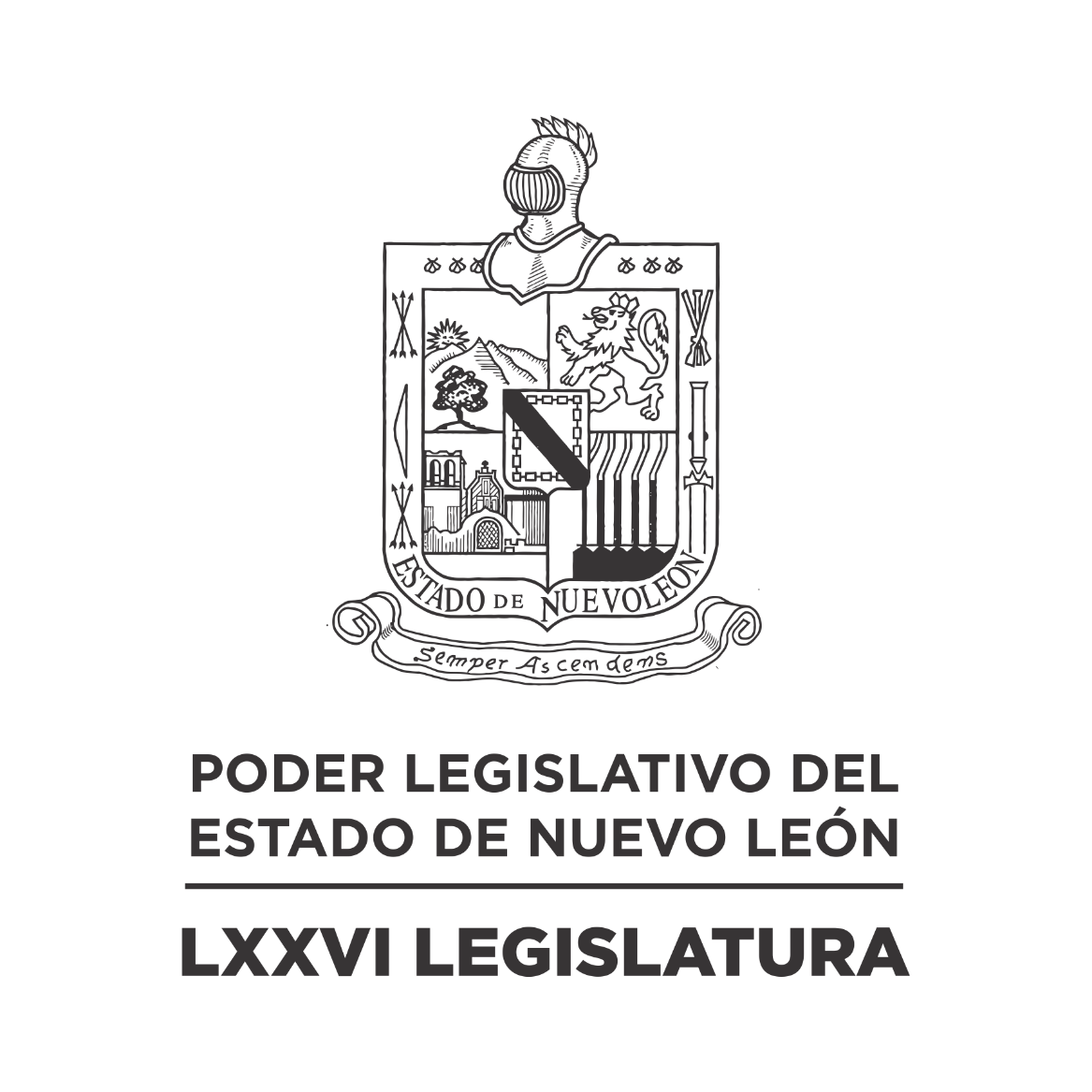 Diario de los DebatesPrimer Periodo Ordinario de Sesiones del Primer Año de Ejercicio Constitucional            N LA CIUDAD DE MONTERREY, CAPITAL DEL ESTADO DE NUEVO LEÓN, SIENDO LAS ONCE HORAS CON VEINTINUEVE MINUTOS DEL DÍA VEINTIOCHO DE SEPTIEMBRE DE DOS MIL VEINTIUNO, REUNIDOS EN EL RECINTO OFICIAL DEL PALACIO LEGISLATIVO, LOS INTEGRANTES DE LA SEPTUAGÉSIMA SEXTA LEGISLATURA DEL H. CONGRESO DEL ESTADO LIBRE Y SOBERANO DE NUEVO LEÓN, LLEVARON A CABO SESIÓN ORDINARIA, DEL PRIMER PERÍODO ORDINARIO DE SESIONES, CORRESPONDIENTE AL PRIMER AÑO DE EJERCICIO CONSTITUCIONAL, SIENDO PRESIDIDA POR LA C. DIP. IVONNE LILIANA ÁLVAREZ GARCÍA, CON LA ASISTENCIA DE LOS CC. DIPUTADOS: JESÚS HOMERO AGUILAR HERNÁNDEZ, JAVIER CABALLERO GAONA, RICARDO CANAVATI HADJÓPULOS, ITZEL SOLEDAD CASTILLO ALMANZA, ADRIANA PAOLA CORONADO RAMÍREZ, CARLOS ALBERTO DE LA FUENTE FLORES, LORENA DE LA GARZA VENECIA, ANTONIO ELOSÚA GONZÁLEZ, ELSA ESCOBEDO VÁZQUEZ, ROBERTO CARLOS FARÍAS GARCÍA, JOSÉ FILIBERTO FLORES ELIZONDO, MARÍA DEL CONSUELO GÁLVEZ CONTRERAS, EDUARDO GAONA DOMÍNGUEZ, HÉCTOR GARCÍA GARCÍA, GILBERTO DE JESÚS GÓMEZ REYES, DANIEL OMAR GONZÁLEZ GARZA, ANA ISABEL GONZÁLEZ GONZÁLEZ, GABRIELA GOVEA LÓPEZ, MAURO GUERRA VILLARREAL, MYRNA ISELA GRIMALDO IRACHETA, MARÍA GUADALUPE GUIDI KAWAS, ANYLÚ BENDICIÓN HERNÁNDEZ SEPÚLVEDA, RAÚL LOZANO CABALLERO, JESSICA ELODIA MARTÍNEZ MARTÍNEZ, NANCY ARACELY OLGUÍN DÍAZ, AMPARO LILIA OLIVARES CASTAÑEDA, TABITA ORTIZ HERNÁNDEZ, SANDRA ELIZABETH PÁMANES ORTIZ, IRAÍS VIRGINIA REYES DE LA TORRE, FÉLIX ROCHA ESQUIVEL, BRENDA LIZBETH SÁNCHEZ CASTRO, LUIS ALBERTO SUSARREY FLORES, HERIBERTO TREVIÑO CANTÚ, ALHINNA BERENICE VARGAS GARCÍA Y PERLA DE LOS ÁNGELES VILLARREAL VALDEZ. ASISTENCIA VÍA PLATAFORMA DIGITAL: FERNANDO ADAME DORIA, NORMA EDITH BENÍTEZ RIVERA, JULIO CÉSAR CANTÚ GONZÁLEZ, WALDO FERNÁNDEZ GONZÁLEZ, EDUARDO LEAL BUENFIL, NANCY ARACELY OLGUÍN DÍAZ Y CARLOS RAFAEL RODRÍGUEZ GÓMEZ.EFECTUADO EL PASE DE LISTA, LA C. SECRETARIA INFORMÓ QUE SE ENCUENTRAN 31 DIPUTADOS PRESENTES EN EL RECINTO OFICIAL Y 7 VÍA PLATAFORMA DIGITAL, DE CONFORMIDAD CON EL ACUERDO NÚMERO 005, APROBADO EL DÍA 8 DE SEPTIEMBRE DE 2021. SIENDO UN TOTAL DE 38. EXISTIENDO EL QUÓRUM DE LEY, LA C. PRESIDENTA ABRIÓ LA SESIÓN, ASIMISMO SOLICITÓ A LA C. SECRETARIA DIERA LECTURA AL PROYECTO DE ORDEN DEL DÍA A LA QUE SE SUJETARÁ, EL CUAL FUE APROBADO EN LA SESIÓN ANTERIOR. ORDEN DEL DÍA: LISTA DE ASISTENCIA.APERTURA DE LA SESIÓN.LECTURA DEL ORDEN DEL DÍA A QUE DEBERÁ SUJETARSE LA SESIÓN.ASUNTOS EN CARTERA.INICIATIVAS DE LEY O DECRETO, PRESENTADAS POR LOS DIPUTADOS.INFORME DE COMISIONES.GLOSA DEL SEXTO INFORME DE GOBIERNO Y LA SITUACIÓN QUE GUARDA EL ESTADO Y LA ADMINISTRACIÓN PÚBLICA, CORRESPONDIENTE AL EJE DE SEGURIDAD Y JUSTICIA.SECRETARIO GENERAL DE GOBIERNO SECRETARIO DE SEGURIDAD PÚBLICAEJES DE ECONOMÍA   14:00 HORASSECRETARÍA GENERAL DE GOBIERNOSECRETARÍA DE FINANZAS Y TESORERO GENERAL DEL ESTADOCONTRALORÍA Y TRANSPARENCIA GUBERNAMENTALSECRETARÍA DE ECONOMÍA Y TRABAJOUSO DE LA PALABRA A LOS CC. DIPUTADOS PARA TRATAR ASUNTOS EN LO GENERAL.LECTURA DEL PROYECTO DEL ORDEN DEL DÍA PARA LA PRÓXIMA SESIÓN.CLAUSURA DE LA SESIÓN.CONTINUANDO CON EL ORDEN DEL DÍA, LA C. PRESIDENTA PASÓ AL SIGUIENTE PUNTO QUE ES ASUNTOS EN CARTERA, SOLICITANDO A LA C. SECRETARIA LOS DIERA A CONOCER AL PLENO, SOBRE LOS CUALES SE TOMARON LOS SIGUIENTES ACUERDOS.OFICIO SIGNADO POR EL C. LIC. FERNANDO MONCADA SAAVEDRA, SECRETARIO TÉCNICO Y ENCARGADO DEL DESPACHO DE LA DIRECCIÓN DE ASUNTOS JURÍDICOS DEL FIDEICOMISO DE PROYECTOS ESTRATÉGICOS “FIDEPROES”, MEDIANTE EL CUAL DA CONTESTACIÓN AL EXHORTO REALIZADO POR ESTA SOBERANÍA.-DE ENTERADA Y SE ANEXAN EN EL ACUERDO ADMINISTRATIVO NÚM. 1059 APROBADO POR LA LXXV LEGISLATURA; ASÍ MISMO REMÍTASE COPIA DEL PRESENTE ESCRITO AL COMITÉ DE SEGUIMIENTO DE ACUERDOS Y AL PROMOVENTE.OFICIO SIGNADO POR EL C. LIC. PEDRO ÁNGEL MARTÍNEZ MARTÍNEZ, PRESIDENTE MUNICIPAL DE GENERAL ZUAZUA, NUEVO LEÓN, MEDIANTE EL CUAL INFORMA QUE EN FECHA 29 Y 30 DE SEPTIEMBRE DEL PRESENTE AÑO, SE LLEVARÁ A CABO LA APLICACIÓN DE LA VACUNA CONTRA EL COVID-19, POR LO QUE DICHA INFORMACIÓN DE COORDINACIÓN, SERÁ ENTREGADA AL CONSEJO CIUDADANO MUNICIPAL QUE SEA DESIGNADO POR ESTA SOBERANÍA.-DE ENTERADA Y SE ANEXA EN EL EXPEDIENTE 14466/LXXV QUE SE ENCUENTRA EN LA COMISIÓN DE GOBERNACIÓN.OFICIO SIGNADO POR EL C. MTRO. ROY LUKA LAVCEVIC DE LA TORRE, SUBSECRETARIO DE COMPETITIVIDAD DE LA SECRETARÍA DE ECONOMÍA Y TRABAJO DEL ESTADO DE NUEVO LEÓN, MEDIANTE EL CUAL REMITE 1 EJEMPLAR DEL ESTUDIO REALIZADO EN CONJUNTO CON EL CENTRO DE INVESTIGACIONES ECONÓMICAS DE LA UNIVERSIDAD AUTÓNOMA DE NUEVO LEÓN DENOMINADO “DETERMINANTES DE LA COMPETITIVIDAD DEL ESTADO DE NUEVO LEÓN”.-DE ENTERADA Y SE SOLICITA A LA OFICIALÍA MAYOR, LO RESGUARDE PARA LOS DIPUTADOS QUE DESEEN IMPONERSE DE SU CONTENIDO.AGOTADOS LOS ASUNTOS EN CARTERA, LA C. PRESIDENTA, PASÓ AL SIGUIENTE PUNTO DEL ORDEN DEL DÍA CORRESPONDIENTE A INICIATIVAS DE LEY O DECRETO A PRESENTARSE POR LOS CC. DIPUTADOS, DE CONFORMIDAD AL ARTÍCULO 91 DEL REGLAMENTO PARA EL GOBIERNO INTERIOR DEL CONGRESO.NO HUBO ASUNTOS EN ESTE PUNTO DEL ORDEN DEL DÍAAL NO HABER INICIATIVAS QUE PRESENTAR, LA C. PRESIDENTA PASÓ AL SIGUIENTE PUNTO CORRESPONDIENTE A INFORME DE COMISIONES, SOLICITANDO A LOS INTEGRANTES DE LAS DIVERSAS COMISIONES DE DICTAMEN LEGISLATIVO QUE SI TIENEN ALGÚN INFORME O DICTAMEN QUE PRESENTAR LO MANIFIESTEN EN LA FORMA ACOSTUMBRADA.NO HUBO ASUNTOS EN ESTE PUNTO DE ORDEN DEL DÍA.ACTO SEGUIDO LA C. PRESIDENTA PASÓ AL SIGUIENTE PUNTO DEL ORDEN DEL DÍA, LA GLOSA DEL SEXTO INFORME DE GOBIERNO Y LA SITUACIÓN QUE GUARDA EL ESTADO Y LA ADMINISTRACIÓN PÚBLICA, CORRESPONDIENTE AL EJE DE SEGURIDAD Y JUSTICIA.ENSEGUIDA, LA C. PRESIDENTA, CON FUNDAMENTO EN EL ARTÍCULO 24, FRACCIÓN VIII, DEL REGLAMENTO PARA EL GOBIERNO INTERIOR, DESIGNÓ EN COMISIÓN DE CORTESÍA A LOS CC. DIPUTADOS ITZEL SOLEDAD CASTILLO ALMANZA, JAVIER CABALLERO GAONA, EDUARDO GAONA DOMÍNGUEZ, JESSICA ELODIA MARTÍNEZ MARTÍNEZ, RAÚL LOZANO CABALLERO Y MARÍA DEL CONSUELO GÁLVEZ CONTRERAS, PARA QUE SE SIRVIERAN TRASLADAR AL SECRETARIO GENERAL DE GOBIERNO Y AL SECRETARIO DE SEGURIDAD PÚBLICA HASTA EL INTERIOR DE ESTE RECINTO OFICIAL, DECLARANDO UN RECESO HASTA QUE LA COMISIÓN CUMPLA SU COMETIDO.TRANSCURRIDO EL RECESO SEÑALADO, LA C. PRESIDENTA REANUDÓ LA SESIÓN, EXPRESANDO: “BIENVENIDOS SEAN, SI GUSTAN SENTARSE POR FAVOR. SECRETARIO DE GOBIERNO, ENRIQUE TORRES; SECRETARIO DE SEGURIDAD PÚBLICA, ALDO FASCI, BIENVENIDOS SEAN A ESTE CONGRESO DEL ESTADO”.C. PRESIDENTA: “MUY BUENOS DÍAS, ““LA LXXVI LEGISLATURA DEL CONGRESO DEL ESTADO, EN ATENCIÓN AL ACUERDO TOMADO POR ESTA LEGISLATURA  EN FECHA 13 DE SEPTIEMBRE DEL PRESENTE AÑO, LA PRESENTE GLOSA SE REALIZA EN ATENCIÓN Y CON FUNDAMENTO EN EL ARTÍCULO 62 DE LA CONSTITUCIÓN POLÍTICA DEL ESTADO DE NUEVO LEÓN Y PARA LOS EFECTOS DEL ARTÍCULO 8 ÚLTIMO PÁRRAFO DE LA LEY ORGÁNICA DEL PODER LEGISLATIVO DEL ESTADO, CON EL OBJETO DE AMPLIAR LA INFORMACIÓN CORRESPONDIENTE AL INFORME DE GOBIERNO Y LA SITUACIÓN QUE GUARDA EL ESTADO Y LA ADMINISTRACIÓN PÚBLICA””. LA C. PRESIDENTA CONTINUÓ: “SOLICITÓ A LA SECRETARÍA DÉ LECTURA AL ACUERDO 8, APROBADO EL DÍA 13 DE SEPTIEMBRE DE 2021 POR ESTA LEGISLATURA”.C. SECRETARIA: “CLARO QUE SÍ, PRESIDENTA. “ACUERDO NÚMERO 8.- PRIMERO.- CON FUNDAMENTO EN EL ARTÍCULO 62 DE LA CONSTITUCIÓN POLÍTICA DEL ESTADO DE NUEVO LEÓN Y PARA LOS EFECTOS DEL ARTÍCULO 8 ÚLTIMO PÁRRAFO DE LA LEY ORGÁNICA DEL PODER LEGISLATIVO DEL ESTADO, ESTE CONGRESO DEL ESTADO DE NUEVO LEÓN, SOLICITA A COMPARECER A LOS TITULARES DE LAS ENTIDADES Y DEPENDENCIAS DE LA ADMINISTRACIÓN PÚBLICA ESTATAL ANTE EL PLENO DE ESTE CONGRESO, SEGÚN CORRESPONDA, CON EL OBJETO DE AMPLIAR LA INFORMACIÓN CORRESPONDIENTE AL SEXTO INFORME DE GOBIERNO Y LA SITUACIÓN QUE GUARDA EL ESTADO Y LA ADMINISTRACIÓN PÚBLICA. SEGUNDO.- EL FORMATO DE LAS COMPARECENCIAS QUE SE RENDIRÁN ANTE EL PLENO DE ESTE CONGRESO RESPECTO AL SEXTO INFORME DE PODER DE EJECUTIVO, SE REALIZARÁ CONFORME A LOS EJES Y LA MECÁNICA QUE SE DESCRIBE A CONTINUACIÓN:SEGURIDAD Y JUSTICIA.DESARROLLO SUSTENTABLE.ECONOMÍA INCLUYENTE.SALUD-COVID 19.GOBIERNO EFICAZ Y TRANSPARENTE. DESARROLLO HUMANO Y SOCIAL.INFRAESTRUCTURA.A.- 	LA REUNIÓN PARA EL ANÁLISIS DE LOS EJES DE SEGURIDAD Y JUSTICIA SE LLEVARÁ A CABO EL MARTES 28 DE SEPTIEMBRE DE 2021, A LAS 11:00 HORAS.ASISTIRÁN DE FORMA PRESENCIAL LOS TITULARES DE LAS SIGUIENTES DEPENDENCIAS DE LA ADMINISTRACIÓN PÚBLICA ESTATAL:ASISTIRÁN POR MEDIOS TELEMÁTICOS LOS TITULARES DE LAS SIGUIENTES DEPENDENCIAS DE LA ADMINISTRACIÓN PÚBLICA ESTATAL:CUARTO.- LAS REUNIONES SE LLEVARÁN A CABO EN EL SALÓN DE PLENO DE ESTE CONGRESO; SE DESARROLLARÁN DE FORMA HÍBRIDA DENTRO DEL ORDEN DEL DÍA DE LAS SESIONES DE PLENO CORRESPONDIENTES A LAS FECHAS ESTABLECIDAS, SERÁN MODERADAS POR EL PRESIDENTE Y SECRETARIA DE LA MESA DIRECTIVA DEL CONGRESO. EN EL SALÓN DE PLENO ESTARÁN 22 DIPUTADOS Y LOS FUNCIONARIOS QUE DE FORMA PRESENCIAL TENGAN QUE DESAHOGAR LA COMPARECENCIA, EL RESTO DE LA LEGISLATURA PRESENCIARAN LA SESIÓN POR MEDIOS TELEMÁTICOS. A LAS REUNIONES PODRÁN ACUDIR MÁXIMO DOS ASESORES POR FUNCIONARIO COMO PERSONAL DE APOYO DE LOS PODERES EJECUTIVO Y LEGISLATIVO.  QUINTO.- CADA FUNCIONARIO QUE COMPAREZCA POR PARTE DEL EJECUTIVO, REALIZARÁ UNA EXPOSICIÓN DE HASTA CINCO MINUTOS SOBRE EL ESTADO QUE GUARDA LA ADMINISTRACIÓN PÚBLICA EN SU RESPECTIVO RAMO, PUDIENDO INTERVENIR INDISTINTAMENTE EN CUALQUIER MOMENTO, SIN SOBREPASAR EL TIEMPO ASÍ ESTABLECIDO, POSTERIORMENTE CONTESTARÁN LAS PREGUNTAS DE LOS DIPUTADOS. SEXTO.- PARA EL DESARROLLO DE CADA UNA DE LAS SESIONES DE LA GLOSA, SE REALIZARÁN PREGUNTAS Y CONTESTACIONES DIRECTAS, LA INTERVENCIÓN PARA FORMULAR UNA PREGUNTA POR PARTE DE LOS DIPUTADOS SERÁ DE DOS MINUTOS; LOS TITULARES DE LAS DEPENDENCIAS DE LA ADMINISTRACIÓN PÚBLICA ESTATAL Y DEMÁS COMPARECIENTES TENDRÁN UN TIEMPO DE HASTA TRES MINUTOS PARA CONTESTAR LA MISMA. POR PARTE DEL CONGRESO SE PODRÁN REALIZAR HASTA 8 PREGUNTAS POR CADA EJE, LAS INTERVENCIONES SERÁN DISTRIBUIDAS EN FORMA PROPORCIONAL A LOS GRUPOS LEGISLATIVOS QUE INTEGRAN ESTE PODER LEGISLATIVO. LA ASIGNACIÓN DE TURNOS POR GRUPO SERÁ CONFORME A LO SIGUIENTE:GRUPO LEGISLATIVO DEL PARTIDO ACCIÓN NACIONAL.GRUPO LEGISLATIVO DEL PARTIDO REVOLUCIONARIO INSTITUCIONAL.GRUPO LEGISLATIVO DE MOVIMIENTO CIUDADANO. GRUPO LEGISLATIVO DEL PARTIDO MOVIMIENTO DE REGENERACIÓN NACIONAL.GRUPO LEGISLATIVO DEL PARTIDO NUEVA ALIANZA.GRUPO LEGISLATIVO DEL PARTIDO VERDE ECOLOGISTA.GRUPO LEGISLATIVO DEL PARTIDO REVOLUCIONARIO INSTITUCIONAL.GRUPO LEGISLATIVO DEL PARTIDO ACCIÓN NACIONAL.A LA RESPUESTA DEL COMPARECIENTE, EL DIPUTADO QUE REALICE UNA PREGUNTA, TENDRÁ DERECHO A UNA RÉPLICA DE MANERA INMEDIATA CON UNA PARTICIPACIÓN DE HASTA DOS MINUTOS Y POSTERIORMENTE A PLANTEAR UNA CONTRA RÉPLICA CON UNA DURACIÓN DE HASTA UN MINUTO. LAS INTERVENCIONES PARA CONTESTAR A LA RÉPLICA Y CONTRARRÉPLICA NO PODRÁN EXCEDER DE TRES MINUTOS CADA UNA. SÉPTIMO. - LAS PREGUNTAS QUE FORMULEN LOS GRUPOS LEGISLATIVOS CUMPLIRÁN CON LO SIGUIENTE:1. CADA PREGUNTA DEBERÁ REFERENCIARSE CON EL ÁREA TEMÁTICA A LA QUE CORRESPONDA Y AGRUPARSE EN TORNO A DICHA ÁREA TEMÁTICA.2. CADA PREGUNTA PODRÁ SER PRECEDIDA POR INTRODUCCIÓN QUE SIRVA PARA GENERAR UN MARCO DE REFERENCIA QUE PERMITA QUE LA RESPUESTA SEA CONCRETA Y PUNTUAL.3. CADA PREGUNTA DEBERÁ SER ELABORADA DE MANERA INSTITUCIONAL, EN FORMA CLARA Y CONCISA PARA QUE PUEDA RECIBIR UNA RESPUESTA EN LOS MISMOS TÉRMINOS.TRANSITORIO. ÚNICO.- EL PRESENTE ACUERDO ENTRARÁ EN VIGOR AL MOMENTO DE SU APROBACIÓN. POR LO TANTO, ENVÍESE AL EJECUTIVO DEL ESTADO PARA SU PUBLICACIÓN EN EL PERIÓDICO OFICIAL DEL ESTADO. DADO EN EL SALÓN DE SESIONES DEL HONORABLE CONGRESO DEL ESTADO LIBRE Y SOBERANO DE NUEVO LEÓN, EN MONTERREY, SU CAPITAL A LOS TRECE DÍAS DEL MES DE SEPTIEMBRE DE DOS MIL VEINTIUNO. ES CUANTO, PRESIDENTA”.C. PRESIDENTA: “MUCHAS GRACIAS. PUES COMENZAMOS ESTA GLOSA DE ESTE SEXTO INFORME SOBRE EL ESTADO QUE GUARDA LA ADMINISTRACIÓN ESTATAL. SOLAMENTE LES QUIERO HACER UN COMENTARIO ANTES DE INICIAR, QUE SEAMOS MUY RESPETUOSOS DE LOS TIEMPOS PARA RESPETAR LA PARTICIPACIÓN DE TODOS Y CADA UNO DE NOSOTROS, TANTO DE LOS SECRETARIOS COMO DE LOS DIPUTADOS”. DE CONFORMIDAD CON EL RESOLUTIVO QUINTO DEL ACUERDO, SE LE CONCEDIÓ EL USO DE LA PALABRA AL C. ING. ENRIQUE TORRES ELIZONDO, SECRETARIO GENERAL DE GOBIERNO, RECORDÁNDOLE MUY RESPETUOSAMENTE TENER HASTA CINCO MINUTOS PARA REALIZAR SU EXPOSICIÓN.SE LE CONCEDIÓ EL USO DE LA PALABRA AL C. ING. ENRIQUE TORRES ELIZONDO, SECRETARIO GENERAL DE GOBIERNO, QUIEN EXPRESÓ: “MUCHAS GRACIAS. BUENOS DÍAS, BUENOS DÍAS A TODOS. GRACIAS POR RECIBIRNOS EN ESTE RECINTO, DARNOS LA OPORTUNIDAD DE ESTAR AQUÍ TRATANDO DE ACLARAR ALGUNAS DE LAS DUDAS. YO CREO QUE EL INFORME QUE RECIBIERON EL DÍA DE AYER DE PARTE DEL GOBERNADOR, QUIZÁ NO HAN TENIDO TODOS EL TIEMPO DE VERLO A DETALLE, ESTÁN LOS TIEMPOS CORTOS. PERO, NO HAY DUDA QUE HICIMOS UN ESFUERZO EN LA SECRETARÍA GENERAL DE GOBIERNO, BUENO POR LO MENOS EN LA PARTE QUE A MÍ ME TOCÓ QUE FUERON POCO MÁS DE SIETE MESES, PUES TRATAR DE TENER O INTENTAR TENER UNA RELACIÓN CORDIAL, NO NADA MÁS CON USTEDES, SINO CON TODOS LOS ENTES QUE PARTICIPAN EN EL ESTADO, DESDE SOCIEDAD CIVIL, LOS EMPLEADOS DE GOBIERNO, EL MISMO CONGRESO. YO CREO QUE SIN DUDA SE HICIERON MUCHAS COSAS, NO SÓLO DENTRO DE LA SECRETARÍA GENERAL DE GOBIERNO, SINO EN TODO EL ESTADO, EN TODAS LAS DIFERENTES ÁREAS Y QUEDAN RETOS Y YO CREO QUE ESTA FUE UNA EXPERIENCIA ENRIQUECEDORA, PORQUE YO CREO QUE ESTE HA SIDO EL EJERCICIO EN MUCHOS AÑOS DONDE REALMENTE SE HA SENTIDO, O HA HABIDO REALMENTE UNA DIVISIÓN DE PODERES QUE YO CREO QUE HACE A NUEVO LEÓN EL LÍDER EN ALGO MÁS; EN MUCHAS COSAS SOMOS LIDERES, PERO ESTO ES ALGO MÁS. ES UN ESTADO QUE HOY VIVE UNA SEPARACIÓN DE PODERES QUE NOS PUEDE TRAER DIFERENCIAS, NOS HA TRAÍDO DIFERENCIAS, PERO SIN EMBARGO NOS FORTALECE Y NOS HA FORTALECIDO, ES LO QUE NOSOTROS PENSAMOS, LO QUE YO PIENSO, Y DE PARTE, POR INSTRUCCIONES DEL SEÑOR GOBERNADOR Y YO EN LO PERSONAL, PUES AQUÍ ESTAMOS A SUS ORDENES PARA RESOLVER CUALQUIERA DE SUS DUDAS, LO TRATAREMOS DE HACER DE LA MEJOR MANERA Y TRATAR DE HACER LO MÁS CLARO POSIBLE. ES CUANTO, PRESIDENTA, GRACIAS”.DE CONFORMIDAD CON EL RESOLUTIVO QUINTO DEL ACUERDO, SE LE CONCEDIÓ EL USO DE LA PALABRA AL C. LIC. ALDO FASCI ZUAZUA, SECRETARIO DE SEGURIDAD PÚBLICA, RECORDÁNDOLE MUY RESPETUOSAMENTE TENER HASTA CINCO MINUTOS PARA REALIZAR SU EXPOSICIÓN.SE LE CONCEDIÓ EL USO DE LA PALABRA AL C. LIC. ALDO FASCI ZUAZUA, SECRETARIO DE SEGURIDAD PÚBLICA, QUIEN EXPRESÓ: “MUCHAS GRACIAS, PRESIDENTA. BUENOS DÍAS, TODAVÍA, A TODOS. PUES RESUMIR EN CINCO MINUTOS EL ESTADO QUE GUARDA LA SEGURIDAD DEL ESTADO ES MUY COMPLEJO, PODRÍA SER HASTA IRRESPONSABLE, PORQUE RESUMIR ES SIMPLIFICAR Y SIMPLIFICAR ES HACER SIMPLES COSAS QUE SON TAN COMPLEJAS. SIN EMBARGO, PUEDO DECIRLES A CIENCIA CIERTA LOS AVANCES IMPORTANTES DONDE HEMOS TRABAJADO DE LA MANO DE LOS ALCALDES, EMANADOS DE TODOS LOS PARTIDOS CON SUS SECRETARIOS DE SEGURIDAD, EL GOBIERNO DE LA REPÚBLICA, TRES ESTADOS TAMBIÉN EMANADOS DE PARTIDOS DIFERENTES Y LA SECRETARÍA DE SEGURIDAD, PERO DEBO DE AÑADIR, LA FISCALÍA CON PLENA AUTONOMÍA, HEMOS TRABAJADO DE LA MANO PARA PODER ATENDER LA SITUACIÓN QUE GUARDA LA SEGURIDAD. EN NUEVO LEÓN ES UN DE ESTADO DE CONTRASTES, GRAVES CONTRASTES, TENEMOS PROBLEMAS AÑEJOS EN VIOLENCIA CONTRA LA MUJER, ES UN TEMA MUY GRAVE QUE DEBEMOS DE ATENDER DE FONDO Y QUE NO SE ATIENDE CON TEMAS POLICIACOS; SON TEMAS EN CASA. TENEMOS EL PROBLEMA DEL DÍA A DÍA, DE LO QUE GENERA PERCEPCIÓN DE INSEGURIDAD, BÁSICAMENTE LOS HOMICIDIOS, DONDE LOS MESES DE JUNIO, JULIO Y AGOSTO FUERON MUY CRUENTOS, PERO EN SEPTIEMBRE LLEVAMOS UN BUEN RUMBO, FALTAN DOS DÍAS Y MEDIO Y LLEVAMOS PRÁCTICAMENTE LA MITAD DE LOS HOMICIDIOS DEL MES PASADO, EL RETO ES MANTENERLO ASÍ, O TODAVÍA MÁS ABAJO. Y ESO SE DEBE A LAS DETENCIONES QUE SE HAN REALIZADO EN CARPETAS CON UN NUEVO MODELO DE INVESTIGACIÓN QUE LLEVA LA FISCALÍA DONDE MUNICIPIOS, ESTADO Y FEDERACIÓN APORTAMOS INFORMACIÓN, SE GENERAN LAS CARPETAS Y LUEGO COADYUVAMOS EN LAS DETENCIONES. DE LOS SEIS OBJETIVOS GENERADORES DE VIOLENCIA, DOS FUERON DETENIDOS POR POLICÍAS ESTATALES, DOS POR LA MINISTERIAL, UNO POR POLICÍAS MUNICIPALES Y OTRO EN UN OPERATIVO CONJUNTO. ESAS SON LAS CUENTAS QUE DEBIÉRAMOS DE RENDIR DIARIO, HONESTAMENTE, ESA ES NUESTRA META Y BAJAR LOS ÍNDICES DELICTIVOS. Y EL OTRO EL DEL DIARIO, LOS TEMAS DE LOS ROBOS QUE ES DONDE TODA LA GENTE SE QUEJA, Y DEBO DE DECIRLES QUE GRACIAS A ESE ESFUERZO PUES TENEMOS LOS MEJORES NÚMEROS EN LOS ÚLTIMOS VEINTE AÑOS, PERO TENEMOS QUE CONTINUAR EN UN ESFUERZO. Y ACLARO, QUE HAY UN ALZA EN ROBOS DE VEHÍCULOS DE UN MES, PERO POR UN AJUSTE QUE HIZO LA FISCALÍA DE MESES ANTERIORES. DE ROBO DE MESES ANTERIORES EMITIÓ LA FISCALÍA UN COMUNICADO AL RESPECTO, NADA MÁS PARA ACLARAR ESE TEMA. PERO ESO ES EN GENERAL EL ESTADO QUE GUARDA LA SEGURIDAD EN LOS NÚMEROS, LAS CAUSAS SON COMPLEJAS Y NECESITARÍAMOS MUCHO TIEMPO PARA EXPLICARLAS Y ATACARLAS. ESPERO QUE EN LAS PREGUNTAS QUE NOS HAGAN PODAMOS AHONDAR MÁS EN ESOS TEMAS. GRACIAS”.  DE CONFORMIDAD CON EL RESOLUTIVO SEXTO DEL ACUERDO TOMADO, SE LE CONCEDIÓ EL USO DE LA PALABRA A UNA DIPUTADA INTEGRANTE DEL GRUPO LEGISLATIVO DEL PARTIDO ACCIÓN NACIONAL, PARA QUE FORMULE SU PREGUNTA CON UN TIEMPO DE HASTA DOS MINUTOS. SE LE CONCEDIÓ EL USO DE LA PALABRA A LA C. DIP. ITZEL SOLEDAD CASTILLO ALMANZA, INTEGRANTE DEL GRUPO LEGISLATIVO DEL PARTIDO ACCIÓN NACIONAL, QUIEN EXPRESÓ: “GRACIAS, PRESIDENTA. MUY BUENOS DÍAS, SECRETARIOS. ESTAMOS EN EL EJE DE SEGURIDAD Y JUSTICIA. USTED HA TRABAJADO EN LOS ÚLTIMOS DOS GOBIERNOS, VA PARA USTED, SECRETARIO DE SEGURIDAD, LA PREGUNTA, USTED HA TRABAJADO EN LOS ÚLTIMOS DOS GOBIERNOS COMO ENCARGADO DE LA SEGURIDAD DE NUESTRO ESTADO Y POR LO QUE EN MEDIOS DE COMUNICACIÓN SE RUMORA USTED CONTINUARÁ SIENDO EL ENCARGADO DE ESTA ÁREA TAN IMPORTANTE PARA TODOS LOS CIUDADANOS DE NUEVO LEÓN. EN BASE A SUS DECLARACIONES QUE HA EMITIDO DONDE SEÑALA QUE ESTAMOS EN UNA SITUACIÓN COMPLICADA, TENIENDO QUE CAMBIAR LA ESTRATEGIA, LA PREGUNTA ES, ¿POR QUÉ ESPERAR EL CAMBIO DE UN NUEVO GOBIERNO SI USTED YA TIENE LA EXPERIENCIA, COMO LO COMENTÉ, EN ESTE CARGO Y NO HACERLA CUANDO SE REQUIERE PARA ASÍ EVITAR EL AUMENTO EN LOS ÍNDICES DE CRIMINALIDAD EN EL ESTADO? LA SIGUIENTE PREGUNTA, ¿PLANEA USTED CAMBIAR SU ESTRATEGIA CONSIDERANDO QUE LOS ÚLTIMOS AÑOS CONTINÚAN LOS DELITOS DE ALTO IMPACTO AL ALZA?, ¿Y QUÉ ESPERAMOS DE USTED EN ESTE NUEVO CARGO SI ASÍ SE HA DECLARADO?”.  SE LE CONCEDIÓ EL USO DE LA PALABRA, HASTA POR TRES MINUTOS, AL C. LIC. ALDO FASCI ZUAZUA, SECRETARIO DE SEGURIDAD PÚBLICA,  QUIEN EXPRESÓ: “GRACIAS, DIPUTADA. QUE BUENAS PREGUNTAS. PRIMERO, NO FUI FUNCIONARIO PÚBLICO EN EL SEXENIO ANTERIOR, TENGO POCO MENOS DE TRES AÑOS COMO SECRETARIO EN ESTE, HACE DOS SÍ FUI. LAS POLÍTICAS LAS ESTABLECE EL MANDO SUPREMO QUE SON: LOS ALCALDES, EL GOBERNADOR Y EL PRESIDENTE DE LA REPÚBLICA, LOS DEMÁS TENEMOS QUE SOMETERNOS A LAS POLÍTICAS PÚBLICAS QUE ESTABLEZCAN LOS MANDOS SUPREMOS. Y EN ESO TIENE QUE TRABAJAR POLÍTICAMENTE TODOS LOS MANDOS SUPREMOS PARA PONERSE DE ACUERDO. Y QUE TIENE QUE CAMBIAR CONTINUAMENTE PORQUE EL CRIMEN CAMBIA CONTINUAMENTE. ENTONCES, NO ES DE QUE TENEMOS QUE ESPERAR PARA QUE HAYA UN CAMBIO DE GOBIERNO, PERO SÍ HAY UNA TAREA MUY IMPORTANTE QUE HA ESTADO AHÍ EN EL ABISMO QUE ES EL ATAQUE CONTRA LA VIOLENCIA CONTRA LA MUJER. ¿POR QUÉ? PORQUE ESTADÍSTICAMENTE DE TODOS LOS TEMAS DE VIOLENCIA FAMILIAR SURGEN: CUATRO SUICIDIOS, SEIS PANDILLEROS, SIETE ADICTOS Y OCHO HOMICIDAS. AHÍ ESTÁ EL PROBLEMA Y LA MITAD DE TODAS NUESTRAS CARPETAS DE INVESTIGACIÓN SON DE VIOLENCIA FAMILIAR, DONDE EL 85 POR CIENTO DE LAS VÍCTIMAS SON MUJERES, PERO SI JUNTAMOS TODOS LOS DELITOS, TODOS, DONDE LA MUJER ES VÍCTIMA, SON SIETE DE CADA DIEZ. ENTONCES TENEMOS UN ESTADO MISÓGINO, HAY QUE ADMITIRLO Y TENEMOS QUE COMBATIRLO DE FONDO; Y ESO NO ES SOLAMENTE CON LAS POLICÍAS, TENEMOS QUE ESTABLECER UNA POLÍTICA TRASVERSAL DONDE TODOS LOS PROGRAMAS ECONOMÍA, SALUD, CULTURA, DESDE LUEGO DESARROLLO SOCIAL, PERO EQUIDAD, IGUALDAD, TENEMOS QUE TRABAJAR CON EL CORAZÓN Y CON MUCHO ESFUERZO TODOS PARA EVITAR QUE CONTINÚE LA VIOLENCIA EN CASA. SEIS DE CADA DIEZ AGRESIONES SEXUALES SON EN CASA, TENEMOS LOS PRIMEROS LUGARES EN FEMINICIDIOS LOS PRIMEROS LUGARES EN VIOLENCIA CONTRA LA MUJER, LA TRATA DE PERSONAS, QUE SON MUJERES LAS VÍCTIMAS. ENTONCES EL TEMA ES VIOLENCIA CONTRA LA MUJER, PORQUE ES LA RAÍZ DE TODOS NUESTROS MALES. Y HABLO NO PORQUE A MÍ SE ME HAYA OCURRIDO, LO DICE LA ONU, O SEA, LA OFICINA PARA LAS DROGAS DE LA ONU, LO DICE LA ORGANIZACIÓN MUNDIAL DE LA SALUD, LO DICE LA ENCUESTA DEL ENVIPE QUE HACE EL GOBIERNO DE LA REPÚBLICA, LO DICEN ESTUDIOS DE LA UNIVERSIDAD DE NUEVO LEÓN, DE PATRICIA CERDA, TODO ESTO TIENE UN CONTEXTO CIENTÍFICO DETRÁS DE TODO LO QUE PODAMOS DECIR. ES CUANTO, GRACIAS”.       PARA REALIZAR UNA RÉPLICA, SE LE CONCEDIÓ EL USO DE LA PALABRA, HASTA POR DOS MINUTOS, AL C. DIP. GILBERTO DE JESÚS GÓMEZ REYES, INTEGRANTE DEL GRUPO LEGISLATIVO DEL PARTIDO ACCIÓN NACIONAL, QUIEN EXPRESÓ: “GRACIAS, DIPUTADA PRESIDENTA. BUENO, ES UNA MALA COSTUMBRE, CREO QUE, A NIVEL NACIONAL E INTERNACIONAL DE MANEJAR LA SEGURIDAD EN BASE A NÚMEROS, EN BASE A PUNTOS CUANDO TODOS ESTAMOS CIERTOS QUE EN LA CALLE LA GENTE TIENE MIEDO QUE SIGUEN PASANDO SITUACIONES QUE NO SE PUEDEN EVITAR, HAY DISTINTAS CIRCUNSTANCIAS, PERO REALMENTE SEÑOR SECRETARIO NO VEMOS UNA POLÍTICA, O NO VEMOS ACCIONES CONSCIENTES. TODOS SABEMOS QUE LA VIOLENCIA VIENE DE LAS CASAS, PERO ESO ES ALGO QUE SE TIENE QUE TRABAJAR Y LLEVA AÑOS, PERO LO QUE TENEMOS AHORITA EN LA CALLE SIGUEN HABIENDO MUERTOS, AHORITA NOS CONSOLAMOS CON QUE VAMOS A LA MITAD DE LOS MUERTOS Y YA VA ACABAR EL MES, YO CREO QUE ESO NO ES UN BUEN AUGURIO, MUCHO MENOS SU DECLARACIÓN DE QUE LA CORPORACIÓN SE RELAJÓ POR EL COVID, SIENDO QUE USTED ES EL RESPONSABLE DE LA CORPORACIÓN ¿CUÁLES SON LAS ACCIONES, QUEREMOS SABER, QUE SE ESTÁN TOMANDO? Y SI NO ESTÁ SURTIENDO EFECTO, TAMBIÉN QUEREMOS QUE NOS LA DIGA”. PARA RESPONDER A LA RÉPLICA SE LE CONCEDIÓ EL USO DE LA PALABRA HASTA POR TRES MINUTOS AL C. LIC. ALDO FASCI ZUAZUA, SECRETARIO DE SEGURIDAD PÚBLICA,  QUIEN EXPRESÓ: “GRACIAS. PUES MUY BUENA PREGUNTA, LA VERDAD ES QUE ESTAMOS TRABAJANDO DE LA MANO Y CON LOS ALCALDES, PUEDEN PREGUNTAR A LOS ALCALDES A LOS DE ACCIÓN NACIONAL, A LOS DEL PRI, A LOS DE CUALQUIER PARTIDO PARA COMBATIR ESTAS CAUSAS DE RAÍZ. NO ES FÁCIL CAMBIAR LA CONDUCTA HUMANA, HAY QUE RECORDAR QUE SON LOS HUMANOS LOS QUE COMETEN LOS DELITOS Y QUE LA AUTORIDAD TODOS TENEMOS QUE IMPEDIRLO. SI DUELE MUCHO LO QUE ESTÁ SUCEDIENDO EN LA CALLE, MUCHA GENTE NO DENUNCIA, NO TENEMOS LA MENOR IDEA DE CUÁNTO SEA LA CIFRA NEGRA, ES UNA REALIDAD. EL 911 NOS REFLEJA TRES VECES MÁS DELITOS DE LOS QUE DENUNCIAN EN LA FISCALÍA, ESO ES ALGO QUE DEBE DE HACERSE PÚBLICO Y PARA EMPEZAR ¿POR QUÉ?, PORQUE SI NO CONOCEMOS LOS NÚMEROS, SI NO CONOCEMOS EL PROBLEMA, PUES MENOS LO VAMOS A RESOLVER, PERO NO SON NADA MÁS LOS NÚMEROS, SON ESE MIEDO QUE SIENTE LA GENTE. AHORA, INCREÍBLEMENTE LAS ENCUESTAS DE PERCEPCIÓN, FÍJENSE QUE CONTRADICTORIO, LAS ENCUESTAS DE PERCEPCIÓN NOS DICEN QUE TENEMOS CINCO DE LOS MUNICIPIOS MÁS SEGUROS DEL PAÍS. EN CONTRA DE LOS NÚMEROS. LAS ENCUESTAS DE PERCEPCIÓN NOS DICEN QUE FUERZA CIVIL, ES LA POLICÍA MENOS CORRUPTA DE MÉXICO. LAS ENCUESTAS DE PERCEPCIÓN DICEN QUE FUERZA CIVIL ES LA SEGUNDA POLICÍA MÁS CONFIABLE DEL PAÍS. ESTAREMOS DE ACUERDO NOSOTROS CON ESO CON LO QUE NOS DICEN LOS EXPERTOS. ENTONCES TENEMOS QUE HACER UN TRABAJO EN CONJUNTO PORQUE LA PERCEPCIÓN ES REALIDAD, PERO HAY UNA PARTE DE LA REALIDAD QUE NO CONOCEMOS. DIPUTADO, TIENE USTED RAZÓN Y TENEMOS QUE ATACAR LAS COSAS DE RAÍZ Y DECIR LAS COSAS COMO SON Y PONER NO SOLAMENTE LA CARA, YO EN LO QUE ME FALTA, Y NO ESTOY TIRÁNDOME AL SUELO ¿EH? QUIERO QUE QUEDE CLARO, PERO A ESTE CONGRESO HACE DOS AÑOS LES PEDÍ Y LO SIGO PIDIENDO, PORQUE EL CONGRESO ES UNA INSTITUCIÓN QUE, SI A MÍ ME TIENEN QUE HACER A UN LADO PARA QUE ESTO MEJORE, LA RENUNCIA ESTÁ AQUÍ, ES EN SERIO. SI ESTA ES LA SOLUCIÓN, ADELANTE, YO NO LE VOY A ESTORBARLE A NUEVO LEÓN, JAMÁS EN LA VIDA. MUCHAS GRACIAS”. PARA REALIZAR UNA CONTRARRÉPLICA SE LE CONCEDIÓ EL USO DE LA PALABRA HASTA POR UN MINUTO A LA C. DIP. ITZEL SOLEDAD CASTILLO ALMANZA, INTEGRANTE DEL GRUPO LEGISLATIVO DEL PARTIDO ACCIÓN NACIONAL, QUIEN EXPRESÓ: “GRACIAS. MENCIONABA QUE NO ESTUVO EN EL GOBIERNO, SÓLO EN UNO Y NO EN LOS DOS, PERO HABLAMOS DE EXPERIENCIA MÁS ALLÁ DE QUE GOBIERNO, ES LA EXPERIENCIA QUE TIENE USTED ENCABEZANDO ESTA SECRETARÍA. Y CREO QUE FALTÓ DE CONTESTAR, ¿QUÉ ESPERAMOS DE USTED COMO SECRETARIO EN LOS PRÓXIMOS SEIS AÑOS PARA QUE NUEVO LEÓN NO TENGA ESTAS CIFRAS NEGATIVAS DE PERCEPCIÓN O DE INSEGURIDAD QUE TENEMOS EN NUEVO LEÓN?, PORQUE AHORITA LO COMENTABA MI COMPAÑERO JESÚS GÓMEZ, SÍ SE SIENTE, LOS CIUDADANOS SE SIENTEN INSEGUROS, NO PUEDEN ACUDIR DE COMPRAS.  HACE DÍAS VINO A UNOS NIÑOS QUE ESTABAN EN UN CENTRO COMERCIAL SE LOS IBAN A ROBAR. CREO QUE FALTA MUCHO POR HACER ¿QUÉ ESPERAMOS DE USTED ESTE CONGRESO Y LOS CIUDADANOS DE NUEVO LEÓN PARA QUE LA SEGURIDAD SEA BENÉFICA PARA LOS CIUDADANOS DE NUEVO LEÓN?”. PARA RESPONDER A LA CONTRARRÉPLICA, SE LE CONCEDIÓ EL USO DE LA PALABRA, HASTA POR TRES MINUTOS, AL C. LIC. ALDO FASCI ZUAZUA, SECRETARIO DE SEGURIDAD PÚBLICA, QUIEN EXPRESÓ: “BIEN. DIPUTADA, LO QUE YO NO LE PUEDO OFRECER SANGRE, SUDOR Y LÁGRIMAS PORQUE ESA YA LA TENEMOS, HAY DEMASIADA SANGRE, LO QUE LES OFREZCO ES QUE PONDRÉ TODO MI ESFUERZO Y SEGUIRÉ PONIENDO EN RIESGO LO QUE TENGA QUE SER MIS COMPAÑEROS Y UN SERVIDOR PARA QUE ESTO CAMBIE, PERO TENEMOS QUE HACER UN ESFUERZO POR UNIRNOS EN TORNO A LA SEGURIDAD, NO ENTORNO A MI PERSONA NI ENTORNO A LA SECRETARÍA, ENTORNO A LA SEGURIDAD. TENEMOS QUE GENERAR QUE LOS TRES PODERES Y NUESTROS MUNICIPIOS TRABAJEMOS AL PAREJO CON LA FEDERACIÓN QUIERA O NO, PARA QUE ESTO, O QUERAMOS O NO, TODOS NOS UNAMOS ENTORNO A ESE PROPÓSITO. Y AHÍ ES DONDE ME VERÁ A MÍ SIEMPRE DANDO LA CARA, NO TENGA DUDA DE ESO. LA LEY ME HACE RESPONSABLE DE PROPONER LAS POLÍTICAS PÚBLICAS, DE PROPONERLE A MIS SUPERIORES JERÁRQUICO Y HAY UN CONSEJO DE SEGURIDAD DONDE SE TIENEN QUE PROPONER TODAS ESAS POLÍTICAS, ENTONCES ESTABLECEREMOS LAS POLÍTICAS QUE SEAN NECESARIAS PARA QUE ESTO CAMBIE, PERO ES UN TEMA COLEGIADO. ME ENCANTARÍA QUE DEPENDIERA DE MÍ, SE LO JURO POR MIS HIJAS, QUE ME ENCANTARÍA QUE DEPENDA DE MÍ, PERO NO DEPENDEN DE MÍ LAMENTABLEMENTE; NI PUEDEN DEPENDER DE UNA PERSONA, ESE ES EL GRAN ERROR, PENSAR QUE UN SECRETARIO PUEDA CAMBIAR LA VIDA DE NUESTRO ESTADO O DE NUESTRO ENTORNO CREO QUE HA SIDO EL MÁXIMO ERROR QUE HEMOS COMETIDO. A ESO ES A LO QUE ME REFERÍA QUE NI SUPERMAN PUEDE DETENER LA VIOLENCIA, LA TENEMOS QUE DETENER TODOS. GRACIAS”.  DE CONFORMIDAD CON EL RESOLUTIVO SEXTO DEL ACUERDO TOMADO, SE LE CONCEDIÓ EL USO DE LA PALABRA A UN DIPUTADO INTEGRANTE DEL GRUPO LEGISLATIVO DEL PARTIDO REVOLUCIONARIO INSTITUCIONAL, PARA QUE FORMULE SU PREGUNTA CON UN TIEMPO DE HASTA DOS MINUTOS. SE LE CONCEDIÓ EL USO DE LA PALABRA AL C. DIP. JAVIER CABALLERO GAONA, INTEGRANTE DEL GRUPO LEGISLATIVO DEL PARTIDO REVOLUCIONARIO INSTITUCIONAL, QUIEN EXPRESÓ: “MUY BUENOS DÍAS, SEÑOR SECRETARIO GENERAL DE GOBIERNO, ENRIQUE TORRES ELIZONDO; SEÑOR SECRETARIO DE SEGURIDAD PÚBLICA, LICENCIADO ALDO FASCI, SEAN USTEDES BIENVENIDOS, ASÍ COMO A TODAS LAS PERSONAS QUE NOS ACOMPAÑAN DE MANERA VIRTUAL A ESTA SESIÓN EN LA CUAL SE DISPONE A CUMPLIR LO ESTABLECIDO EN EL ARTÍCULO 62 DE LA CONSTITUCIÓN DEL ESTADO LIBRE Y SOBERANO DE NUEVO LEÓN. CON EL PERMISO DE LA SEÑORA PRESIDENTA DE ESTE CONGRESO Y DE TODAS MIS COMPAÑERAS Y COMPAÑEROS LEGISLADORES, ME PERMITIRÉ HACER USO DE LA PALABRA PARA REALIZAR CUESTIONAMIENTOS A NOMBRE DEL GRUPO LEGISLATIVO DEL PRI. LA SEGURIDAD PÚBLICA ES UNA DE LAS FUNCIONES INDISPENSABLES EN EL ESTADO, SIN ELLA NO PODEMOS GARANTIZAR LA PAZ SOCIAL LA PROTECCIÓN A LA PROPIEDAD PRIVADA, LA INTEGRIDAD Y LA VIDA DE NUESTROS CIUDADANOS, AFECTA DIRECTAMENTE A LAS ACTIVIDADES ECONÓMICAS Y EL DÍA A DÍA DE TODAS Y TODOS. EN ESE ENTENDIDO ES PREOCUPANTE EL AUMENTO EN LA INCIDENCIA DELICTIVA QUE SE VIVE EN ESTOS MOMENTOS EN LA ENTIDAD. CUESTIÓN DE REVISAR NÚMEROS QUE SON PÚBLICOS. POR MENCIONAR UN EJEMPLO, ÚNICAMENTE EN JUNIO DE ESTE AÑO SE REGISTRARON NOVENTA Y OCHO HOMICIDIOS EN EL ESTADO. LUEGO EN EL MES DE JULIO TUVIMOS CIENTO OCHO, LA CIFRA MÁS ALTA DE TODO EL SEXENIO Y EN AGOSTO SE TUVO LA LAMENTABLE CIFRA DE CIEN. EL TERCER MES MÁS ALTO DE ESTE GOBIERNO, MIENTRAS QUE PARA LA PRIMERA MITAD DE SEPTIEMBRE EL ÚLTIMO DATO QUE TENEMOS SE HAN REGISTRADO CINCUENTA Y DOS, POR LO QUE ESTE MES PODRÍA TENER OTRA LAMENTABLE CIFRA RECORD DE ESTE SEXENIO. POR LO ANTERIOR, SEÑOR SECRETARIO, QUISIERA PREGUNTARLE ¿SI TIENEN UN CORRECTO DIAGNÓSTICO Y LAS CAUSAS QUE HAN PROVOCADO QUE ESTE FIN DE SEXENIO TENGA NÚMEROS TAN ELEVADOS?”. SE LE CONCEDIÓ EL USO DE LA PALABRA, HASTA POR TRES MINUTOS, AL C. LIC. ALDO FASCI ZUAZUA, SECRETARIO DE SEGURIDAD PÚBLICA,  QUIEN EXPRESÓ: “MUCHAS GRACIAS. PUES SÍ, MUY BUENA PREGUNTA Y MUY CORRECTA. EFECTIVAMENTE, EL TEMA DE LOS NÚMEROS, PUES YA LO VIMOS SOMERAMENTE HACE ALGUNOS MINUTOS, PERO SI TENEMOS QUE ESTAR VARIANDO LAS ESTRATEGIAS. TENEMOS MUY CLARO, UNA SITUACIÓN SON LOS GENERADORES LOS PORQUÉS DE LO QUE ESTÁ SUCEDIENDO, OTROS SON LAS PERSONAS GENERADORAS DE VIOLENCIA Y ESO SON LOS EFECTOS. ENTONCES SI TENEMOS UN DIAGNOSTICO MUY CLARO, HEMOS HECHO UNA LABOR DE INTELIGENCIA MUY IMPORTANTE DE HECHO SE CREÓ UN ÁREA DE INTELIGENCIA QUE NO EXISTÍA EN EL ESTADO Y AGRADEZCO MUCHO A LOS ALCALDES POR EL APOYO, PORQUE LA INTELIGENCIA LA HACEMOS ENTRE TODOS Y SE COMPARTE ENTRE TODOS Y UN ÁREA DE INTELIGENCIA PENITENCIARIA TAMBIÉN QUE NOS HA DADO FORTALEZA. SIN EMBARGO, DETENER A LAS PERSONAS GENERADORAS DE VIOLENCIA ES UNA LABOR QUIRÚRGICA, O SEA, A VECES DETENEMOS AL LÍDER DE UN CARTEL O DE UN GRUPO DELICTIVO Y SE GENERA MÁS VIOLENCIA, ENTONCES ESTAMOS YENDO, AUNQUE ES MÁS LENTO, DETRÁS DE LOS GENERADORES DE VIOLENCIA, DE LOS BRAZOS ARMADOS PARA HABLAR CLARO. Y CON ESO PUES LES CORTAMOS BRAZOS LITERALMENTE A LAS CÉLULAS DELICTIVAS. ESO TAMBIÉN PROVOCA REACCIONES. AHORA, LO DE LOS NÚMEROS INSISTO SOMOS LOS CONTRASTES EN HOMICIDIOS, YO SOY EL PRIMERO QUE DIGO QUE ESTAMOS MUY MAL, LO DIJE EN PÚBLICO Y LO VOY A SEGUIR DICIENDO EN PÚBLICO, SI LO REDUJÉRAMOS A LA MITAD SEGUIRÍAMOS ESTANDO MAL, PERO EL PAÍS COMPLETO SE HA VUELTO MUY VIOLENTO Y NO VIVIMOS EN UNA ISLA, NO ES EXCUSA, ESTAMOS COMBATIENDO EN LAS FRONTERAS PARA QUE LOS GRANDES GRUPOS ARMADOS NO ESTÉN AQUÍ; PARA EVITAR ENFRENTAMIENTOS COMO HAY EN OTROS, COMO NUESTROS VECINOS EN LAS CIUDADES Y AHÍ HA HABIDO LAMENTABLES BAJAS DE FUERZA CIVIL Y DOS COMPAÑEROS DE GUARDIA NACIONAL, PORQUE SOMOS LOS ÚNICOS QUE LE ESTAMOS ENTRANDO A ESTO, NO LE TOCA A LOS MUNICIPIOS Y LO QUIERO DEJAR CLARO, NO LE TOCA A LOS MUNICIPIOS, LOS MUNICIPIOS DONDE NOS AYUDEN EN EL TEMA COMÚN EN EL DELITO DEL DÍA A DÍA Y QUE NOS LIBEREN PARA PODER INVESTIGAR A LOS GRANDES CRIMINALES SERÍA EL IDEAL. LO VAMOS A LOGRAR, NO EN UN AÑO DOS MESES, PERO EN DOS O TRES AÑOS LO VAMOS A LOGRAR. Y ESA ES LA PARTE FUNDAMENTAL, Y LA OTRA ES ATACAR EN FORMA HORIZONTAL CON TODO: LAS CAUSAS DE, LO QUE OCASIONA TODO ESTO. Y PUES MUCHAS GRACIAS, SEÑOR DIPUTADO, Y COMO ALCALDE MIS RESPETOS A TODO LO QUE HIZO”.    PARA REALIZAR UNA RÉPLICA, SE LE CONCEDIÓ EL USO DE LA PALABRA HASTA POR DOS MINUTOS AL C. DIP. JAVIER CABALLERO GAONA, INTEGRANTE DEL GRUPO LEGISLATIVO DEL PARTIDO REVOLUCIONARIO INSTITUCIONAL, QUIEN EXPRESÓ: “GRACIAS POR SU RESPUESTA, SECRETARIO. PESE A LO QUE NOS MENCIONA HAY DELITOS COMO EL YA COMENTADO QUE SIGUEN EN AUMENTO Y LA CIUDADANÍA, COMO SE MENCIONÓ PREVIAMENTE, PERCIBE UN CLIMA DE PREOCUPACIÓN EN MATERIA DE SEGURIDAD EN LA ENTIDAD POR LOS ALTOS ÍNDICES DE INCIDENCIA DELICTIVA. EN SU EVALUACIÓN, ¿CÓMO PODEMOS, O CÓMO PODRÍA RETOMAR EL MODELO NACIONAL DE FUERZA CIVIL?, QUE EN SU MOMENTO FUE EJEMPLO, ¿CÓMO PODRÍA RECLUTAR MÁS ELEMENTOS PARA PODER APOYAR A LOS MUNICIPIOS EN LA LABOR QUE DÍA CON DÍA DESEMPEÑAN? Y ¿CÓMO MEJORARÍA EN LA COORDINACIÓN DE INTELIGENCIA DE SEGURIDAD PÚBLICA CON LOS MUNICIPIOS EN EL ESTADO DE NUEVO LEÓN?”.   PARA RESPONDER A LA RÉPLICA SE LE CONCEDIÓ EL USO DE LA PALABRA HASTA POR TRES MINUTOS AL C. LIC. ALDO FASCI ZUAZUA, SECRETARIO DE SEGURIDAD PÚBLICA, QUIEN EXPRESÓ: “GRACIAS. LAS BUENAS NOTICIAS ES QUE SE EMPEZÓ HACE TIEMPO, PUES LLAMÉMOSLE LAS BASES PARA QUE FUERZA CIVIL RETOMARA LOS NIVELES A LOS QUE ESTÁBAMOS ACOSTUMBRADOS, YA HOY ES LA SEGUNDA CON MEJOR PERCEPCIÓN YA TIENE LA CERTIFICACIÓN INTERNACIONAL, ETCÉTERA. PERO NOS FALTA MÁS, TENEMOS QUE ASPIRAR A QUE FUERZA CIVIL COMPITA CON CUALQUIER POLICÍA DEL MUNDO, PORQUE ASÍ ES NUEVO LEÓN, SI NUESTRAS EMPRESAS SON LAS MEJORES DEL MUNDO Y LAS TENEMOS AQUÍ, ¿POR QUÉ NUESTRA POLICÍA NO? ENTONCES TENEMOS QUE ASPIRAR A CREAR UN SEGUNDO PISO CON FUERZA CIVIL O UNA VERSIÓN MEJORADA DE FUERZA CIVIL Y LO VAMOS A HACER, ENTRE TODOS LO VAMOS A HACER. TEMA DOS. EFECTIVAMENTE, EL TEMA DE INTELIGENCIA ES CLAVE, ENTONCES A TRAVÉS DE JUSTICIA CÍVICA, QUE ES UN PROYECTO YA APROBADO POR TODOS LOS ALCALDES METROPOLITANOS POR LO MENOS DONDE ESTÁ EL NOVENTA POR CIENTO DE LA INCIDENCIA DELICTIVA VAMOS A GENERAR UN MODELO DE INTELIGENCIA SOCIAL QUE NOS PERMITA MANDAR INFORMACIÓN A TODAS LAS ÁREAS PARA QUE TOMEN LAS DECISIONES CORRESPONDIENTES, QUE SALUD HAGA LO QUE LO TOCA, QUE EDUCACIÓN HAGA LO QUE LE TOCA, PER CON INFORMACIÓN PRECISA, CON NOMBRES Y APELLIDOS. ENTONCES, ES LA MEJOR FORMA, EL OTRO, EL MODELO INVESTIGACIÓN QUE TENEMOS Y EL TERCER PUNTO CON LAS POLICÍAS MUNICIPALES QUE ES LA MEJORA POLICIAL, SON LAS TRES QUE YA ESTÁ ACORDADO CON LOS SEÑORES ALCALDES Y USTED FUE PARTE DE ESO, SE ACUERDA SEÑOR ALCALDE, SIN LO CUAL NO PODRÍAMOS ESTAR HABLANDO DE ESTO QUE VA RENDIR FRUTOS PRONTO VAN A VER QUE SÍ”.  PARA REALIZAR UNA CONTRARRÉPLICA, SE LE CONCEDIÓ EL USO DE LA PALABRA HASTA POR UN MINUTO AL C. DIP. JAVIER CABALLERO GAONA, INTEGRANTE DEL GRUPO LEGISLATIVO DEL PARTIDO REVOLUCIONARIO INSTITUCIONAL, QUIEN EXPRESÓ: “UN TEMA ADICIONAL. SABEMOS QUE TODOS LOS ELEMENTOS DE LAS CORPORACIONES POLICIACAS DEBEN ENFRENTAR LA ACREDITACIÓN DE PRUEBAS DE CONTROL Y DE CONFIANZA PARA QUE PUEDAN DESEMPEÑAR, PERO HEMOS VISTO CÓMO DIVERSOS ELEMENTOS HAN ESTADO IMPLICADOS EN LA COMISIÓN DE ALTO DELITO IMPACTO COMO: ROBOS, SECUESTRO, INCLUSIVE EJECUCIONES EXTRAJUDICIALES EN ALGUNOS CASOS. LA EXPERIENCIA NOS DICTA QUE ESTA PRUEBA DE CONTROL Y DE CONFIANZA PUES NO ES DE TODA LA CONFIANZA, POR ASÍ DECIRLO PORQUE TIENE MUCHAS ÁREAS DE OPORTUNIDAD. ¿CONSIDERA USTED QUE A PESAR DE ACREDITAR ESTAS PRUEBAS DEBIERA EXISTIR PRUEBA ADICIONAL A LA QUE DEBAN SER SOMETIDOS LOS ELEMENTOS DE SEGURIDAD PARA REDUCIR ESTOS HECHOS O ADVERTIR UN PERFIL COMO ESTOS O QUE HUBIERA PRUEBAS PREVIAS ANTES DE ACCEDER A LAS PRUEBAS DE CONTROL Y DE CONFIANZA?”.  PARA RESPONDER A LA CONTRARRÉPLICA, SE LE CONCEDIÓ EL USO DE LA PALABRA, HASTA POR TRES MINUTOS, AL C. LIC. ALDO FASCI ZUAZUA, SECRETARIO DE SEGURIDAD PÚBLICA, QUIEN EXPRESÓ: “SEÑOR DIPUTADO, ESA ES UNA PREGUNTA FUNDAMENTAL. SIN DUDA LAS PRUEBAS DE CONFIANZA NO ESTÁN FUNCIONANDO, ES UNA REALIDAD Y LA FEDERACIÓN, POR MUCHOS AÑOS, NO ES UN TEMA DE ESTA ADMINISTRACIÓN, NO NOS HA PERMITIDO EN NINGÚN ESTADO MEJORARLAS Y CAMBIARLAS, ESTÁN OBSOLETAS LAS PRUEBAS Y NO NOS PERMITEN HACER OTRO TIPO, PERO HAY UNA SOLUCIÓN QUE ESTAMOS MANEJANDO, BUENO SE ESTÁ ANALIZANDO LO JURÍDICO SI ES FACTIBLE, QUE TANTO LA UNIVERSIDAD DE CIENCIAS DE LA SEGURIDAD COMO LAS ACADEMIAS AUTORIZADAS QUE TIENEN LOS MUNICIPIOS PUEDAN HACERSE PRUEBAS PARA INGRESO A LA ACADEMIA, ANTES DE LA OTRA PARTE QUE YA ES POLICÍAS, AHÍ SI PUDIÉRAMOS AVANZAR, PERO SE ESTÁ ANALIZANDO LO JURÍDICO PORQUE LUEGO YA VE QUE ENTRAMOS EN RESPONSABILIDADES Y SI NOS PASAMOS DE LO QUE NOS AUTORIZA LA LEY, PERO PARECE QUE SI ES FACTIBLE, LO ESTAMOS ANALIZANDO LOS JURÍDICOS DE LOS MUNICIPIOS Y DEL ESTADO PARA PODERLO PLANTEAR”.DE CONFORMIDAD CON EL RESOLUTIVO SEXTO DEL ACUERDO TOMADO, SE LE CONCEDIÓ EL USO DE LA PALABRA A UNA DIPUTADA INTEGRANTE DEL GRUPO LEGISLATIVO DEL PARTIDO MOVIMIENTO CIUDADANO, PARA QUE FORMULE SU PREGUNTA CON UN TIEMPO DE HASTA POR DOS MINUTOS. SE LE CONCEDIÓ EL USO DE LA PALABRA A LA C. DIP. BRENDA LIZBETH SÁNCHEZ CASTRO, INTEGRANTE DEL GRUPO LEGISLATIVO DEL PARTIDO MOVIMIENTO CIUDADANO, QUIEN EXPRESÓ: “PRESIDENTA, MUY AMABLE. BIENVENIDOS TENGAN A ESTA COMPARECENCIA. MI PREGUNTA ES ENFOCADA A LOS PENALES DEL ESTADO DE NUEVO LEÓN REFERENTE A LOS MOTINES QUE SE HAN DADO Y SE HAN SUSCITADO EN EL ESTADO DE NUEVO LEÓN Y BUENO PREGUNTARLE AL SECRETARIO DE SEGURIDAD ¿SÍ SE TIENE CONTROL REAL DE LOS PENALES EN ESTADO?”.PARA RESPONDER, SE LE CONCEDIÓ EL USO DE LA PALABRA, HASTA POR TRES MINUTOS, AL C. LIC. ALDO FASCI ZUAZUA, SECRETARIO DE SEGURIDAD PÚBLICA,  QUIEN EXPRESÓ: “GRACIAS. PUES PARA HABLAR CON CLARIDAD. LOS PENALES ESTÁN EN ORDEN, LOS CENTROS PENITENCIARIOS, MÁS PROPIAMENTE DICHO, LOS CENTROS PENITENCIARIOS ESTÁN EN ORDEN, ESTÁN EN PAZ, PERO NO IMPLICA, Y LO QUIERO DECIR CON TODAS SUS LETRAS, QUE LOS INTERNOS NO PUEDAN OPERAR ALGUNA SITUACIÓN ILÍCITA DENTRO DE ELLOS ¿POR QUÉ?, PORQUE NO PUEDEN ESTAR AISLADOS, LA LEY LO PROHÍBE. ENTONCES, ELLOS TIENEN DERECHO A UNA VISITA TANTO CONYUGAL O DE PAREJA COMO TAMBIÉN VISITAS EN LOCUTORIOS. Y AHÍ NO PUEDEN SER INTERVENIDAS SUS COMUNICACIONES Y ASÍ ES COMO OPERAN MUCHOS DELINCUENTES. LA CLÁSICA TEORÍA DE QUE USAN TELÉFONOS PARA COMUNICARSE, ESO YA ES TEMA DEL PASADO, PERO EN LA COMUNICACIÓN PRESENCIAL TENEMOS IMPEDIMENTO LEGAL PARA PODER INTERVENIR CUALQUIER TIPO DE COMUNICACIÓN O PONER UN MICRÓFONO MIENTRAS ELLOS HABLAN CON SU ESPOSA Y A VECES LAS PAREJAS SON PARTE DE LAS BANDAS DELICTIVAS. ESO SUCEDE EN TODOS LOS CENTROS PENITENCIARIOS. ENTONCES, RESPUESTA REITERO; UNO, ESTÁN EN PAZ, ESTÁN EN ORDEN, ESTÁN BAJO CONTROL, PERO ESO NO IMPLICA QUE NECESARIAMENTE NO HAYA PERSONAS, INTERNOS, QUE SIGAN OPERANDO. SE CONTROLÓ EL TEMA DE LA EXTORSIÓN TELEFÓNICA PORQUE LAS TELECOMUNICACIONES SÍ TENEMOS FACULTAD PARA BLOQUEARLAS, LAS COMUNICACIONES TELEFÓNICAS, PERO LAS COMUNICACIONES VERBALES ESTÁ PROHIBIDO QUE LOS TENGAMOS INCOMUNICADOS. EXPRESAMENTE PROHIBIDO DE HECHO ES UN DELITO, ES VIOLACIÓN A DERECHOS HUMANOS”.PARA REALIZAR UNA RÉPLICA, SE LE CONCEDIÓ EL USO DE LA PALABRA, HASTA POR DOS MINUTOS, A LA C. DIP. IRAÍS VIRGINIA REYES DE LA TORRE, INTEGRANTE DEL GRUPO LEGISLATIVO DEL PARTIDO MOVIMIENTO CIUDADANO, QUIEN EXPRESÓ: “EL PASADO 22 DE SEPTIEMBRE DEL PRESENTE AÑO, SE DIO A CONOCER A TRAVÉS DE LOS MEDIOS DE COMUNICACIÓN QUE DOS ELEMENTOS DE FUERZA CIVIL SOMETIERON A GOLPES A DOS CIUDADANOS TRATAS TENER UN ACCIDENTE VIAL DONDE SE CONSIDERÓ ABUSO DE AUTORIDAD POR PARTE DE LOS ELEMENTOS. POR CUARTO AÑO CONSECUTIVO EN EL ESTADO DE NUEVO LEÓN SE REBASARON LOS MIL ABUSOS DE AUTORIDAD TRAS CERRAR EL MES DE NOVIEMBRE DEL AÑO EN CURSO CON DOSCIENTOS DELITOS DE ESTE TIPO Y ACUMULAR EN EL AÑO 2020, UN TOTAL DE DOS MIL SESENTA. EN LOS AÑOS 2019, 2018 Y 2017 TAMBIÉN SE SUPERÓ ESA CIFRA DE LAS DOS MIL AVERIGUACIONES POR ABUSO DE AUTORIDAD SEGÚN LOS DATOS DE LA FISCALÍA GENERAL DE JUSTICIA ESTATAL, ¿QUÉ ACCIONES HAN REALIZADO LA SECRETARÍA DE SEGURIDAD PÚBLICA PARA CAPACITAR A SUS POLICÍAS Y EVITAR ESOS ACTOS QUE PUEDAN CAER EN ABUSO DE AUTORIDAD PARA GARANTIZAR LA PROTECCIÓN DE LOS DERECHOS HUMANOS DE TODAS LAS PERSONAS, ASÍ NOS GUSTARÍA SABER CUÁNTOS DE ESOS POLICÍAS SE ENCUENTRAN CERTIFICADOS PERO SOBRE TODO CUÁNTOS HAN SIDO SANCIONADOS INTERNAMENTE ANTE ESTOS ABUSOS. ESTA PREGUNTA ES PARA NUESTRO SECRETARIO DE SEGURIDAD”.    PARA RESPONDER A LA RÉPLICA SE LE CONCEDIÓ EL USO DE LA PALABRA HASTA POR TRES MINUTOS AL C. LIC. ALDO FASCI ZUAZUA, SECRETARIO DE SEGURIDAD PÚBLICA,  QUIEN EXPRESÓ: “GRACIAS. QUÉ BUENA PREGUNTA, DE LAS DOS MIL CARPETAS QUE SE VEN ANUALMENTE ALREDEDOR DE CUATROCIENTAS SON CONTRA ELEMENTOS ESTATALES, CADA AÑO, EL RESTO SON CONTRA ELEMENTOS DE LA MINISTERIAL O DE MUNICIPIOS. EL PRIMER LUGAR EN VIOLACIONES A DERECHOS Y ABUSO DE AUTORIDAD YA NO LO TIENE LA POLICÍA ESTATAL, PERO TAMPOCO CREA QUE ESTOY MUY CONTENTO CON ESO, PARA MÍ EL TEMA SERÍA, CERO ABUSOS. Y ENTONCES TENEMOS UNA COMISIÓN DE HONOR Y JUSTICIA Y ANTES PUES UN TEMA DE INVESTIGACIÓN QUE ES ASUNTOS INTERNOS, QUE SE ENCARGA LA SANCIÓN Y HAY UNA CAPACITACIÓN CONTINUA. LO QUE NOS FALTA Y ESO LO ESTAMOS TRABAJANDO CON LAS UNIVERSIDADES ES QUE TODOS LOS POLICÍAS, SIN EXCEPCIÓN PUEDAN TENER ACCESO AL CONTROL DE IMPULSOS. EN EL CASO CONCRETO, PUES SÍ FUE UN ACCIDENTE VENÍA GENTE BORRACHA, HABÍA UNA AGRESIÓN Y CONTESTAN CON AGRESIÓN ESO ES LO QUE ESTÁ MAL Y NO LO PODEMOS TOLERAR, JAMÁS PODEMOS TOLERAR ESAS SITUACIONES. Y AUNQUE SEAN SERES HUMANOS, PUES SON SERES HUMANOS QUE TIENEN QUE SER EJEMPLARES. ENTONCES, TENEMOS QUE HACER UN TRABAJO POR ESTARLOS REENTRENANDO CONTINUAMENTE PARA QUE APRENDAN A CONTROLAR SUS IMPULSOS RÁPIDAMENTE. EL CASO CONCRETO DE FUERZA CIVIL, ESTÁN ENTRENADOS PARA UN ATAQUE A BALAZOS Y NUNCA PIERDAN LA CALMA, PERO NADIE LES PUEDE LEVANTAR LA VOZ PORQUE SE PONEN COMO LOCOS. ENTONCES, AHÍ NOS FALTA ATENDER ESA PARTE QUE ES PSICOLÓGICA PARA HACERLES UN ENTRENAMIENTO A QUE RESISTAN LAS AGRESIONES VERBALES Y FÍSICAS, PORQUE YO INSISTO NO PUEDO ENTENDER CÓMO FRENTE, LES TIRAN, LES DISPARAN CON CALIBRE 50 Y ESTÁN COMO ROBLES; NO PIERDEN LA CALMA, NO PIERDEN SU ENTRENAMIENTO, PERO NADIE LES PUEDE ALZAR LA VOZ PUES ESO ESTÁ MAL. AHORA, VIENE DESDE EL DISEÑO, SE LLAMA “FUERZA CIVIL”, ¿VERDAD? ENTONCES, TENEMOS QUE DEDICARLOS A COMBATIR EL DELITO, PERO DE TODAS FORMAS TIENEN QUE RESPETAR LOS DERECHOS DE TODOS, SEA QUIEN SEA, ASÍ SEA EL PEOR DELINCUENTE. SE LES TIENE QUE RESPETAR SUS DERECHOS. ENTONCES, ESTAMOS EN ESO LAS BAJAS SON POR CUESTIONES DE ÉSTAS, NO PASAN DE OCHENTA AL AÑO, POR INDISCIPLINA SÍ TENEMOS MUCHOS PROBLEMAS ALREDEDOR DEL 40 POR CIENTO SON BAJAS PORQUE FALTAN Y TENEMOS UN TOTAL DE BAJAS DE DOSCIENTOS CINCUENTA AL AÑO EN PROMEDIO, EXCEPTO EL AÑO UNO Y DOS DE ESTE GOBIERNO DONDE FUERON DADOS DE BAJA CASI DOS MIL POLICÍAS, ESO SÍ LE PEGÓ MUY FUERTE A FUERZA CIVIL, ESO FUE LO QUE HIZO QUE SE DESCONTROLARA LA INSTITUCIÓN, PORQUE LE CORTARON EL 40 POR CIENTO DE SU ESTADO DE FUERZA. Y ESO NOS EXPLICA TODO LO QUE PASÓ CON FUERZA CIVIL, ESE NÚMERO DE BAJAS TAN ALTA QUE FUERON DECISIONES DE UN ANTECESOR QUE YO NO SOY QUIEN PARA CRITICARLO. GRACIAS”.PARA REALIZAR UNA CONTRARRÉPLICA, SE LE CONCEDIÓ EL USO DE LA PALABRA, HASTA POR UN MINUTO, AL C. DIP. EDUARDO GAONA DOMÍNGUEZ, COORDINADOR DEL GRUPO LEGISLATIVO DEL PARTIDO MOVIMIENTO CIUDADANO, QUIEN EXPRESÓ: “MUCHAS GRACIAS, BIENVENIDOS. POCAS VECES SE VOLTEA A VER A LA UNIVERSIDAD DE LAS CIENCIAS DE LA SEGURIDAD EN TEMAS DE SEGURIDAD, MI TEMA, MI POSTURA, MI PREGUNTA VA DIRIGIDA HACIA EL RECTOR JOSÉ ZARAGOZA HUERTA, ME COMENTAN QUE NO ESTÁ EN LÍNEA QUE MANDÓ UN REPRESENTANTE Y DE AHÍ EMPEZAMOS MAL, NO PUEDE SER QUE EL TITULAR NO ESTÉ PRESENTE PORQUE HACÍA ÉL ESTÁ DIRIGIDA MI PREGUNTA. EL PRESUPUESTO EN MATERIA DE SEGURIDAD SE VIENE INCREMENTANDO AÑO CON AÑO AUN ASÍ LOS OBJETIVOS DE LA SEGURIDAD DE CIENCIAS DE LA SEGURIDAD NO SE HAN CUMPLIDO EN CUANTO AL ADIESTRAMIENTO Y LA CAPACITACIÓN QUE SE VEA REFLEJADA EN LA CIUDADANÍA. YO LE PREGUNTO AL SEÑOR RECTOR, ESTO SE PUDIERA TRADUCIR EN DOS COSAS: CORRUPCIÓN DENTRO DE SU INSTITUCIÓN CON MAYOR PRESUPUESTO QUE NO HA PERMITIDO UNA ADECUADA EJECUCIÓN DE LOS RECURSOS PARA LA ADECUADA CAPACITACIÓN, O ¿QUE LA IMPLEMENTACIÓN DEL MODELO EDUCATIVO DE LA UCS HA SIDO DEFICIENTE? QUE SE LE DIGA A LA CIUDADANÍA CUÁL DE ESTAS DOS FALLARON. Y HAY QUE DECIRLO, QUE LA UCS ES DESCENTRALIZADA Y AHÍ TAMBIÉN TENEMOS UN TEMA CON LA SECRETARÍA DE SEGURIDAD. MUCHAS GRACIAS”.      ENSEGUIDA, SOLICITÓ Y SE LE CONCEDIÓ EL USO DE LA PALABRA AL C. LIC. ALDO FASCI ZUAZUA, SECRETARIO DE SEGURIDAD PÚBLICA, QUIEN EXPRESÓ: “¿PUEDO CONTESTAR YO?, AUNQUE NO SEA MI TEMA, PORQUE NO DEPENDE DE LA SECRETARÍA DE SEGURIDAD, PERO SI USTEDES GUSTAN PUEDO DAR MI OPINIÓN”.C. PRESIDENTA: “¿DESEA USTED CONTESTAR?C. LIC. ALDO FASCI ZUAZUA, SECRETARIO DE SEGURIDAD PÚBLICA: “SÍ, SI ME PERMITE”.PARA RESPONDER A LA CONTRARRÉPLICA HASTA POR TRES MINUTOS, SE LE CONCEDIÓ EL USO DE LA PALABRA AL C. LIC. ALDO FASCI ZUAZUA, QUIEN EXPRESÓ: “BUENO, PRIMERO FUE LA LEGISLATURA LA QUE DECIDIÓ QUE LA UNIVERSIDAD DE CIENCIAS DE LA SEGURIDAD TUVIERA AUTONOMÍA Y NO DEPENDIERA DE LA SECRETARIA DE SEGURIDAD, NI DE FUERZA CIVIL Y DEBO DECIR QUE FUERZA CIVIL ES LA ÚNICA POLICÍA QUE NO TIENE SU PROPIA ACADEMIA.  O SEA, TENEMOS UNA CONTRADICCIÓN DESDE QUE NACIÓ FUERZA CIVIL. Y ESO NOS EXPLICA TODO LO QUE PASA. SEÑOR DIPUTADO, LES SUPLICO QUE ANALICEMOS CON ATENCIÓN ESE TEMA, PORQUE SI FUERZA CIVIL MERECE TENER SU PROPIA ACADEMIA Y SUS PROPIOS CONTROLES Y NO TENER UN ORGANISMO AUTÓNOMO QUE NO LE RINDE CUENTAS COMO QUISIÉRAMOS Y NO LO DIGO POR EL DOCTOR ZARAGOZA, QUE SÍ LO DEFIENDO EN ESE SENTIDO NO LO DIGO POR ÉL, PERO COMO INSTITUCIÓN PUES AHÍ ESTÁ MEDIA PERDIDA O NO A VECES, BASTANTE Y A VECES MUY ATINADA, PERO LAS POCAS VECES QUE LE HEMOS DADO SU OPORTUNIDAD SE PIERDE ENTRE TODAS LAS NOTICIAS Y TODOS LOS PROCEDIMIENTOS QUE TENEMOS. ENTONCES, YO NO QUIERO HABLAR MAL DE LA INSTITUCIÓN, PERO SÍ HAY QUE REESTRUCTURAR COSAS AHÍ”.DE CONFORMIDAD CON EL RESOLUTIVO SEXTO DEL ACUERDO TOMADO, SE LE CONCEDIÓ EL USO DE LA PALABRA A UNA DIPUTADA INTEGRANTE DEL GRUPO LEGISLATIVO DEL PARTIDO MOVIMIENTO REGENERACIÓN NACIONAL, PARA QUE FORMULE SU PREGUNTA CON UN TIEMPO DE HASTA POR DOS MINUTOS. SE LE CONCEDIÓ EL USO DE LA PALABRA A LA C. DIP. ANYLÚ BENDICIÓN HERNÁNDEZ SEPÚLVEDA, INTEGRANTE DEL GRUPO LEGISLATIVO DEL PARTIDO MOVIMIENTO DE REGENERACIÓN NACIONAL, QUIEN EXPRESÓ: “MUCHAS GRACIAS. CON SU PERMISO, PRESIDENTA. BIENVENIDOS SECRETARIOS Y CUENTEN SIEMPRE CON MORENA PARA CONSTRUIR UN MEJOR NUEVO LEÓN. EL GOBERNADOR EL DÍA DE AYER EN SU ÚLTIMO INFORME PRESUMIÓ QUE EL AHORRO DE RECURSOS GENERADOS DURANTE SU ADMINISTRACIÓN SE DESTINÓ ENTRE OTRAS COSAS A LA SEGURIDAD Y QUE ADEMÁS HUBO UNA DISMINUCIÓN EN LOS PORCENTAJES DE INCIDENCIA EN DELITOS DE ALTO IMPACTO SOCIAL Y LOS DELITOS CON MAYOR REDUCCIÓN FUERON HOMICIDIOS, SECUESTROS Y EXTORSIÓN. NO OBSTANTE, DEBO ADVERTIR QUE EL HOMICIDIO DOLOSO SE HA INCREMENTADO DE MANERA SOSTENIDA DESDE EL 2015, TAN SÓLO DE JULIO A SEPTIEMBRE DE ESTE AÑO SE INCREMENTÓ EN UN 20 POR CIENTO. VAN SETECIENTOS NOVENTA Y SIETE ASESINATOS REGISTRADOS EN EL ESTADO Y DE ACUERDO A TENDENCIAS, SE PREVÉ CERRAR EL 2021 CON MÁS DE MIL. ESTA CIFRA SÓLO ES COMPARABLE CON LAS DEL 2011 Y 2012. LA VIOLENCIA TAMBIÉN HA INVADIDO LAS CASAS DE LOS NUEVOLEONESES, NUEVO LEÓN OCUPÓ EL SEGUNDO LUGAR NACIONAL EN LLAMADAS DE EMERGENCIA DE ABUSO SEXUAL DE VIOLACIÓN Y A MÁS RELACIONADAS A LA VIOLENCIA FAMILIAR. Y CON TODO RESPETO, SEÑOR SECRETARIO, SU TRABAJO SÍ CAMBIA LA VIDA DE LA GENTE, UNA VIOLACIÓN CAMBIA LA VIDA DE UNA MUJER, UN SECUESTRO DAÑA EL SENO FAMILIAR Y UN HOMICIDIO CAUSA DOLOR EN NUESTRA COMUNIDAD. EXPRESAMENTE LE QUEREMOS PREGUNTAR Y COMPARTIR LA PREOCUPACIÓN DE ALGUNOS DE MIS OTROS COMPAÑEROS ¿CUÁL VA A SER LA ESTRATEGIA YA QUE USTED ESTÁ PROPUESTO PARA REPETIR EN EL ENCARGO DE JEFE DE SEGURIDAD PÚBLICA EN LA PRÓXIMA ADMINISTRACIÓN CUANDO SU ESTRATEGIA ES TOTALMENTE FALLIDA  A PESAR DE QUE SE PRESUMIERON EL DÍA DE AYER INVERSIONES Y CERTIFICACIONES EN EL RUBRO DE SEGURIDAD?, ¿A QUÉ SE COMPROMETE?, QUE NO SEA HACER LO MISMO, PORQUE DE SER ASÍ, NO NOS EXTRAÑARÍA QUE EN UN AÑO ESTÉN PEOR LOS NÚMEROS Y LA INSEGURIDAD QUE HOY PADECEMOS. MUCHAS GRACIAS”.   PARA RESPONDER, SE LE CONCEDIÓ EL USO DE LA PALABRA HASTA POR TRES MINUTOS AL C. LIC. ALDO FASCI ZUAZUA, SECRETARIO DE SEGURIDAD PÚBLICA,  QUIEN EXPRESÓ: “GRACIAS, DIPUTADA. PUES SÍ TIENE USTED RAZÓN, FUE LO MISMO QUE PLATIQUÉ CON EL DOCTOR ALFONSO DURAZO HACE TIEMPO Y EN UNA REUNIÓN NACIONAL CON EL SEÑOR PRESIDENTE, EXACTAMENTE LAS MISMAS PREGUNTAS NOS LAS HICIMOS NOSOTROS AHÍ CON ELLOS, QUE ES UN TEMA DIFÍCIL. UNA DECISIÓN DEL GOBERNADOR, DEL PRESIDENTE O DE UN ALCALDE, O MÍA CAMBIA LA VIDA, SI YO ME EQUIVOCÓ Y SE MUERE ALGUIEN Y NO CREA QUE UNO DUERME BIEN, ES TERRIBLE ESO. ENTONCES, TENEMOS QUE SER MÁS CERTEROS. MIRE, POR EJEMPLO, LA POLÍTICA DEL SEÑOR PRESIDENTE EN EL SENTIDO DE QUE CON LOS PROGRAMAS SOCIALES PODAMOS CAMBIAR LA VIDA DE LA GENTE E IMPEDIR DELITOS ES CORRECTA, PERO HAY QUE ATERRIZARLA PORQUE NO ES SOLAMENTE PROGRAMAS SOCIALES ¿DÓNDE ESTÁ CULTURA?, ¿DÓNDE ESTÁ EDUCACIÓN?, ¿DÓNDE ESTÁ SALUD? POR ESO EN PROGRAMAS HORIZONTALES LA IDEA ES MUY BUENA. ENTONCES COMO AQUÍ HAY MUCHOS EXPERTOS EN NUEVO LEÓN, PUES VAMOS A HACER QUE ESE PROGRAMA SEA MUY EXITOSO, PERO NECESITAMOS QUE NOS AYUDEN, PORQUE INSISTO ESTO ES DE TODOS. MIRE SI, EN SERIO UNO NO DUERME PORQUE CUANDO MUERE ALGUIEN O CUANDO PASA ALGO, SE LO DIGO BIEN EN SERIO Y ES TERRIBLE, PERO TENEMOS QUE VER TAMBIÉN QUE CON TODO Y ESA RESPONSABILIDAD QUE UNO TIENE PUES YO NO FUI EL QUE TIRÉ EL GATILLO. Y LAMENTABLEMENTE NO HABÍA UNA POLICÍA AHÍ EN ESE INSTANTE CUANDO SUCEDIÓ ALGO Y ADEMÁS NO PODEMOS TENER UN POLICÍA DENTRO DE CADA HOGAR. ENTONCES, HAY QUE ATENDER LAS CAUSAS DE FONDO, Y BUENO NADA MÁS SI LE ACLARO, EN EL 2011 FUERON DOS MIL CIEN HOMICIDIOS. ESA ES UNA CIFRA RÉCORD QUE NO VAMOS A REPETIR, SE LO DIGO COMO ES, NO LO VAMOS A REPETIR. GRACIAS”.  PARA REALIZAR UNA RÉPLICA, SE LE CONCEDIÓ EL USO DE LA PALABRA, HASTA POR DOS MINUTOS, A LA C. DIP. ANYLÚ BENDICIÓN HERNÁNDEZ SEPÚLVEDA, INTEGRANTE DEL GRUPO LEGISLATIVO DEL PARTIDO MOVIMIENTO REGENERACIÓN NACIONAL, QUIEN, EXPRESÓ: “MUCHAS GRACIAS Y OJALÁ QUE NO LLEGUEMOS A ESA CIFRA Y QUE TRABAJEMOS TODOS CON ESE FIN. ANTE EL FALLO EN LA ESTRATEGIA EN MATERIA DE SEGURIDAD, LA PRESENCIA DEL CRIMEN ORGANIZADO HA INCREMENTADO TAN SOLO EN EL NARCOMENUDEO HA AUMENTADO 24 POR CIENTO EN EL ÚLTIMO AÑO, LO QUE SE TRADUCE EN LA LUCHA DE PLAZAS Y TERRITORIOS DE LOS GRUPOS CRIMINALES. NUESTRO GOBIERNO DICE QUE SE IMPLEMENTARON ESTRATEGIAS PARA GARANTIZAR LA INTEGRIDAD FÍSICA DE LOS CIUDADANOS Y DE SUS BIENES, PERO UNO DE CADA DOS EMPRESARIOS HA COMENTADO QUE EL ASALTO A SUS COLABORADORES ES EL PRINCIPAL PROBLEMA QUE IMPACTO A SU EMPRESA: UN 43 POR CIENTO EL ROBO A NEGOCIO Y EL 20 POR CIENTO MENCIONÓ DEL TRASLADO DE MERCANCÍAS COMO UN IMPACTO RELEVANTE. CAINTRA REVELÓ QUE ANUALMENTE LOS INDUSTRIALES TIENEN PÉRDIDAS POR MÁS DOS MIL MILLONES DE PESOS POR ROBO AL TRANSPORTE DE CARGA Y FERROVIARIO. EN CUANTO AL ROBO DE AUTOS EN NUEVO LEÓN EN 2020, FUE DOS MIL QUINIENTAS CUARENTA Y NUEVE UNIDADES Y PARA ESTE 2021 LA SITUACIÓN SE AGRAVÓ. PUES DE ENERO A AGOSTO DE 2021, VAN DOS MIL CUATROCIENTOS OCHENTA Y CINCO ESTA CIFRA REPRESENTA UN INCREMENTO DEL 48 POR CIENTO RESPECTO AL MISMO MENCIONADO ¿CUÁL SERÁ SU PLAN DE TRABAJO PARA COMBATIR LO QUE ACABA EXPONER? MUCHAS GRACIAS”. PARA RESPONDER A LA RÉPLICA SE LE CONCEDIÓ EL USO DE LA PALABRA HASTA POR TRES MINUTOS AL C. LIC. ALDO FASCI ZUAZUA, SECRETARIO DE SEGURIDAD PÚBLICA,  QUIEN EXPRESÓ: “GRACIAS. CON TODO RESPETO. PRIMERO, ALGUNAS CIFRAS DE LAS QUE DIO SON A NIVEL NACIONAL, ROBO A CARRETERA SON DIECISIETE EN EL ESTADO Y ESOS DOS MIL SON A NIVEL NACIONAL. NADA MÁS EN UN TRAMO EN EL CENTRO DEL PAÍS FUERON MÁS DE QUINIENTOS. Y EL TEMA DE ROBO A COMERCIO, TENEMOS LOS MEJORES NÚMEROS EN LOS ÚLTIMOS VEINTICINCO AÑOS; Y EN ROBO A VEHÍCULOS SI TENEMOS UN ALZA, ES EL TERCER MEJOR AÑO EN LOS ÚLTIMOS VEINTICINCO, EL SEGUNDO MEJOR FUE EL PASADO Y EL PRIMERO MEJOR FUE EL ANTEPASADO. ENTONCES SÍ HAY UNA ESTRATEGIA Y EL TEMA DEL CRIMEN ORGANIZADO PUES NOS ESTÁ AFECTANDO A TODO EL PAÍS, DIPUTADA, YO QUISIERA PEDIRLES A TODOS CON MUCHA HUMILDAD QUE NOS UNAMOS, PORQUE NO PODEMOS TENER UN DISCURSO EN ESTE CONGRESO Y OTRO EN EL DE LA REPÚBLICA DONDE TODO LE ECHAN LA CULPA AL SEÑOR PRESIDENTE. Y AQUÍ, DIGO YO, SÍ ME HAGO RESPONSABLE DE TODO, Y YA LES DIJE, CON MUCHO RESPETO Y TODA HUMILDAD, SI LO QUE SE REQUIERE ES QUE YO ME VAYA, EN SERIO, YO NO LE VOY A ESTORBAR A MI ESTADO, PERO HAY QUE UNIRNOS PORQUE DE REPENTE NUESTRO DISCURSO, Y ME INCLUYO EH, NUESTRO DISCURSO A VECES ES MUY DEFENSIVO; Y YO INSISTO YO NO CREO QUE NO DEBAMOS ECHAR LA CULPA DE TODO AL PRESIDENTE, O QUE AQUÍ PUEDA TENER LA CULPA ALGUIEN EN LO PARTICULAR DE TODO LO QUE ESTÁ SUCEDIENDO, PERO SI TENEMOS UNA RESPONSABILIDAD Y A MÍ ME TOCA CONSTRUIR Y PARA CONSTRUIR NECESITAMOS DIALOGO, NECESITAMOS A LOS EXPERTOS Y ENTENDER QUE CADA PERSONA LO QUE LE SUCEDE ES LO MÁS GRAVE. EN ESE SENTIDO DIPUTADA, FÍJESE, LO QUE MÁS DAÑO ESTÁ HACIENDO LA SOCIEDAD QUE YO INSISTO QUE EL TEMA DE VIOLENCIA CONTRA LA MUJER, AHÍ SÍ COMO EXPERTO, PERO SI LE PREGUNTAMOS A LA GENTE LE VA A DECIR QUE LOS ROBOS Y LOS ROBOS SON MUY MENORES, GRACIAS A DIOS, PORQUE AHÍ NO INTERVENIDO NADIE Y EL ROBO MENOR EL CELULAR ES EL MÁS ALTO; EL DE LA TARJETA DE CRÉDITO, EL DE LOS PAPELES, ETCÉTERA, Y DUELE MUCHO Y ENTONCES IMAGÍNESE POR EJEMPLO, EN NUEVO LEÓN HAY MÁS DELITOS DE CUELLO BLANCO, QUE ROBOS A CASA Y A COMERCIO JUNTOS Y NADIE VEMOS ESO Y UN SOLO FRAUDE EL AÑO PASADO FUE SUPERIOR EN MONTO A TODOS LOS ROBOS JUNTOS, ENTONCES ES UN DAÑO PATRIMONIAL MUY GRANDE, PERO CUANDO A UNA PERSONA LE ROBAN SU QUINCENA Y NO TIENE PARA COMER, ESO NO TIENE PERDÓN, Y AHÍ ES DONDE TENEMOS QUE VOLVERNOS SOLIDARIOS Y VOLVER SOLIDARIOS A NUESTROS POLICÍAS QUE TAMBIÉN SON HUMANOS Y TAMBIÉN SE TIENEN LA QUINCENA, QUE A VECES PIERDEN TAMBIÉN, EH. ENTONCES AHÍ ES DONDE ESTÁN LOS TEMAS, DONDE SOCIALMENTE TENEMOS QUE UNIRNOS EN TORNO A UN SOLO ENEMIGO QUE SON LOS CRIMINALES. MUCHAS GRACIAS”.PARA REALIZAR UNA CONTRARRÉPLICA SE LE CONCEDIÓ EL USO DE LA PALABRA HASTA POR UN MINUTO A LA C. DIP. ANYLÚ BENDICIÓN HERNÁNDEZ SEPÚLVEDA, DEL GRUPO LEGISLATIVO DEL PARTIDO MOVIMIENTO REGENERACIÓN NACIONAL, QUIEN EXPRESÓ: “GRACIAS, PRESIDENTA. Y LE REITERO DE VUELTA EL COMPROMISO PARA CON MORENA SIEMPRE VAMOS A ESTAR TRABAJANDO PARA MEJORAR NUEVO LEÓN. HE ESCUCHADO DETENIDAMENTE SU COMPARECENCIA SEÑOR SECRETARIO Y ME QUEDO ALGO PREOCUPADA POR TÉRMINOS QUE SE HAN UTILIZADO COMO EL DE: SUPERMAN, O QUE UN SOLO HOMBRE NO PUEDE ACABAR CON LA INSEGURIDAD DE TODO EL ESTADO. ENTIENDO QUE NECESITAMOS TRABAJAR TODAS Y TODOS JUNTOS CUENTE CON NOSOTROS Y LA PREOCUPACIÓN VA PORQUE NO HEMOS ESCUCHADO UN COMPROMISO CLARO Y FIRME DE ACCIONES CONCRETAS QUE SE VAYAN A EMPRENDER EN UN FUTURO CERCANO. ES INMINENTE SU NOMBRAMIENTO, NO PORQUE LO DIGAN LAS Y LOS DIPUTADOS, SINO PORQUE EL GOBERNADOR ELECTO ASÍ LO HA EXPRESADO ANTE LA OPINIÓN PÚBLICA. POR LO CUAL, YO LE PREGUNTARÍA ¿QUÉ ES LO QUE NECESITA USTED QUE HAGA EL PODER LEGISLATIVO?, DESDE SUS FACULTADES PARA QUE YA NO HAYA PRETEXTO DE QUE NO HAY UN SUPERMAN O DE QUE UNA SOLA PERSONA NO PUEDE HACERLO. VENDRÁN NUEVOS RETOS PARA QUIEN SERÁ SU JEFE Y NOS ENCANTARÍA QUE NOS DIJERA SI PODEMOS AYUDAR PORQUE NO NOS QUEDA CLARO QUE AQUÍ YA SE ESTABLECIÓ QUE UNA SOLA PERSONA NO LO PUEDE HACER. GRACIAS”. PARA RESPONDER A LA CONTRARRÉPLICA, SE LE CONCEDIÓ EL USO DE LA PALABRA, HASTA POR TRES MINUTOS AL C. LIC. ALDO FASCI ZUAZUA, SECRETARIO DE SEGURIDAD PÚBLICA,  QUIEN EXPRESÓ: “CLARO, Y TIENE RAZÓN LA DIPUTADA. POR ESO LES DECÍA QUE EN TRES MINUTOS ES MUY DIFÍCIL EXPLICAR TODO Y PUEDE PARECER MUY SIMPLISTA, DIPUTADA, PERO NO ES ASÍ. TIENE USTED RAZÓN. SÍ SE REQUERIRÁ UN PAQUETE DE REFORMAS LEGISLATIVAS, HAY QUE METERLE MANO A LA LEY DE FUERZA CIVIL, A LA LEY DE SEGURIDAD; YO CREO QUE YA REQUERIMOS OTRA, UNA NUEVA, YA TIENE DIEZ AÑOS U ONCE. NECESITAMOS REFORZAR LAS COMUNICACIONES Y TODA LA INTELIGENCIA EN C5, HAY QUE HACER UNAS REFORMAS PENALES, PERO SOBRE TODO EL TEMA DE PREVENCIÓN. ENTONCES, EL CONSEJO CIUDADANO DE LA SEGURIDAD YA TIENE UN PAQUETE DE REFORMAS LISTO QUE ESTÁ CIRCULANDO CON TODOS LOS ORGANISMOS DE LA SOCIEDAD CIVIL Y LAS UNIVERSIDADES. ENTONCES, ESO FACILITARÁ EL TRABAJO LEGISLATIVO PORQUE YA REVISADO POR TANTA GENTE TAN EXPERTA PUES NOS VA A AYUDAR MUCHO, ¿NO? Y HAY QUE TOMAR EN CUENTA ESAS PROPUESTAS CIUDADANAS, PERO INSISTO DE LA MANO CON TODAS LAS UNIVERSIDADES, LOS ORGANISMOS PÚBLICOS Y LOS ORGANISMOS EMPRESARIALES TAMBIÉN, ENTONCES SI SE REQUIERE. Y BUENO EL TEMA FINANCIERO ES MUY COMPLEJO PARA LOS MUNICIPIOS Y PARA EL ESTADO, MUY COMPLEJO PORQUE NO HAY RECURSOS. ENTONCES, TENEMOS QUE TRABAJAR CON LO QUE TENEMOS MIENTRAS ENCONTRAMOS RECURSOS Y ESO ES UN RETO IMPORTANTE Y TENEMOS QUE SUPERARLO. SI NOS VAMOS A ATENER A QUE HAYA RECURSOS PARA TENER EL NÚMERO DE POLICÍAS QUE REQUERIMOS PUES YA ES UN SUICIDIO, SE LOS DIGO COMO ES, CON LO QUE TENEMOS, TENEMOS QUE ENFRENTAR LAS COSAS, HACER UN ESFUERZO, OJALÁ SE PUEDA, TODO LO QUE CAIGA ES BUENO, COMO DICEN EN EL RANCHO, PERDÓN LO COLOQUIAL, Y TAMBIÉN PEDIR UNA DISCULPA A ESTA LEGISLATURA CUANDO UNO ES ENTREVISTADO EN MEDIOS DE COMUNICACIÓN A VECES TIENE UNO QUE SER MUY COLOQUIAL PARA BUSCAR LA NOTA Y NO SE CREAN DEL PERSONAJE QUE SALE EN LAS ENTREVISTAS, ES UN PERSONAJE QUE A VECES APARECE MUY ENOJADO Y NO ESTÁ, PERO NI MODO QUE ME ESTÉ RIENDO CON LO QUE ESTÁ PASANDO ¿VERDAD? NI PUEDO ESTAR LLORANDO, TENEMOS QUE ENFRENTAR LAS COSAS COMO SON Y LE RUEGO A TODOS QUE ENTIENDAN ESO Y UNA DISCULPA”.DE CONFORMIDAD CON EL RESOLUTIVO SEXTO DEL ACUERDO TOMADO, SE LE CONCEDIÓ EL USO DE LA PALABRA AL DIPUTADO COORDINADOR DEL GRUPO LEGISLATIVO DEL PARTIDO VERDE ECOLOGISTA DE MÉXICO, PARA QUE FORMULE SU PREGUNTA CON UN TIEMPO DE HASTA POR DOS MINUTOS. SE LE CONCEDIÓ EL USO DE LA PALABRA AL C. DIP. RAÚL LOZANO CABALLERO, COORDINADOR DEL GRUPO LEGISLATIVO DEL PARTIDO VERDE ECOLOGISTA DE MÉXICO, QUIEN EXPRESÓ: “MUY BUENOS DÍAS. BIENVENIDO SECRETARIO GENERAL DE GOBIERNO, ENRIQUE TORRES; BIENVENIDO SECRETARIO DE SEGURIDAD PÚBLICA, ALDO FASCI ZUAZUA. EN NOMBRE DEL PARTIDO VERDE ECOLOGISTA DE MÉXICO, ME PERMITO HACERLE LA SIGUIENTE PREGUNTA. EN LA PÁGINA 38 DEL SEXTO INFORME DE GOBIERNO SE AFIRMA QUE LA PERCEPCIÓN DE CONFIANZA EN LA POLICÍA DE NUEVO LEÓN MEJORÓ EN COMPARACIÓN CON EL 2015, NO OBSTANTE, A PESAR DE LAS CIFRAS QUE CONTIENE EL INFORME, ESTUDIOS DEL INEGI INDICAN QUE EL 71 POR CIENTO DE LOS NUEVOLEONESES CONSIDERA QUE LA INSEGURIDAD ES SU PRINCIPAL PREOCUPACIÓN. ASIMISMO, LA CITADA INSTITUCIÓN SEÑALA QUE EL 93 POR CIENTO DE LOS HABITANTES DEL ESTADO VÍCTIMAS DE ALGÚN DELITO TIENEN DESCONFIANZA EN LOS CUERPOS POLICIACOS DE SEGURIDAD POR LO QUE LOS CONSIDERAN CORRUPTOS O VINCULADOS CON LA DELINCUENCIA. ¿CÓMO EXPLICA USTED ESTAS DIFERENCIAS ENTRE LO QUE SE PÚBLICA AYER EN EL INFORME Y LO QUE SEÑALA UNA INSTITUCIÓN TAN PRESTIGIADA COMO EL INEGI? GRACIAS, SECRETARIO”.  SE LE CONCEDIÓ EL USO DE LA PALABRA HASTA POR TRES MINUTOS AL C. LIC. ALDO FASCI ZUAZUA, SECRETARIO DE SEGURIDAD PÚBLICA, QUIEN EXPRESÓ: “GRACIAS. PRECISAMENTE LAS CIFRAS PUBLICADAS SON DEL INEGI, ES QUE MIRE NADA MÁS EXPLICARLE. ESE PORCENTAJE QUE USTED SE REFIERE ES DE MONTERREY, EN NUEVO LEÓN, POR EJEMPLO, SAN PEDRO HAY UNA PERCEPCIÓN DE NO MÁS DEL 89 POR CIENTO DE SEGURIDAD Y UN 11 POR CIENTO DICEN QUE SE SIENTEN INSEGUROS. SAN NICOLÁS, ES UNO DE LOS MEJORES TAMBIÉN, CON MEJOR PERCEPCIÓN Y ASÍ TENEMOS CINCO. ENTONCES, YA EL RESULTADO NOS DA UN 40 Y TANTOS PORCIENTO DE PERCEPCIÓN, PERO LA PERCEPCIÓN TAMBIÉN, SI SE FIJA EN OTRAS ENCUESTAS DEL INEGI, LA GENTE SE QUEJA DEL ROBO. Y HAY QUE ENTENDERLOS, PERO PARA MÍ EL PROBLEMA ES EL HOMICIDIO Y LA VIOLENCIA CONTRA LA MUJER, AHORA SI COMO EXPERTO, INDEPENDIENTEMENTE LO QUE DIGA EL INEGI Y DE LO QUE SE QUEJE LA GENTE, PERO LAS CIFRAS SON DEL INEGI, LO QUE PASA ES QUE A VECES ES DIFÍCIL PORQUE SON TEXTOS MUY LARGOS Y ES DIFÍCIL DE ENTENDER DÓNDE DICE CADA PEDACITO Y EN EL TEMA DE PERCEPCIÓN DE LA POLICÍA PUES NUEVO LEÓN YA TIENE LA SEGUNDA MEJOR PERCEPCIÓN, PERO HACE RATO LES PREGUNTÉ ¿Y SERÁ ASÍ LA PERCEPCIÓN DE REALIDAD? YO SOY CONVENCIDO QUE FUERZA CIVIL MERECE UNA OPORTUNIDAD Y PORQUE ES CON LO ÚNICO QUE CONTAMOS. LAMENTABLEMENTE, LA SITUACIÓN EN EL PAÍS HA OBLIGADO, OBLIGADO A QUE LAS FUERZAS FEDERALES LE PONGAN MÁS ATENCIÓN A OTROS TERRITORIOS. ENTONCES, HOY SOLAMENTE TENEMOS A FUERZA CIVIL Y LO QUE TENEMOS DEL EJÉRCITO QUE HAY QUE RESPETARLO Y HAY QUE TOMARNOS DE LA MANO DEL EJÉRCITO Y DE LA GUARDIA NACIONAL, LOS QUE HAYA. YO NO ESTOY AUTORIZADO PARA DAR A CONOCER EL ESTADO DE FUERZA DEL EJÉRCITO Y DE LA GUARDIA NACIONAL EN EL ESTADO, NO ME CORRESPONDE Y NO QUIERO TAMPOCO QUE LA CIFRA QUE DÉ PUES QUÉ LES PUEDE DECIR, QUE SON MUCHOS O SON POCOS, PERO LO QUE SÍ LE PUEDO DECIR ES QUE ESTAMOS DE LA MANO, SIN ELLOS HUBIERA SIDO MUY DIFÍCIL IMPEDIR QUE LOS COMANDOS ARMADOS QUE HEMOS VISTO CON NUESTROS VECINOS ESTÉN AQUÍ EN LA CIUDAD Y ESO HOY NO LO VEMOS. GRACIAS A ESE ESFUERZO ENTRE FUERZA CIVIL, GUARDIA NACIONAL Y EL EJÉRCITO MEXICANO, NOSOTROS VAMOS A ESTAR DE LA MANO PASE LO QUE PASE, DIGAN LO QUE DIGAN CON ESAS FUERZAS. Y DEBO DECIRLE TAMBIÉN A MUCHO ORGULLO QUE EL EJÉRCITO MEXICANO HA ADOPTÓ A FUERZA CIVIL, ES LA PRIMERA VEZ QUE EN LAS CEREMONIAS MILITARES FUERZA CIVIL ES PARTE, COMO SI FUERAN PARTE DE NUESTRO EJÉRCITO. ESO SE LO GANARON LOS MUCHACHOS, NO YO ¡EH!  YO NO SE LO PEDÍ A LOS MILITARES, LOS MUCHACHOS SE LO GANARON. HAY QUE AYUDARLOS A QUE SE CORRIJAN, PERO TAMBIÉN TENEMOS QUE APOYARLOS A ENTENDERLOS, PORQUE YO LO ÚNICO QUE LES PUEDO OFRECER DE ELLOS, SE LOS DIGO Y DE MI PARTE, ES NUESTRA VIDA Y NO ESTOY JUGANDO, NO SON PALABRAS, ES EN SERIO. O SEA, YA LLEVO CUATRO ATENTADOS, UN QUINTO, NO HAY QUINTO MAL, SEÑOR DIPUTADO, YO LE ENTRO”. PARA REALIZAR UNA RÉPLICA, SE LE CONCEDIÓ EL USO DE LA PALABRA, HASTA POR DOS MINUTOS AL C. DIP. RAÚL LOZANO CABALLERO, COORDINADOR DEL GRUPO LEGISLATIVO DEL PARTIDO VERDE ECOLOGISTA DE MÉXICO, QUIEN EXPRESÓ: “GRACIAS. SECRETARIO, CITÁNDOLO A USTED AL PRINCIPIO DE SU INTERVENCIÓN, NOS COMENTÓ QUE LA RAÍZ DE NUESTROS MALES ES LA VIOLENCIA CONTRAS LAS MUJERES, EN ESTUDIOS RECIENTES DEL INEGI NOS INDICAN QUE EL 94 POR CIENTO DE LAS MUJERES EN NUESTRO ESTADO HAN EXPERIMENTADO ALGÚN TIPO DE VIOLENCIA FÍSICA O SEXUAL, Y, POR SI FUERA POCO, NUEVO LEÓN OCUPA EL TERCER LUGAR NACIONAL EN NÚMERO DE DELITOS Y VÍCTIMAS DE FEMINICIDIO, POR FAVOR SECRETARIO, NOS PUDIERA DETALLAR ¿QUÉ HIZO SU DEPENDENCIA PARA DISMINUIR ESTAS CIFRAS TAN ALARMANTES EN NUESTRO ESTADO Y AYUDAR A TODAS NUESTRAS MUJERES? GRACIAS”.PARA RESPONDER A LA RÉPLICA SE LE CONCEDIÓ EL USO DE LA PALABRA HASTA POR TRES MINUTOS, AL C. LIC. ALDO FASCI ZUAZUA, SECRETARIO DE SEGURIDAD PÚBLICA,  QUIEN EXPRESÓ: “SEÑOR DIPUTADO ESE ES UN TEMA QUE NOS DUELE MUCHO, HIERVE LA SANGRE,  Y YO LES DI LAS CIFRAS DE LO OFICIAL, SIETE DE CADA DIEZ VÍCTIMAS DE UN DELITO, SON MUJERES, DE LO OFICIAL. POR ESO NO ME SUENA MAL QUE EL INEGI DIGA QUE ALGUNA VEZ EN LA VIDA EL 94 POR CIENTO DE LAS MUJERES HAYAN TENIDO CUANDO MENOS UNA AGRESIÓN QUE NO LLEGARA A DELITO, PORQUE NO TODO, TAMBIÉN HAY FALTAS ADMINISTRATIVAS Y HAY CONDUCTAS ANTISOCIALES QUE NO SON DELITO NI FALTA. OTRO TEMA QUE TENEMOS QUE DISCUTIR CON EL CONGRESO, PERO ES UN TEMA MUY SEVERO Y LO QUE SE HA HECHO HA SIDO MUY POCO ¿POR QUÉ?, PORQUE NO TRABAJAMOS EN EQUIPO. SI EL INSTITUTO DE LAS MUJERES ESTABLECE POLÍTICAS PÚBLICAS ¿QUIÉN LAS ECHA A ANDAR?, SI LA SECRETARÍA A TRAVÉS DE UNA SUBSECRETARÍA SE VA A ENCARGAR DE TODA LA PREVENCIÓN, PUES ESE ES UN ABSURDO, OTRA VEZ, ¿DÓNDE ESTÁ SALUD?, ¿DÓNDE ESTÁ EDUCACIÓN?, ¿DÓNDE ESTÁ DESARROLLO SOCIAL?, ¿DÓNDE ESTÁ DESARROLLO ECONÓMICO? AHÍ ES DONDE TENEMOS QUE HACER ESE CAMBIO Y POR LO TANTO SE LO DIGO COMO ES, AHÍ ESTÁN LOS NÚMEROS ES INSUFICIENTE LO QUE SE HA HECHO Y PARA MÍ MUY VERGONZOSO”. DE CONFORMIDAD CON EL RESOLUTIVO SEXTO DEL ACUERDO TOMADO, SE LE CONCEDIÓ EL USO DE LA PALABRA A UN DIPUTADO INTEGRANTE DEL GRUPO LEGISLATIVO DEL PARTIDO REVOLUCIONARIO INSTITUCIONAL, PARA QUE FORMULE SU PREGUNTA CON UN TIEMPO DE HASTA POR DOS MINUTOS. SE LE CONCEDIÓ EL USO DE LA PALABRA AL C. DIP. RICARDO CANAVATI HADJÓPULOS, INTEGRANTE DEL GRUPO LEGISLATIVO DEL PARTIDO REVOLUCIONARIO INSTITUCIONAL, QUIEN EXPRESÓ: “GRACIAS, PRESIDENTA. BUENAS TARDES, SECRETARIOS. PARA EL SECRETARIO DE SEGURIDAD PÚBLICA HACE RATO ESTÁBAMOS COMENTANDO YA SOBRE EL TEMA DE LA DELINCUENCIA ESE RUBRO DEMASIADO IMPORTANTE SI QUEREMOS UNA ENTIDAD CON PAZ Y TRANQUILIDAD PARA ESTO ES MUY IMPORTANTE TAMBIÉN LOGRAR UNA MAYOR CAPACITACIÓN SOBRE TODO COMO YA LO COMENTABAN UNA COMPAÑERA PREVIAMENTE EN MATERIA DE DERECHOS HUMANOS, LA PREGUNTA SERÍA, SI NOS PUEDE COMUNICAR ¿SÍ HAY PROGRAMAS DE CAPACITACIÓN PARA LOS ELEMENTOS DE FUERZA CIVIL EN ESTE RUBRO Y EXPLICARNOS BREVEMENTE EN QUÉ CONSISTE?”.   SE LE CONCEDIÓ EL USO DE LA PALABRA HASTA POR TRES MINUTOS AL C. LIC. ALDO FASCI ZUAZUA, SECRETARIO DE SEGURIDAD PÚBLICA,  QUIEN EXPRESÓ: “GRACIAS. POR CIERTO, PERDÓN DIPUTADO, TRAES TODO EL SELLO DE TU PAPÁ, GRAN AMIGO Y MI PADRINO, ADEMÁS. BIEN, EL ASUNTO DE LA CAPACITACIÓN ES PERMANENTE, DE HECHO, ES UNA OBLIGACIÓN LA CAPACITACIÓN PERMANENTE, SI NO ES ASÍ Y NO PUEDAS HACER CAPACITACIÓN, NO TE DAN EL CUP QUE ES EL CERTIFICADO ÚNICO POLICIAL. APROVECHO PARA DECIR, QUE EL 30 POR CIENTO DE LOS POLICÍAS MUNICIPALES Y EL 5 POR CIENTO DE LOS ESTATALES NO TIENEN ESE CUP Y ME REFIERO FUERA DEL ÁREA METROPOLITANA AVANCE CERO. DE HECHO, ESE MES TUVIMOS QUE QUITARLES LAS ARMAS A LOS POLICÍAS NO METROPOLITANOS. HAY ALGO QUE TENEMOS QUE ATENDER URGENTEMENTE ES TODA LA SEGURIDAD FUERA DEL ÁREA METROPOLITANA LO QUE SEA, LO QUE ES EL ÁREA METROPOLITANA Y EL CÓMO LE LLAMAMOS, EL ANILLO PERIFÉRICO, O SEA LOS ALCALDES PERIFÉRICOS HAN HECHO UN GRAN ESFUERZO CON LAS UÑAS, PERO UN GRAN, GRAN ESFUERZO PARA PODER TENER ESA CAPACITACIÓN QUE ES CARÍSIMA Y ESA CAPACITACIÓN SE DA A TRAVÉS DE ACADEMIAS MUNICIPALES Y LA UNIVERSIDAD DE CIENCIAS DE LA SEGURIDAD. ALLÁ ES DONDE HAY QUE METERLE CARIÑITO, CRÉANME HAY RECURSOS QUE PODEMOS HACER MÁS, CÓMO SE PUEDE DECIR SIN QUE SUENE A UN ADJETIVO NEGATIVO, PERO CREO QUE PODEMOS SACAR MÁS CON LO QUE TENEMOS, SACARLE MÁS PROVECHO A LOS RECURSOS PARA QUE LA CAPACITACIÓN SEA MEJOR. YO SIEMPRE HE ESTADO EN COMUNICACIÓN CON DERECHOS HUMANOS Y YO HE SIDO INSISTENTE Y PREGÚNTENLE A LA PRESIDENTA, CUANDO LA VEAN O CUANDO VENGA AQUÍ SI NO ES CIERTO QUE LES DIGO, LE DIGO SIEMPRE: “MÁNDAME LA RECOMENDACIÓN PORQUE CON ESTO PODEMOS CAMBIAR”. NO BASTA UN REGAÑO, YA TENGO UN DOCUMENTO QUE OBLIGA A, POR ESO ME GUSTAN LAS RECOMENDACIONES DE DERECHOS HUMANOS. POR CIERTO, AHÍ TAMBIÉN LOGRAMOS AVANZAR, TUVIMOS DOS ESTE AÑO QUE DE HECHO ES DEL AÑO PASADO, Y ANTES TENÍAMOS UN MONTÓN, PERO CADA UNA DE LA RECOMENDACIÓN SIRVE DE MUCHO, SEÑOR DIPUTADO. YO VALORO MUCHO LA COMISIÓN DE DERECHOS HUMANOS Y SUS RECOMENDACIONES, AUNQUE HAYA POLÍTICOS QUE NOS LE GUSTE QUE LES LLEVEN RECOMENDACIONES, SON VALIOSÍSIMAS PORQUE SE CONVIERTEN EN OBLIGACIÓN Y EMPUJAMOS AL CAMBIO, PERO LOS RECURSOS, YO SÍ LE PONGO UN “PERO” PORQUE NO LOS ESTAMOS EXPLOTANDO COMO DEBEMOS, SIN DUDA, SEÑOR DIPUTADO”.PARA REALIZAR UNA RÉPLICA, SE LE CONCEDIÓ EL USO DE LA PALABRA HASTA POR DOS MINUTOS AL C. DIP. RICARDO CANAVATI HADJÓPULOS, INTEGRANTE DEL GRUPO LEGISLATIVO DEL PARTIDO REVOLUCIONARIO INSTITUCIONAL, QUIEN EXPRESÓ: “GRACIAS. GRACIAS SECRETARIO. TAMBIÉN AHORITA COMENTÁBAMOS YA NOS MENCIONABA EL TEMA DE LA FALTANTE DE ELEMENTOS DE FUERZA CIVIL, PARA PODER COMPLEMENTAR EN EL CORTO PLAZO ESA FALTANTE ¿QUÉ OTRAS HERRAMIENTAS YA SEAN TECNOLÓGICAS O MATERIALES SE PODRÍAN APOYAR PARA PODER SACAR ADELANTE EL TRABAJO?”. PARA RESPONDER A LA RÉPLICA SE LE CONCEDIÓ EL USO DE LA PALABRA HASTA POR TRES MINUTOS AL C. LIC. ALDO FASCI ZUAZUA, SECRETARIO DE SEGURIDAD PÚBLICA, QUIEN EXPRESÓ: “HÍJOLE, SEÑOR DIPUTADO, LE HUBIERA MANDADO ESAS PREGUNTAS ANTES ESTÁN A TODO DAR, PERDÓN POR LO COLOQUIAL, PERO MUY BUENA PREGUNTA. ES QUE EFECTIVAMENTE TENEMOS QUE APOSTARLE A LA TECNOLOGÍA, PORQUE ES UNA INVERSIÓN UNA SOLA VEZ, LES EXPLICO. UN POLICÍA DE FUERZA CIVIL NO NADA MÁS LO QUE LE PAGAMOS Y SUS PRESTACIONES, TAMBIÉN NECESITA PATRULLA O UN ARMA MUY CARA, UN CHALECO MUY CARO Y NOS CUESTA OCHOCIENTOS CINCUENTA MIL PESOS AL AÑO, DE TAL MANERA QUE MIL POLICÍAS DE FUERZA CIVIL CUESTAN OCHOCIENTOS CINCUENTA MILLONES, FRENTE A TRECIENTOS CINCUENTA QUE CUESTA UN MUNICIPAL. ENTONCES, EL PROBLEMA ES QUE, SI QUEREMOS TRES MIL, SON OCHOCIENTOS CINCUENTA MILLONES EL PRIMER AÑO POR MIL, EL SEGUNDO SON ESOS MÁS LOS OTROS MIL, Y EL TERCERO SON TRES VECES EL GASTO Y ASÍ SE QUEDA, CARÍSIMO. DE TAL SUERTE QUE SI HUBIÉRAMOS LLEGADO A LA META DE DIEZ MIL AHORITA EL GASTO DE LA SECRETARÍA DE SEGURIDAD SERÍA DIECISÉIS MIL MILLONES DE PESOS EN LUGAR DE SEIS MIL. ENTONCES, ESE ES EL COSTO DE LA SEGURIDAD, CREO QUE PODEMOS APOSTAR A TECNOLOGÍAS QUE NOS AYUDEN A SER MÁS EFICIENTES. PORQUE INVERTIR AHÍ SI MIL MILLONES O DOS MIL, PERO UNA SOLA VEZ, CREO QUE ESO ES MUY REGIOMONTANO, ADEMÁS, MUY NEOLONÉS Y QUE NOS RINDA FRUTOS, PERO HAY QUE HACERLO CON EXPERTOS, NO CON OCURRENCIAS, QUE QUEDE BIEN CLARO ESE TEMA PARA SACARLE EL MAYOR PROVECHO POSIBLE A LA TECNOLOGÍA, TIENE TODA LA RAZÓN DEL MUNDO”. PARA REALIZAR SU CONTRARRÉPLICA, SE LE CONCEDIÓ EL USO DE LA PALABRA HASTA POR DOS MINUTOS A LA C. DIP. LORENA DE LA GARZA VENECIA, INTEGRANTE DEL GRUPO LEGISLATIVO DEL PARTIDO REVOLUCIONARIO INSTITUCIONAL, QUIEN EXPRESÓ: “GRACIAS, PRESIDENTA. PRIMERO QUE NADA, EN SU NOMBRE SEÑOR SECRETARIO DE SEGURIDAD, ME GUSTARÍA EXTENDER UNA FELICITACIÓN A TODOS LOS FUNCIONARIOS DE SEGURIDAD DE LA POLICÍA QUE, PUES TODOS LOS DÍAS SALEN CON HONOR, CON VALOR Y LEALTAD A SERVIR A NUEVO LEÓN. POR OTRO LADO, ME GUSTARÍA PREGUNTARLE, NO ESTOY SEGURA SI SERÍA MÁS ÓPTIMO EL DIRECTOR DE LA UNIVERSIDAD DE CIENCIAS LA SEGURIDAD, PERO PROBABLEMENTE USTED ME PUEDA AYUDAR A ORIENTARME EN ESA PREGUNTA. EN MATERIA, AHORITA LO MENCIONABA USTED EN UNA DE LAS RESPUESTAS A MI COMPAÑERO CANAVATI, DE LAS CARENCIAS CON LAS QUE TRABAJAN LOS POLICÍAS MUNICIPALES, SOBRE TODO LOS MUNICIPIOS PERIFÉRICOS Y DEL ÁREA RURAL. ENTONCES, EN ESE SENTIDO QUISIERA SABER YO CUÁLES SON LOS PRINCIPALES PROBLEMAS PARA LA CAPACITACIÓN DE LOS ELEMENTOS DE CORPORACIONES POLICIALES EN ESTOS MUNICIPIOS, PORQUE SABEMOS QUE EN EL ÁREA METROPOLITANA DE MONTERREY, LA MAYORÍA DE ELLOS CUENTA CON SU INSTITUTO DE DESARROLLO POLICIALES O SIMILAR, PERO ES UNA CARENCIA QUE VEMOS EN LOS MUNICIPIOS PERIFÉRICOS Y RURALES Y PUES SON EN DONDE HEMOS VISTO COMO DECÍA USTED, PUES DELITOS EN OTRA MATERIA DONDE VEMOS PROBLEMAS MÁS GRAVES Y QUERÍA PREGUNTARLE ¿SI HAY ALGÚN TIPO DE CONVENIO PARA LA CAPACITACIÓN O QUÉ MÁS NECESITAN ESTOS MUNICIPIOS DE PARTE DE LA SECRETARÍA DE SEGURIDAD CON LO QUE SE LE PUEDA AYUDAR?”.  PARA RESPONDER A LA CONTRARRÉPLICA SE LE CONCEDIÓ EL USO DE LA PALABRA HASTA POR TRES MINUTOS AL C. LIC. ALDO FASCI ZUAZUA, SECRETARIO DE SEGURIDAD PÚBLICA, QUIEN EXPRESÓ: “GRACIAS, LORENA. SI ME PERMITEN, PUES SÍ ES UN PROBLEMA SEVERO EL DE LOS MUNICIPIOS FUERA DEL ÁREA METROPOLITANA. HAY CUARENTA Y CINCO CORPORACIONES POLICIALES EN EL ESTADO EN LUGAR DE CINCUENTA Y UNO, PARA EMPEZAR; Y VEINTE DE ELLAS NO TIENE NI SIQUIERA CINCUENTA POLICÍAS, DE HECHO, TIENEN DIEZ, NUEVE, CUATRO, PERO CON SECRETARIO. A VER EXPLÍQUENME, CUATRO POLICÍAS Y UN SECRETARIO. ¿CÓMO UN SECRETARIO?, ¡ES UN ABSURDO! ENTONCES, TENEMOS QUE, DIGO HAY QUE EFICIENTAR EL GASTO Y HAY QUE HACER PUES UN DIALOGO CON NUESTROS ALCALDES NO METROPOLITANOS PARA QUE NO POR SER ALCALDE TODOS VAN A TENER SECRETARIOS. HAY LUGARES QUE, CON TODO RESPETO, PERO TIENEN MUY POCOS HABITANTES COMO PARA TENER SECRETARIOS; Y ESO NO LES QUITA NIVEL, UN HOMBRE, UN TÍTULO, YO SOY QUIÉN SOY, NO NECESITO SER SECRETARIO, Y SI MI PUESTO FUERA DE ACHICHINCLE PUES YO TENGO QUE HACER EL ACHICHINCLE PRINCIPAL, ESA ES MI OBLIGACIÓN. Y PORQUE CON ESOS RECURSOS QUE LE PAGAN A UN SECRETARIO PUEDEN IRSE A PAGAR MÁS POLICÍAS. ¿SÍ ME EXPLICO? Y ENTONCES TENEMOS QUE AYUDARLES A QUE CONTRATEN GENTE, PERO CON OTROS PERFILES, A VER, ¿QUÉ PASA SI CREAMOS GUARDIAS MUNICIPALES?, ¿POR QUÉ TODOS TIENEN QUE TRAER PISTOLA?, SI PARA ESO ESTÁ FUERZA CIVIL Y AHÍ ESTAMOS. ENTONCES, DÉJENOS LOS BALAZOS A NOSOTROS LA FUERZA A LA FUERZA Y AL MUNICIPIO LO QUE LE TOCA. PERO TODOS QUIEREN ANDAR EMPISTOLADOS. Y TODOS NOS HABLAN PORQUE: “REGRÉSAME LAS ARMAS, NO TE VOY A REGRESAR LAS ARMAS HASTA QUE TENGAN CUP”. PORQUE ES UN DELITO. ENTONCES, TENEMOS QUE ACOSTUMBRAR QUE EL POLICÍA DE PROXIMIDAD HAGA SU TRABAJO ¿QUÉ DELITO PUEDE HABER EN UN PUEBLITO QUE NECESITAN UNA ARMA?, PUES A LOS QUE TENEMOS QUE ENTRAR A NOSOTROS, PORQUE SI LOS HAY, PERO EN EL DIARIO QUE SE ROBARON UNA BICICLETA, NO SE OCUPA UNA PISTOLA, DIPUTADA, HONESTAMENTE A LO MEJOR UN FAZER A LO MEJOR OTRO TIPO DE COSAS, UN BASTÓN, PERO NO OCUPAN PISTOLA, NO LA USAN, ESTÁN TODAS OXIDADAS, ES EN SERIO, EL DÍA QUE USTEDES QUIERAN, QUE LA COMISIÓN DE SEGURIDAD QUE NOS ACOMPAÑE A HACER LA REVISTA DE LAS ARMAS PARA QUE LO VEAN, PORQUE NECESITAMOS VERLO PARA PODERLO CREER, ES LITERALMENTE INCREÍBLE. MUCHAS GRACIAS”.DE CONFORMIDAD CON EL RESOLUTIVO SEXTO DEL ACUERDO TOMADO, SE LE CONCEDIÓ EL USO DE LA PALABRA A UN DIPUTADO INTEGRANTE DEL GRUPO LEGISLATIVO DEL PARTIDO ACCIÓN NACIONAL, PARA QUE FORMULE SU PREGUNTA CON UN TIEMPO DE HASTA POR DOS MINUTOS. SE LE CONCEDIÓ EL USO DE LA PALABRA AL C. DIP. DANIEL OMAR GONZÁLEZ GARZA, INTEGRANTE DEL GRUPO LEGISLATIVO DEL PARTIDO ACCIÓN NACIONAL, QUIEN EXPRESÓ: “GRACIAS, PRESIDENTA. MUY BUENAS TARDES A TODOS Y BUENAS TARDES, SECRETARIOS. PARA EL SECRETARIO DE SEGURIDAD PÚBLICA, HACE DÍAS USTED MENCIONÓ QUE LA POBLACIÓN DE HAITÍ QUE LLEGÓ A LA ENTIDAD ES VÍCTIMA Y PIDIÓ A LA CIUDADANÍA NO VERLOS COMO DELINCUENTES, PREGUNTO A USTED SEÑOR SECRETARIO ¿QUÉ ACCIONES LLEVARÁ A CABO LA SECRETARÍA QUE USTED ENCABEZA EN ESTOS ÚLTIMOS DÍAS DEL GOBIERNO Y SOBRE TODO EN EL PRÓXIMO GOBIERNO PARA EVITAR QUE EFECTIVAMENTE ESTOS CIUDADANOS QUE LLEGARON COMO VÍCTIMAS SE PUEDAN CONVERTIR EN DELINCUENTES DEBIDO A QUE EL CRIMEN ORGANIZADO LOS PUEDA COOPTAR Y LOS PUEDA UTILIZAR PARA DISTINTAS ACCIONES?”.SE LE CONCEDIÓ EL USO DE LA PALABRA HASTA POR TRES MINUTOS AL C. LIC. ALDO FASCI ZUAZUA, SECRETARIO DE SEGURIDAD PÚBLICA, QUIEN EXPRESÓ: “GRACIAS DIPUTADO. BUENA PREGUNTA, A VER, EL PERFIL DE LOS INDOCUMENTADOS QUE UTILIZA EL CRIMEN ORGANIZADO NO ES EL DE LOS HAITIANOS, SON CENTROAMERICANOS; Y TENEMOS UNA EXPERIENCIA Y UNA ESTADÍSTICA QUE NOS INDICA QUÉ PORCENTAJE DE INDOCUMENTADOS SE CONVIERTEN EN DELINCUENTES, ¿POR QUÉ?, PORQUE LOS TENEMOS EN LOS PENALES Y HAY CARPETAS Y HAY INVESTIGACIONES DE MUCHOS AÑOS, NOS DA UNA ESTADÍSTICA Y ESA ESTADÍSTICA TIENE UNA LÓGICA, ENTONCES NO VEMOS COMO RIESGO EN ESTE MOMENTO AL GRUPO DE HAITIANOS, QUE ES MUY GRANDE. SÍ HEMOS VISTO HONDUREÑOS, MARAS, PERO NO TODOS LOS HONDUREÑOS, LOS MARAS, ¿ME EXPLICO? HAY OTRAS NACIONALIDADES CON CIERTAS CARACTERÍSTICAS QUE SÍ SE PUEDEN CONVERTIR EN DELINCUENTES. DEBO DECIRLES QUE EN EL PENAL LA MITAD DE LOS EXTRANJEROS QUE TENEMOS SON NORTEAMERICANOS Y EL SEGUNDO LUGAR SON CANADIENSES; CENTROAMERICANOS TENEMOS MUY POCOS. SÍ TENEMOS EL TERCER GRUPO: LOS MARAS, QUE SE CONVIRTIERON EN SICARIOS. Y EN LOS CENTROS PENITENCIARIOS ALREDEDOR DEL 3 POR CIENTO DE LA POBLACIÓN ES EXTRANJERA, EL 40 POR CIENTO SON MIGRANTES, PERO MEXICANOS. Y EL RESTO SON NEOLONESES. ENTONCES, TENEMOS MÁS PROBLEMA CON LA MIGRACIÓN LOCAL, 40 POR CIENTO, QUE CON LOS EXTRANJEROS ESA ES LA REALIDAD. AHORA, ES UN TEMA FEDERAL, ES UN TEMA DONDE TRAEN PROTECCIÓN DE DERECHOS HUMANOS, DONDE TRAEN PROTECCIÓN DE LAS NACIONES UNIDAS, DONDE LA POLICÍA NO PUEDE INTERVENIR SOLAMENTE MIGRACIÓN Y ENTONCES NOSOTROS COLABORAMOS EN EL RESCATE; ¿QUÉ ES RESCATE?, CUANDO VIENEN EN CARAVANAS Y ESTÁN EN RIESGO DEL CRIMEN ORGANIZADO, AHÍ SÍ LOS RESCATAMOS, FUERA DE ESO SI VEN UNA CARAVANA ACOMPAÑADOS, DE NO DELINCUENTES, NO PODEMOS NI SIQUIERA, BUENO, SALUDARLOS ES LO ÚNICO QUE PODEMOS HACER Y ACOMPAÑARLOS A QUE LLEGUEN A SU DESTINO, DE TAL SUERTE QUE LOS QUE ESTÁN CASA INDI, NI SI QUIERA MIGRACIÓN PUEDE ENTRAR, PORQUE SE TRATA DE UN CENTRO DE PROTECCIÓN INTERNACIONAL CON CARACTERÍSTICAS DE PROTECCIÓN INTERNACIONAL. ENTONCES, NI SIQUIERA MIGRACIÓN PUEDE ENTRAR, ASÍ ESTÁ LA LEY, PERO ESTAMOS MUY ATENTOS, CRÉAME QUE NOS PREOCUPA MUCHO, DIPUTADO, ESO POR LA AFECTACIÓN QUE PUEDA TENER CUALQUIER CIUDADANO, CUALQUIER PERSONA, EL NÚMERO DE NIÑOS NO ACOMPAÑADOS ES TERRIBLE, EL DIF ESTÁ LLENO TODOS LOS DÍAS. ES TERRIBLE LO QUE ESTÁ PASANDO. Y HAY DETENIDOS, PERO PREGUNTO ¿Y SENTENCIADOS?, ES MÁS, PROCESADOS SI QUIERA ¿CUÁNTOS HAY? AHÍ ES ALGO QUE TENEMOS QUE PONERNOS LAS PILAS Y TRABAJAR EN EQUIPO CON LA AUTORIDAD FEDERAL”. PARA REALIZAR SU RÉPLICA, SE LE CONCEDIÓ EL USO DE LA PALABRA, HASTA POR DOS MINUTOS, AL C. DIP. DANIEL OMAR GONZÁLEZ GARZA, INTEGRANTE DEL GRUPO LEGISLATIVO DEL PARTIDO ACCIÓN NACIONAL, QUIEN EXPRESÓ: “NOS DA MUCHO GUSTO QUE DE ACUERDO A LA EXPERIENCIA COMO DICE, ESTE GRUPO DE MIGRANTES NO ESTÉN CONSIDERADOS COMO PROPENSOS A ESTA SITUACIÓN. OTRA PREGUNTA QUE QUISIERA REALIZARLE, SEÑOR SECRETARIO, EL PRESIDENTE DE LA REPÚBLICA HA DEJADO CLARO QUE LA ESTRATEGIA DE SU GOBIERNO SEGUIRÁ SIENDO “ABRAZOS, NO BALAZOS” Y LAS REUNIONES DE COORDINACIÓN DE LA MESA PARA LA PAZ QUE YO CREO QUE VAN MÁS DE SETECIENTAS REALIZADAS DÍA CON DÍA. EL GOBERNADOR ELECTO, TAMBIÉN HACE DÍAS HIZO MENCIÓN QUE LA ESTRATEGIA A SU PUNTO DE VISTA NO HA SIDO LA CORRECTA USTED COMO PRÓXIMO SECRETARIO, ¿QUÉ OPINIÓN TIENE AL RESPECTO, ES IMPORTANTE QUE NUEVO LEÓN VAYA POR UNA ESTRATEGIA DISTINTA AL GOBIERNO FEDERAL Y QUÉ TANTO RIESGO PUDIERA OCASIONAR ESO?, EN QUE QUISIERAN YA NO MANDAR MÁS ELEMENTOS DE LA GUARDIA NACIONAL SI NUEVO LEÓN TIENE OTRO CAMINO Y NO EL DEL GOBIERNO FEDERAL ¿SE PERDERÁ LA COORDINACIÓN O SE PUEDE MANEJAR DOS ESTRATEGIAS A LA PAR?, Y PODER AVANZAR CON ELLO”. PARA RESPONDER A LA RÉPLICA SE LE CONCEDIÓ EL USO DE LA PALABRA HASTA POR TRES MINUTOS AL C. LIC. ALDO FASCI ZUAZUA, SECRETARIO DE SEGURIDAD PÚBLICA, QUIEN EXPRESÓ: “GRACIAS. PUES SOY CONVENCIDO QUE TENEMOS QUE TENER NUESTRA PROPIA ESTRATEGIA DONDE SUMEMOS LA FEDERAL LA ATERRICEMOS COMO DECIMOS COLOQUIALMENTE CON ESTE ATAQUE HORIZONTAL A LAS CAUSAS DEL DELITO QUE SIGAMOS DE LA MANO CON, Y ESO SI LO SUBRAYO Y LO VOY A DEFENDER CON EL EJÉRCITO CON LA GUARDIA NACIONAL, PORQUE ELLOS SIGUEN ORDENES SON HUMANOS QUE NOS DEFIENDEN Y SON GRANDES ORGANIZACIONES Y UNA ESTRUCTURA QUE MIS RESPETOS LA VERDAD. ENTONCES, VAMOS A HACER NUESTRA ESTRATEGIA PORQUE NUESTROS PROBLEMAS SON DISTINTOS A LOS DE TAMAULIPAS, Y SON DISTINTOS A LOS DE COAHUILA, Y DISTINTOS A LOS DE CHIHUAHUA, YA NO SE DIGA A LOS DEL CENTRO DEL PAÍS. TENEMOS QUE TENER NUESTRA PROPIA CULTURA DE NUESTRA DEFENSA DE NUESTROS DERECHOS PORQUE ESO ES LO QUE TENEMOS QUE HACER. DEFENDER LOS DERECHOS DE LAS MUJERES, DE LOS NIÑOS, DE LOS CIUDADANOS Y CREAR NUESTRO MODELO Y EN ESO ADICIONAR TOMAR DE LA MANO TODOS, PORQUÉ, PORQUE EL MUNICIPIO DE DOCTOR ARROYO IGUAL QUE EL DE SAN NICOLÁS, SAN PEDRO, TIENE QUE SER PARTE DE ESTO. ES LA ÚNICA MANERA PORQUE SABE QUÉ ES LO MÁS TRISTE DE TODO ESTO, QUE EN MATERIA DE SEGURIDAD TODOS TIENEN PARTE DE RAZÓN, TODOS. Y LOS QUE MÁS TIENEN LA RAZÓN SON LAS VÍCTIMAS QUE NO HEMOS ATENDIDO. ESA ES UNA PREOCUPACIÓN, CIEN MIL VÍCTIMAS QUE NO ATENDEMOS DE ACUERDO AL 911. Y EN EL TEMA DE MUJERES LES OFRECEMOS REFUGIO ¿CUÁNTO TIEMPO?, ¿Y DESPUÉS QUÉ SIGUE CON SU VIDA?, ¿Y QUÉ PASA CON SUS HIJOS?, ¿Y CON SUS INGRESOS? ¿Y CON SU ENTORNO FAMILIAR?, NO TODAS TIENEN HIJOS, ¿QUÉ ES DE SU VIDA DESPUÉS DE UNA AGRESIÓN?, ¿EN DÓNDE ESTAMOS TODOS LOS DEMÁS AHÍ CON ELLA?, Y ESOS NIÑOS CRECEN CON RENCOR Y ESOS NIÑOS SE VAN A UNA PANDILLA, PORQUE AHÍ LO RECIBEN Y LA PANDILLA NO ES NECESARIAMENTE DELICTIVA Y LUEGO A ALGUIEN SE LE OCURRE AHÍ CONSUMIR UNA DROGA Y YA SE ENGANCHAN EN LA DROGA Y DESPUÉS ENTRAN A LA VIOLENCIA, O CUANDO SON ADULTOS REPITEN LA CONDUCTA; PORQUE ES NORMAL QUE MI PAPÁ LE PEGUE A MI MAMÁ, ES NORMAL QUE MI PRIMO VIOLE A MI PRIMA. PUES NO ES NORMAL, NO ESTÁ BIEN. ESAS SON LAS CAUSAS DONDE VAMOS A HACER NUESTRO PROPIO MODELO Y LO TENEMOS QUE ESTAR CORRIGIENDO DÍA A DÍA, PORQUE NO ES UNA CIENCIA EXACTA, ES UNA CIENCIA SOCIAL. GRACIAS, SEÑOR DIPUTADO”.  PARA REALIZAR SU CONTRARRÉPLICA SE LE CONCEDIÓ EL USO DE LA PALABRA AL C. DIP. DANIEL OMAR GONZÁLEZ GARZA, INTEGRANTE DEL GRUPO LEGISLATIVO DEL PARTIDO ACCIÓN NACIONAL, QUIEN EXPRESÓ: “BUENO, ENTONCES QUIERO ENTENDER QUE, SI HUBO DOS ESTRATEGIAS TAMBIÉN EN ESTE GOBIERNO ACTUAL ¿VERDAD?, ¿TRES ESTRATEGIAS?, MUY BIEN. Y, POR ÚLTIMO, APROVECHANDO TAMBIÉN EL MICRÓFONO, FELICITARLO Y AGRADECERLE POR SU TRABAJO, UN SERVIDOR COMO ALCALDE DE SABINAS HIDALGO, TRABAJAMOS MUY DE LA MANO EN QUE USTED PRESIONARA DEMASIADO PARA QUE LOS CUERPOS DE SEGURIDAD FUERAN CERTIFICADOS, ESTOY SEGURO QUE ASÍ LO SEGUIRÁ HACIENDO CON LOS PRÓXIMOS ALCALDESAS Y ALCALDES, ES MUY IMPORTANTE. Y TAMBIÉN RECONOCER EN ESTE MICRÓFONO LA LABOR TAN IMPORTANTE DEL RECTOR DE LA UNIVERSIDAD DE CIENCIAS DE LA SEGURIDAD, QUE FUE PARTE FUNDAMENTAL PARA QUE LOS MUNICIPIOS DEL NORTE DEL ESTADO PUDIERAN CERTIFICAR SUS POLICÍAS. LE DESEO TODA LA SUERTE DEL MUNDO”.C. PRESIDENTA: “¿DESEA HACER ALGÚN COMENTARIO SEÑOR SECRETARIO?”.C. LIC. ALDO FASCI ZUAZUA, SECRETARIO DE SEGURIDAD PÚBLICA: “PUES NADA MÁS AGRADECERLES A LOS EXALCALDES Y QUE HOY SON DIPUTADOS Y LOS QUE FUERON TAMBIÉN QUE TRABAJAMOS JUNTOS. POR CIERTO, EL DOCTOR ZARAGOZA, SI ESTÁ EN LÍNEA, EH. Y YO SÍ QUIERO DEFENDER SU LABOR, PORQUE EL POBRE SE HA VISTO EN SITUACIONES… PARA EMPEZAR EL QUE ESTÁ AISLADO POR LEY DEL MUNDO PUES LO METEMOS EN UN PROBLEMA, AL RECTOR QUE QUIERAN, EH. Y EL DOCTOR ZARAGOZA MIS RESPETOS Y APARTE ES UN GRAN ACADÉMICO, SÍ QUIERO ACLARARLO”.C. PRESIDENTA: “GRACIAS, SECRETARIO DE SEGURIDAD. COMPAÑEROS DIPUTADOS, LES INFORMO QUE HEMOS CONCLUIDO CON EL EJE DE SEGURIDAD Y JUSTICIA, POR LO QUE AGRADECEMOS LA PRESENCIA DE LOS SECRETARIOS, TANTO DEL SECRETARIO DE GOBIERNO ENRIQUE TORRES, COMO DEL SECRETARIO DE SEGURIDAD ALDO FASCI”. ENSEGUIDA, LA C. PRESIDENTA, CON FUNDAMENTO EN EL ARTÍCULO 24, FRACCIÓN VIII, DEL REGLAMENTO PARA EL GOBIERNO INTERIOR, NOMBRÓ EN COMISIÓN DE CORTESÍA A LOS DIPUTADOS ITZEL SOLEDAD CASTILLO ALMANZA, JAVIER CABALLERO GAONA, EDUARDO GAONA DOMÍNGUEZ, JESSICA ELODIA MARTÍNEZ MARTÍNEZ Y RAÚL LOZANO CABALLERO, PARA QUE ACOMPAÑARAN AL SECRETARIO GENERAL DE GOBIERNO Y AL SECRETARIO DE SEGURIDAD PÚBLICA DEL ESTADO, HASTA LA SALIDA DE ESTE RECINTO OFICIAL.ASÍ MISMO LA C. PRESIDENTA, DECLARÓ UN RECESO SIENDO LAS DOCE HORAS CON CINCUENTA Y OCHO MINUTOS, PARA REANUDAR A LAS 14:00 HORAS Y CONTINUAR CON LOS EJES DE ECONOMÍA INCLUYENTE Y EL DE GOBIERNO EFICAZ Y TRANSPARENTE.TRANSCURRIDO EL RECESO, LA C. PRESIDENTA, REANUDÓ LA SESIÓN, SIENDO LAS CATORCE HORAS CON VEINTICINCO MINUTOS, EXISTIENDO EL QUÓRUM DE REGLAMENTO CON 31 DIPUTADOS PRESENTES EN EL PLENO Y 8 DIPUTADOS A TRAVÉS DE LA PLATAFORMA DIGITAL. ENSEGUIDA, LA C. PRESIDENTA, CON FUNDAMENTO EN EL ARTÍCULO 24, FRACCIÓN VIII, DEL REGLAMENTO PARA EL GOBIERNO INTERIOR, NOMBRÓ EN COMISIÓN DE CORTESÍA A LOS DIPUTADOS: MYRNA ISELA GRIMALDO IRACHETA, ELSA ESCOBEDO VÁZQUEZ, IRAÍS VIRGINIA DE LA TORRE REYES, JESSICA ELODIA MARTÍNEZ MARTÍNEZ Y RAÚL LOZANO CABALLERO, PARA QUE SE SIRVIERAN TRASLADAR AL SECRETARIO GENERAL DE GOBIERNO, AL SECRETARIO DE FINANZAS Y TESORERO GENERAL DEL ESTADO, AL SECRETARIO DE CONTRALORÍA Y TRANSPARENCIA GUBERNAMENTAL Y AL SECRETARIO DE ECONOMÍA Y TRABAJO, HASTA EL INTERIOR DE ESTE RECINTO OFICIAL, DECLARANDO UN RECESO HASTA QUE LA COMISIÓN CUMPLA CON LO COMETIDO.EFECTUADO LO ANTERIOR, ENSEGUIDA LA C, PRESIDENTA, EN VIRTUD DE QUE EL TIEMPO REGLAMENTARIO DE LA SESIÓN ESTÁ POR CUMPLIRSE, SOMETIÓ A CONSIDERACIÓN DE LA ASAMBLEA EL EXTENDERLO HASTA AGOTAR EL ORDEN DEL DÍA, FUE APROBADO POR UNANIMIDAD. ACTO SEGUIDO, LA C. PRESIDENTA EXPRESÓ: “CONTINUAMOS CON EL DESARROLLO DEL ORDEN DEL DÍA, NO SIN ANTES NADA MÁS HACERLES LLEGAR UNA INVITACIÓN DE PARTE DEL GOBERNADOR DEL ESTADO, EL LICENCIADO JAIME RODRÍGUEZ CALDERÓN, EL DÍA DE AYER COMENTÓ EN SU INFORME QUE HARÍA LA INAUGURACIÓN EN LA PLAZA GASTRONÓMICA SOBRE EL MEMORIAL A LA SALUD. ENTONCES, ESTO ES EL DÍA DE MAÑANA A LAS OCHO Y MEDIA DE LA NOCHE Y ESPERA CONTAR CON LA PRESENCIA DE LA MAYORÍA DE NOSOTROS PARA PODERLO ACOMPAÑAR EN ESTE MOMENTO IMPORTANTE Y EN CONMEMORACIÓN A TODAS AQUELLAS PERSONAS QUE LAMENTABLEMENTE PERDIERON LA VIDA A CAUSA DEL COVID”. C. PRESIDENTA: ““LA LXXVI LEGISLATURA DEL CONGRESO DEL ESTADO, EN ATENCIÓN AL ACUERDO TOMADO POR ESTA LEGISLATURA EN FECHA 13 DE SEPTIEMBRE DEL PRESENTE AÑO, LA PRESENTE GLOSA SE REALIZA EN ATENCIÓN Y CON FUNDAMENTO EN EL ARTÍCULO 62 DE LA CONSTITUCIÓN POLÍTICA DEL ESTADO DE NUEVO LEÓN Y PARA LOS EFECTOS DEL ARTÍCULO 8, ÚLTIMO PÁRRAFO, DE LA LEY ORGÁNICA DEL PODER LEGISLATIVO DEL ESTADO, CON EL OBJETO DE AMPLIAR LA INFORMACIÓN CORRESPONDIENTE AL INFORME DE GOBIERNO Y LA SITUACIÓN QUE GUARDA EL ESTADO Y LA ADMINISTRACIÓN PÚBLICA””. LA C. PRESIDENTA, CONTINUÓ: “SOLICITO A LA SECRETARÍA DÉ LECTURA AL ACUERDO 8, APROBADO EL DÍA 13 DE SEPTIEMBRE DE 2021 POR ESTA LEGISLATURA”.C. SECRETARIA: “CLARO QUE SÍ, PRESIDENTA. “ACUERDO NÚMERO 8.- PRIMERO.- CON FUNDAMENTO EN EL ARTÍCULO 62 DE LA CONSTITUCIÓN POLÍTICA DEL ESTADO DE NUEVO LEÓN Y PARA LOS EFECTOS DEL ARTÍCULO 8 ÚLTIMO PÁRRAFO DE LA LEY ORGÁNICA DEL PODER LEGISLATIVO DEL ESTADO, ESTE CONGRESO DEL ESTADO DE NUEVO LEÓN, SOLICITA COMPARECER A LOS TITULARES DE LAS ENTIDADES Y DEPENDENCIAS DE LA ADMINISTRACIÓN PÚBLICA ESTATAL ANTE EL PLENO DE ESTE CONGRESO, SEGÚN CORRESPONDA, CON EL OBJETO DE AMPLIAR LA INFORMACIÓN CORRESPONDIENTE AL SEXTO INFORME DE GOBIERNO Y LA SITUACIÓN QUE GUARDA EL ESTADO Y LA ADMINISTRACIÓN PÚBLICA. SEGUNDO.- EL FORMATO DE LAS COMPARECENCIAS QUE SE RENDIRÁN ANTE EL PLENO DE ESTE CONGRESO RESPECTO AL SEXTO INFORME DE PODER DE EJECUTIVO, SE REALIZARÁ CONFORME A LOS EJES Y LA MECÁNICA QUE SE DESCRIBE A CONTINUACIÓN:SEGURIDAD Y JUSTICIA.DESARROLLO SUSTENTABLE.ECONOMÍA INCLUYENTE.SALUD-COVID 19.GOBIERNO EFICAZ Y TRANSPARENTE. DESARROLLO HUMANO Y SOCIAL.INFRAESTRUCTURA.B.- 	LA REUNIÓN PARA EL ANÁLISIS DE LOS EJES DE ECONOMÍA INCLUYENTE Y EL DE GOBIERNO EFICAZ Y TRANSPARENTE SE LLEVARÁ A CABO EL MARTES 28 DE SEPTIEMBRE DE 2021, A LAS 14:00 HORAS.ASISTIRÁN DE FORMA PRESENCIAL LOS TITULARES DE LAS SIGUIENTES DEPENDENCIAS DE LA ADMINISTRACIÓN PÚBLICA ESTATAL:ASISTIRÁN POR MEDIOS TELEMÁTICOS LOS TITULARES DE LAS SIGUIENTES DEPENDENCIAS DE LA ADMINISTRACIÓN PÚBLICA ESTATAL:CUARTO.- LAS REUNIONES SE LLEVARÁN A CABO EN EL SALÓN DE PLENO DE ESTE CONGRESO; SE DESARROLLARÁN DE FORMA HÍBRIDA DENTRO DEL ORDEN DEL DÍA DE LAS SESIONES DE PLENO CORRESPONDIENTES A LAS FECHAS ESTABLECIDAS, SERÁN MODERADAS POR EL PRESIDENTE Y SECRETARIA DE LA MESA DIRECTIVA DEL CONGRESO. EN EL SALÓN DE PLENO ESTARÁN 22 DIPUTADOS Y LOS FUNCIONARIOS QUE DE FORMA PRESENCIAL TENGAN QUE DESAHOGAR LA COMPARECENCIA, EL RESTO DE LA LEGISLATURA PRESENCIARAN LA SESIÓN POR MEDIOS TELEMÁTICOS. A LAS REUNIONES PODRÁN ACUDIR MÁXIMO DOS ASESORES POR FUNCIONARIO COMO PERSONAL DE APOYO DE LOS PODERES EJECUTIVO Y LEGISLATIVO.  QUINTO.- CADA FUNCIONARIO QUE COMPAREZCA POR PARTE DEL EJECUTIVO, REALIZARÁ UNA EXPOSICIÓN DE HASTA CINCO MINUTOS SOBRE EL ESTADO QUE GUARDA LA ADMINISTRACIÓN PÚBLICA EN SU RESPECTIVO RAMO, PUDIENDO INTERVENIR INDISTINTAMENTE EN CUALQUIER MOMENTO, SIN SOBREPASAR EL TIEMPO ASÍ ESTABLECIDO, POSTERIORMENTE CONTESTARÁN LAS PREGUNTAS DE LOS DIPUTADOS. SEXTO.- PARA EL DESARROLLO DE CADA UNA DE LAS SESIONES DE LA GLOSA, SE REALIZARÁN PREGUNTAS Y CONTESTACIONES DIRECTAS, LA INTERVENCIÓN PARA FORMULAR UNA PREGUNTA POR PARTE DE LOS DIPUTADOS SERÁ DE DOS MINUTOS; LOS TITULARES DE LAS DEPENDENCIAS DE LA ADMINISTRACIÓN PÚBLICA ESTATAL Y DEMÁS COMPARECIENTES TENDRÁN UN TIEMPO DE HASTA TRES MINUTOS PARA CONTESTAR LA MISMA. POR PARTE DEL CONGRESO SE PODRÁN REALIZAR HASTA 8 PREGUNTAS POR CADA EJE, LAS INTERVENCIONES SERÁN DISTRIBUIDAS EN FORMA PROPORCIONAL A LOS GRUPOS LEGISLATIVOS QUE INTEGRAN ESTE PODER LEGISLATIVO. LA ASIGNACIÓN DE TURNOS POR GRUPO SERÁ CONFORME A LO SIGUIENTE:GRUPO LEGISLATIVO DEL PARTIDO ACCIÓN NACIONAL.GRUPO LEGISLATIVO DEL PARTIDO REVOLUCIONARIO INSTITUCIONAL.GRUPO LEGISLATIVO DE MOVIMIENTO CIUDADANO. GRUPO LEGISLATIVO DEL PARTIDO MOVIMIENTO DE REGENERACIÓN NACIONAL.GRUPO LEGISLATIVO DEL PARTIDO NUEVA ALIANZA.GRUPO LEGISLATIVO DEL PARTIDO VERDE ECOLOGISTA.GRUPO LEGISLATIVO DEL PARTIDO REVOLUCIONARIO INSTITUCIONAL.GRUPO LEGISLATIVO DEL PARTIDO ACCIÓN NACIONAL.A LA RESPUESTA DEL COMPARECIENTE, EL DIPUTADO QUE REALICE UNA PREGUNTA, TENDRÁ DERECHO A UNA RÉPLICA DE MANERA INMEDIATA CON UNA PARTICIPACIÓN DE HASTA DOS MINUTOS Y POSTERIORMENTE A PLANTEAR UNA CONTRA RÉPLICA CON UNA DURACIÓN DE HASTA UN MINUTO. LAS INTERVENCIONES PARA CONTESTAR A LA RÉPLICA Y CONTRARRÉPLICA NO PODRÁN EXCEDER DE TRES MINUTOS CADA UNA. SÉPTIMO. - LAS PREGUNTAS QUE FORMULEN LOS GRUPOS LEGISLATIVOS CUMPLIRÁN CON LO SIGUIENTE:1. CADA PREGUNTA DEBERÁ REFERENCIARSE CON EL ÁREA TEMÁTICA A LA QUE CORRESPONDA Y AGRUPARSE EN TORNO A DICHA ÁREA TEMÁTICA.2. CADA PREGUNTA PODRÁ SER PRECEDIDA POR INTRODUCCIÓN QUE SIRVA PARA GENERAR UN MARCO DE REFERENCIA QUE PERMITA QUE LA RESPUESTA SEA CONCRETA Y PUNTUAL.3. CADA PREGUNTA DEBERÁ SER ELABORADA DE MANERA INSTITUCIONAL, EN FORMA CLARA Y CONCISA PARA QUE PUEDA RECIBIR UNA RESPUESTA EN LOS MISMOS TÉRMINOS.TRANSITORIO. ÚNICO.- EL PRESENTE ACUERDO ENTRARÁ EN VIGOR AL MOMENTO DE SU APROBACIÓN. POR LO TANTO, ENVÍESE AL EJECUTIVO DEL ESTADO PARA SU PUBLICACIÓN EN EL PERIÓDICO OFICIAL DEL ESTADO. DADO EN EL SALÓN DE SESIONES DEL CONGRESO DEL ESTADO LIBRE Y SOBERANO DE NUEVO LEÓN, EN MONTERREY, SU CAPITAL A LOS TRECE DÍAS DEL MES DE SEPTIEMBRE DE DOS MIL VEINTIUNO”. ES CUANTO PRESIDENTA”.C. PRESIDENTA: “MUCHAS GRACIAS, SECRETARIA. PARA INICIAR LOS TRABAJOS DE ESTA GLOSA, ME PERMITO PRESENTAR A LOS SECRETARIOS DE LAS DEPENDENCIAS INVITADAS, EN PRIMER TÉRMINO, SECRETARIO GENERAL DE GOBIERNO, LICENCIADO ENRIQUE TORRES ELIZONDO; SECRETARIO DE FINANZAS Y TESORERO GENERAL DEL ESTADO, LICENCIADO CARLOS ALBERTO GARZA IBARRA; CONTRALORÍA Y TRANSPARENCIA GUBERNAMENTAL, LICENCIADA MARÍA DE LOURDES WILLIAMS COUTTOLEN; SECRETARIO DE ECONOMÍA Y TRABAJO, INGENIERO ROBERTO RUSSILDI MONTELLANO; ASIMISMO, LE DAMOS TAMBIÉN LA CORDIAL DE LAS BIENVENIDAS A AQUELLOS FUNCIONARIOS QUE NOS HACEN EL FAVOR DE ESTAR AQUÍ PRESENTES Y A LOS QUE SE ENCUENTRAN A TRAVÉS DE LAS PLATAFORMA ZOOM QUE TAMBIÉN NOS ESTÁN HACIENDO EL HONOR DE ACOMPAÑARNOS EN ESTA GLOSA DE LA ADMINISTRACIÓN ESTATAL”.DE CONFORMIDAD CON EL RESOLUTIVO QUINTO DEL ACUERDO, DENTRO LOS EJES ECONOMÍA INCLUYENTE Y DE GOBIERNO EFICAZ Y TRANSPARENTE, SE LE CONCEDIÓ EL USO DE LA PALABRA AL C. ING. ENRIQUE TORRES ELIZONDO, SECRETARIO GENERAL DE GOBIERNO, RECORDÁNDOLE MUY RESPETUOSAMENTE TENER HASTA CINCO MINUTOS PARA REALIZAR SU EXPOSICIÓN.SE LE CONCEDIÓ EL USO DE LA PALABRA AL C. ING. ENRIQUE TORRES ELIZONDO, SECRETARIO GENERAL DE GOBIERNO, QUIEN EXPRESÓ: “BUENAS TARDES. GRACIAS, DIPUTADA. PUES NUEVAMENTE BUENAS TARDES, GRACIAS POR RECIBIRNOS A TODOS Y PUES AQUÍ ESTAMOS NUEVAMENTE A LA ORDEN PARA TRATAR DE RESOLVER CUALQUIERA DE LAS DUDAS, EN CINCO MINUTOS ES MUY DIFÍCIL COMO LO DIJE EN LA MAÑANA TRATAR DE EXPLICAR, EL GOBIERNO ES MUY GRANDE Y MUY AMPLIO, TIENEN EL INFORME, PERO AQUÍ ESTAMOS PARA RESOLVER SUS DUDAS. GRACIAS”.DE CONFORMIDAD CON EL RESOLUTIVO QUINTO DEL ACUERDO, SE LE CONCEDIÓ EL USO DE LA PALABRA AL C. CARLOS ALBERTO GARZA IBARRA, SECRETARIO DE FINANZAS Y TESORERO GENERAL DEL ESTADO, RECORDÁNDOLE MUY RESPETUOSAMENTE TENER HASTA CINCO MINUTOS PARA REALIZAR SU EXPOSICIÓN.SE LE CONCEDIÓ EL USO DE LA PALABRA AL C. CARLOS ALBERTO GARZA IBARRA, SECRETARIO DE FINANZAS Y TESORERO GENERAL DEL ESTADO, QUIEN EXPRESÓ: “MUCHAS GRACIAS, DIPUTADA PRESIDENTA. HABÍA SOLICITADO AL CONGRESO DEL ESTADO LA POSIBILIDAD DE PODER TENER EL APOYO VISUAL DE UNAS CUANTAS LAMINAS”. C. PRESIDENTA: “CLARO QUE SÍ. LE PEDIMOS A LA OFICIALÍA MAYOR. AHÍ ESTÁ YA, ADELANTE”.EL C. CARLOS ALBERTO GARZA IBARRA, SECRETARIO DE FINANZAS Y TESORERO GENERAL DEL ESTADO, CONTINUÓ EXPRESANDO: “MUCHAS GRACIAS. BUENO, LO QUE MUESTRAN ESTA LAMINAS ES UN POCO EXPLICAR, DIFÍCIL EN CINCO MINUTOS, PERO SI EXPLICAR CÓMO DE ESE GRAN DÉFICIT QUE ARRANCÓ EL GOBIERNO HACE SEIS AÑOS SE HIZO TODO UN PLAN DE ORDENAMIENTO FINANCIERO QUE IMPLICÓ BAJAR EL GASTO, AUMENTAR LOS INGRESOS, REESTRUCTURAR LA DEUDA Y OBVIAMENTE AMINORAR LOS PASIVOS QUE TENÍAMOS EN MATERIA DE PENSIONES A TRAVÉS DE UNA REFORMA MUY TRASCENDENTAL QUE TIENE QUE VER PROPIAMENTE CON EL ISSSTELEÓN. CREO QUE ES IMPORTANTÍSIMO, ESTE ES EL PRESUPUESTO ESTATAL 2021 DESDE LA ÓPTICA DE LA CAPACIDAD DE REDUCTIBILIDAD QUE SE TIENE Y LA IRREDUCTIBILIDAD DEL MISMO. USTEDES VAN A PODER VER QUE EL 88 POR CIENTO DEL PRESUPUESTO PRÁCTICAMENTE ESTÁ EN UN CONCEPTO DE IRREDUCTIBILIDAD. DURANTE TODO EL SEXENIO ESTUVO DIGAMOS MOVIÉNDOSE ENTRE UN 89, 90, 91 POR CIENTO, Y CUANDO HABLAMOS DE IRREDUCTIBILIDAD HABLAMOS DE LOS PAGOS A LAS PENSIONES QUE ES POR UNA OBLIGACIÓN DE LEY, EL PAGO, LA DEUDA QUE TAMBIÉN ES UNA OBLIGACIÓN LEGAL; LAS TRANSFERENCIAS A LOS PODERES Y ORGANISMOS AUTÓNOMOS, LOS RECURSOS ASIGNADOS AL MAGISTERIO, A LA SEGURIDAD, ETCÉTERA. ENTONCES, EL MARGEN QUE SE TIENE COMO SE PODRÁ CONSTATAR ES UN MARGEN LIMITADO UN POCO MÁS ARRIBA DEL 10 POR CIENTO. ESTA INFORMACIÓN LO QUE NOS MUESTRA ES COMO ESTABA CONSTITUIDO EL PRESUPUESTO EN EL 2015 Y CÓMO ESTÁ CONSTITUIDO AHORA EN EL 2021. SI LO VEMOS ASÍ EN TÉRMINOS DE COLORES, LA PARTE ROJA, ES PRÁCTICAMENTE EL GASTO EDUCATIVO QUE SIGUE SIENDO EL GASTO MÁS RELEVANTE, MIENTRAS QUE EN EL 2015 REPRESENTABA EL 38 POR CIENTO, DURANTE EL SEXENIO FUE MOVIÉNDOSE ENTRE UN 37, 36 Y AHORA SE PRESENTA UN 35 POR CIENTO; LA PARTE AZUL, CREO QUE ES MUY IMPORTANTE, ES LA PARTE DE LOS MUNICIPIOS, LOS MUNICIPIOS A PESAR DE PANDEMIA, A PESAR DE CAÍDAS DE RECURSOS FEDERALES HA MANTENIDO SU PARTICIPACIÓN QUE ES ALREDEDOR DEL 15, 16 POR CIENTO; LA PARTE NARANJA CORRESPONDE AL CONCEPTO DE SEGURIDAD Y CREO QUE ES IMPORTANTÍSIMO VER CÓMO LA SEGURIDAD MIENTRAS QUE REPRESENTABA EL 9 POR CIENTO DEL PRESUPUESTO EN EL 2015, AHORA REPRESENTA EL 12 POR CIENTO; LA PARTE MORADA, ES LA QUE DENOMINAMOS NOSOTROS GASTO GUBERNAMENTAL, LA PARTE BUROCRÁTICA DISTINTA AL MAGISTERIO, A LA SEGURIDAD PÚBLICA Y A LA SALUD. MIENTRAS QUE, EN EL 2015 REPRESENTABA EL 9 POR CIENTO AHORA REPRESENTA EL 6 POR CIENTO. ESTA LAMINA MUESTRA DIGAMOS COMO SE HA MOVIDO EL PRESUPUESTO EN TÉRMINOS DE LAS TRANSFERENCIAS QUE SE HACEMOS A ORGANISMOS AUTÓNOMOS Y LOS PODERES Y LO QUE PODEMOS CONSTATAR AQUÍ ES CASI UN 60 POR CIENTO HA AUMENTADO ESAS TRANSFERENCIAS, ESO INCLUYE OBVIAMENTE ESTE PODER, EL PODER LEGISLATIVO, EL PODER JUDICIAL, LA COTAI, LA COMISIÓN ESTATAL ELECTORAL, FISCALÍA, DERECHOS HUMANOS, ETCÉTERA. Y EN LA PARTE DERECHA LO QUE ESTAMOS VIENDO ES LA BUROCRACIA, POR DECIRLO DE ALGUNA FORMA Y LO QUE PODEMOS CONSTATAR AHÍ ES QUE LO TIENE QUE VER CON SERVICIOS PERSONALES DE LOS SERVIDORES PÚBLICOS, PRÁCTICAMENTE HA CRECIDO UN 14 POR CIENTO. SI LO SACAMOS YA EN TÉRMINOS REALES ESTO SERÍA SIN DUDA NEGATIVO. ENTRE EL 2020 Y 2021 EL GASTO OPERATIVO DE TODO EL GOBIERNO, ES DECIR, CÓMO OPERA EL GOBIERNO, TUVO UN DECREMENTO, LO CUAL HABLA OBVIAMENTE DE LOS AJUSTES QUE HEMOS HECHO CONSTANTEMENTE. LA BAJA MÁS IMPORTANTE EN TODO EL SEXENIO ES ÉSTA QUE TIENE QUE VER PROPIAMENTE CON LO QUE SE GASTA EN COMUNICACIÓN SOCIAL, SIMPLE Y SENCILLAMENTE REFLEJANDO UN CONCEPTO QUE A TODAS LUCES HA AYUDADO A BALANCEAR EL DÉFICIT PRESUPUESTAL. SI VEMOS LAS TRANSFERENCIAS A MUNICIPIOS TAMBIÉN HAN TENIDO INCREMENTO IMPORTANTE, MIENTRAS QUE EN EL 2015 REPRESENTABAN UN POCO MÁS DE SIETE MIL MILLONES DE PESOS AHORA SUPERAN LOS DOCE MIL MILLONES DE PESOS. ESTAMOS HABLANDO DE UN 65 POR CIENTO MÁS, LO CUAL HABLA SIN DUDA DE UNA BUENA ASIGNACIÓN A LOS MUNICIPIOS. EN MATERIA DE SEGURIDAD PÚBLICA, SIENDO UNO DE LOS EJES PRIORITARIOS HA TENIDO CADA VEZ MÁS RECURSOS CON UN INCREMENTO DEL 79 POR CIENTO.  LA INVERSIÓN EN SALUD NI SE DIGA, TAMBIÉN HA TENIDO UN CRECIMIENTO MUY, MUY IMPORTANTE, ES PRÁCTICAMENTE CUARENTA Y UN VECES MÁS A LO QUE SE DEROGABA EN EL 2015, ESTAMOS HABLANDO DE DOS MIL SETECIENTOS SETENTA MILLONES DE PESOS MÁS. LA INVERSIÓN PÚBLICA DURANTE TODO EL SEXENIO FUE CASI DE CINCUENTA Y SEIS MIL MILLONES DE PESOS, EL 81 POR CIENTO EROGADO POR EL SECTOR CENTRAL Y EL 19 POR CIENTO EROGADO POR ORGANISMOS. AQUÍ ME QUEDARÍA CON ALGUNOS PENDIENTES DE UNAS LÁMINAS POR EL LADO DE INGRESOS Y DE DEUDA”.   C. PRESIDENTA: “LE PUDIERA SOLICITAR DE TODAS MANERAS SECRETARIO DE FINANZAS, SI ES TAN AMABLE, DE COMPARTIRNOS ESA PRESENTACIÓN PARA NOSOTROS HACÉRSELA LLEGAR EN SU MOMENTO, ASÍ DE MANERA VIRTUAL, A TODOS LOS COMPAÑEROS DIPUTADOS Y DIPUTADAS”.C. CARLOS ALBERTO GARZA IBARRA: “¿LA TIENEN USTEDES?”.C. PRESIDENTA: “SÍ, SÓLO NADA MÁS NOS PERMITA COMPARTIR”.C. CARLOS ALBERTO GARZA IBARRA: “SÍ CLARO, ES INFORMACIÓN PÚBLICA, TOTALMENTE”.DE CONFORMIDAD CON EL RESOLUTIVO QUINTO DEL ACUERDO, DENTRO LOS EJES ECONOMÍA INCLUYENTE, EL DE GOBIERNO EFICAZ Y TRANSPARENTE, SE LE CONCEDIÓ EL USO DE LA PALABRA A LA C. MARÍA DE LOURDES WILLIAMS COUTTOLEN, TITULAR DE LA CONTRALORÍA Y TRANSPARENCIA GUBERNAMENTAL, RECORDÁNDOLE MUY RESPETUOSAMENTE TENER HASTA CINCO MINUTOS PARA REALIZAR SU EXPOSICIÓN.SE LE CONCEDIÓ EL USO DE LA PALABRA A LA C. MARÍA DE LOURDES WILLIAMS COUTTOLEN, TITULAR DE LA CONTRALORÍA Y TRANSPARENCIA GUBERNAMENTAL, QUIEN EXPRESÓ: “MUCHAS GRACIAS. CON SU PERMISO, DIPUTADA PRESIDENTA. LICENCIADA IVONNE ÁLVAREZ GARCÍA. ESTIMADOS DIPUTADOS Y DIPUTADAS, COMPAÑEROS DE GABINETE ESTATAL, MUY BUENAS TARDES A TODOS. AGRADEZCO SU ATENCIÓN Y LA OPORTUNIDAD QUE ME DAN DE INFORMAR LAS PRINCIPALES ACTIVIDADES Y ESFUERZOS DE LA CONTRALORÍA DE TRANSPARENCIA DURANTE ESTE PERIODO QUE SE INFORMA. ES IMPORTANTE PRECISAR QUE UNA SERVIDORA TOMÓ POSESIÓN COMO CONTRALORA GENERAL EL PASADO 2 DE DICIEMBRE DE 2020. EN ESTE ÚLTIMO TRAMO DE LA ADMINISTRACIÓN FOCALIZAMOS ESFUERZOS EN ROBUSTECER EL CONTROL INTERNO Y LOS PROCESOS DE AUDITORÍA, REFORZAMOS LA SOLVENTACIÓN DE OBSERVACIONES, FORTALECIMOS LA TRANSPARENCIA EN EL EJERCICIO DE LOS RECURSOS PÚBLICOS Y EN MI PERIODO HE APLICADO CIENTO SETENTA Y DOS SANCIONES A TREINTA Y UN SERVIDORES PÚBLICOS. DURANTE LA PRESENTE ADMINISTRACIÓN HEMOS IMPULSADO LA SOLVENTACIÓN DE OBSERVACIONES DE LOS ENTES DE FISCALIZACIÓN SUPERIOR, POR ELLO EN COORDINACIÓN CON LAS DEPENDENCIAS Y ENTIDADES SE SOLVENTARON OCHO MIL TRESCIENTOS OCHENTA Y OCHO MILLONES DE PESOS, ES DECIR, EL 67 CIENTO DE LAS OBSERVACIONES SEÑALADAS POR LA AUDITORÍA SUPERIOR DE LA FEDERACIÓN CORRESPONDIENTE A LOS EJERCICIOS 2012 A 2019. ADEMÁS, A TRAVÉS DE LAS ACCIONES DE PREVENCIÓN Y CONTROL INTERNO REALIZADAS EN LAS DEPENDENCIAS Y ENTIDADES ESTATALES HEMOS LOGRADO DISMINUIR EL 96 POR CIENTO EN LOS PLIEGOS DE OBSERVACIONES DE LA AUDITORÍA SUPERIOR DE LA FEDERACIÓN Y LA SECRETARÍA DE LA FUNCIÓN PÚBLICA, DE LAS CUENTAS PÚBLICAS 2016 A 2019, AL PASAR DE NUEVE MIL SETENTA Y SEIS MILLONES DE PESOS OBSERVADOS EN EL 2016 A TRESCIENTOS TREINTA Y NUEVE MILLONES DE PESOS OBSERVADOS EN EL 2019. POR OTRO LADO, HEMOS FORTALECIDO LOS MECANISMOS DE TRANSPARENCIA Y RENDICIÓN DE CUENTAS, MUESTRAS DE ELLAS ES EL AVANCE DEL GOBIERNO DEL ESTADO DE NUEVO LEÓN EN EL ÍNDICE DE TRANSPARENCIA Y DISPONIBILIDAD DE LA INFORMACIÓN FISCAL, MEJORANDO SU CALIFICACIÓN Y POSICIÓN EN DICHO ÍNDICE AL ALCANZAR EL SEXTO LUGAR NACIONAL CON UNA PUNTUACIÓN DE 94.48; AVANZAMOS, QUINCE POSICIONES DEL NÚMERO 21 AL 6 Y 25 PUNTOS DE CALIFICACIÓN DESDE EL INICIO DE LA ADMINISTRACIÓN. CON ESTE RESULTADO, EL GOBIERNO DEL ESTADO CLASIFICA AL NIVEL ALTO DE TRANSPARENCIA FISCAL MEJORANDO CALIFICACIÓN Y POSICIÓN POR TERCER AÑO CONSECUTIVO. LA FIGURA DEL TESTIGO SOCIAL SE HA FORTALECIDO EN COLABORACIÓN CON EL CONSEJO NUEVO LEÓN PARA LA PLANEACIÓN ESTRATÉGICA Y LAS UNIVERSIDADES AL PASAR DE UN PADRÓN DE SEIS TESTIGOS SOCIALES EN 2015 A CINCUENTA Y TRES EN 2021, LOS CUALES A LA FECHA HAN EMITIDO CIENTO CUARENTA Y CUATRO TESTIMONIOS DE SU PARTICIPACIÓN EN LA VIGILANCIA DE CONCURSOS. ADEMÁS, CON EL OBJETIVO DE CONSOLIDAR ESTA FIGURA EL 17 DE JUNIO DEL PRESENTE AÑO, EL EJECUTIVO ESTATAL PRESENTÓ ANTE ESTA SOBERANÍA LAS PROPUESTAS DE REFORMA DE LEY DE ADQUISICIONES Y DE LEY DE OBRA PÚBLICA QUE TIENE LOS OBJETIVOS DISMINUIR EL MONTO DE LA PARTICIPACIÓN E INCLUIR LA FIGURA DEL TESTIGO SOCIAL RESPECTIVAMENTE. PIDO RESPETUOSAMENTE EL APOYO PARA LA APROBACIÓN DE ESTAS REFORMAS. ADICIONALMENTE, SE HA IMPULSADO LA PARTICIPACIÓN DE LOS CIUDADANOS COMO CONTRALORES SOCIALES A TRAVÉS DE LA CREACIÓN DE CIENTO CINCUENTA Y SEIS COMITÉS DE CONTRALORÍA SOCIAL CONFORMADOS POR SEISCIENTOS SESENTA INTEGRANTES DURANTE EL PERIODO QUE SE INFORMA, LOGRANDO ASÍ LA INTEGRACIÓN DE MIL CUATROCIENTOS VEINTICUATRO COMITÉS DE CONTRALORÍA SOCIAL CONFORMADOS POR LA PARTICIPACIÓN DE CINCUENTA Y OCHO MIL SEISCIENTOS CINCUENTA Y DOS CIUDADANOS BENEFICIARIOS DURANTE TODO EL SEXENIO. ES CUANTO, DIPUTADA PRESIDENTA”. DE CONFORMIDAD CON EL RESOLUTIVO QUINTO DEL ACUERDO, DENTRO LOS EJES ECONOMÍA INCLUYENTE, EL DE GOBIERNO EFICAZ Y TRANSPARENTE, SE LE CONCEDIÓ EL USO DE LA PALABRA AL C. ROBERTO RUSSILDI MONTELLANO, SECRETARIO DE ECONOMÍA Y DEL TRABAJO, RECORDÁNDOLE MUY RESPETUOSAMENTE TENER HASTA CINCO MINUTOS PARA REALIZAR SU EXPOSICIÓN.SE LE CONCEDIÓ EL USO DE LA PALABRA AL C. ROBERTO RUSSILDI MONTELLANO, SECRETARIO DE ECONOMÍA Y DEL TRABAJO, QUIEN EXPRESÓ: “MUCHAS GRACIAS. CON SU PERMISO, DIPUTADA PRESIDENTA. ESTIMADOS LEGISLADORES MIEMBROS DE ESTE HONORABLE CONGRESO. COMPAREZCO ANTE USTEDES PARA PLATICAR, REPORTAR E INFORMAR EL TRABAJO QUE SE HIZO EN LA SECRETARÍA DE ECONOMÍA Y TRABAJO. EMPEZAMOS POR RECONOCER EN ESTA ADMINISTRACIÓN QUE EL IMPULSO AL DESARROLLO ECONÓMICO SE FORJA A TRAVÉS DE LA SOCIEDAD, A TRAVÉS DE LOS ACTORES ECONÓMICOS, A TRAVÉS DE CIUDADANOS CAPACITADOS, DE EMPRESAS EXITOSAS Y CON LAS FACILIDADES QUE OTORGA EL GOBIERNO DEL ESTADO, DE ESA FORMA CREAMOS UN VEHÍCULO PARA QUE PUDIÉRAMOS COLABORAR TODOS DE UNA FORMA ORDENADA. CREAMOS EL MODELO DE TRABAJO PARA EL DESARROLLO ECONÓMICO DE NUEVO LEÓN. ESE MODELO DE TRABAJO, ATIENDE A DOS COSAS PRINCIPALMENTE, UNA ES UN VÍNCULO ENTRE EL PLAN ESTRATÉGICO QUE NOS MANDATA LA LEY ORGÁNICA QUE ELABORA EL CONSEJO NUEVO LEÓN Y EL PLAN ESTATAL DE DESARROLLO, DE ESA FORMA CREAMOS UNA METODOLOGÍA EN LA QUE PUDIMOS IMPULSAR A DIEZ FACTORES DEL DESARROLLO ECONÓMICO, ÉSTOS SON: LA INTELIGENCIA ECONÓMICA, LA MEJORA, SIMPLIFICACIÓN Y CUMPLIMIENTO REGULATORIO; LA JUSTICIA Y ARMONÍA LABORAL; LA INFRAESTRUCTURA PRODUCTIVA; LA VINCULACIÓN A LAS CADENAS DE VALOR DE LAS PEQUEÑAS Y MEDIANAS EMPRESAS; EL FINANCIAMIENTO A LAS PYMES; LA ASESORÍA Y LA CAPACITACIÓN A LAS PYMES; EL BALANCE ENTRE EL CAPITAL  HUMANO, ENTRE LA OFERTA Y LA DEMANDA Y SUS SUELDOS, SALARIOS Y PRESTACIONES; LA PROMOCIÓN DE NUEVO LEÓN PARA HACERLO MÁS ATRACTIVO AL TURISMO Y LA INVERSIÓN; Y LA ATRACCIÓN DE TECNOLOGÍA E INNOVACIÓN Y TRANSFORMACIÓN DIGITAL. DE ESA FORMA INVITAMOS A QUE PARTICIPARAN TODOS LOS ACTORES ECONÓMICOS, TODAS LAS CÁMARAS Y ORGANISMOS DEL SECTOR PRIVADO, TODOS LOS SINDICATOS, TODA LA TRIPLE HÉLICE QUE SON LOS CLÚSTERES INDUSTRIALES, LAS UNIVERSIDADES Y POR SUPUESTO EL CONSEJO NUEVO LEÓN. DE ESA FORMA ESTUVIMOS IMPULSANDO Y HOY HEMOS LOGRADO RESULTADOS IMPORTANTES EN TÉRMINOS DE INDICADORES CON ESTA COLABORACIÓN. EL PRODUCTO INTERNO BRUTO DEL ESTADO DE NUEVO LEÓN, MANTUVO UN CRECIMIENTO CONSTANTE DURANTE LA ADMINISTRACIÓN, EN EL 2019, POR PRIMERA VEZ EN LA HISTORIA DE NUESTRO ESTADO, ALCANZÓ LOS CIEN MIL MILLONES DE DÓLARES. TUVIMOS UNA CAÍDA DEL 8.5 POR CIENTO DURANTE EL 2020, DEBIDO A LA PANDEMIA, PERO EN EL 2021 YA SE ENCUENTRA EN RECUPERACIÓN, SE ESTIMA DE ACUERDO A CÁLCULOS DE LA UNIVERSIDAD DE NUEVO LEÓN QUE A FINES DEL 2021 ALCANZAREMOS LOS MISMOS NIVELES DEL 2019. LA INVERSIÓN EXTRANJERA HA SIDO TAMBIÉN MUY IMPORTANTE, LLEGAREMOS A LOS DIECIOCHO MIL MILLONES DE DÓLARES O MUY CERCANO A ESE NÚMERO DURANTE LA PRESENTE ADMINISTRACIÓN, UNA CIFRA NUNCA ANTES ALCANZADA. LAS EXPORTACIONES TAMBIÉN VENÍAN CON CRECIMIENTO MUY IMPORTANTE, FUIMOS CRECIENDO DESDE LOS VEINTIÚN MIL MILLONES DE DÓLARES HASTA LOS CUARENTA MIL MILLONES DE DÓLARES EN EL 2019. TUVIMOS UNA CAÍDA DE CINCO MIL MILLONES DE DÓLARES EN EL 2020 Y NUEVAMENTE EN EL 2021 EXCEDEREMOS LOS CUARENTA MIL MILLONES DE DÓLARES. EL EMPLEO ES OTRO DATO MUY IMPORTANTE, HEMOS GENERADO EN LO QUE VA DEL AÑO SETENTA Y OCHO MIL EMPLEOS, CIENTO DIECINUEVE MIL EN LOS ÚLTIMOS DOCE MESES, NORMALMENTE SE CREAN EN NUEVO LEÓN ENTRE CUARENTA Y CINCO Y SESENTA MIL EMPLEOS POR AÑO, BÁSICAMENTE HEMOS RECUPERADO TODOS LOS EMPLEOS QUE SE PERDIERON DURANTE LA PANDEMIA Y EN ESTE MOMENTO REBASAMOS ESE NÚMERO EN SESENTA Y CUATRO MIL EMPLEOS. LOS SALARIOS EN TÉRMINOS REALES SON 9 POR CIENTO SUPERIOR A LOS QUE TENÍAMOS AL INICIO DE ESTA ADMINISTRACIÓN. ENTONCES, PUES HOY TENEMOS MÁS EMPLEOS MEJOR PAGADOS Y EL PRODUCTO INTERNO BRUTO DE NUESTRO ESTADO ESTÁ EN EL NÚMERO MÁS ALTO QUE HABÍA ESTADO HISTÓRICAMENTE AÚN A PESAR DE LA PANDEMIA. SOLAMENTE, RÁPIDAMENTE DECIRLES, LA PANDEMIA TRAJO CONFUSIÓN, INCERTIDUMBRE Y TEMOR, Y DESPUÉS DE UN MANEJO AL QUE DEBO RECONOCER DEL DOCTOR MANUEL DE LA O CON LOS ENFERMOS, DEL INGENIERO HUMBERTO TORRES, PARA MEJORAR LA CAPACIDAD HOSPITALARIA, PUDIMOS ACTIVAR NUEVAMENTE A NUESTRA ECONOMÍA Y HOY PUES NUEVO LEÓN ESTÁ DE PIE GRACIAS A ESTA SOCIEDAD TAN PUJANTE. MUCHAS GRACIAS”.   DE CONFORMIDAD CON EL RESOLUTIVO SEXTO DEL ACUERDO TOMADO, SE LE CONCEDIÓ EL USO DE LA PALABRA A UNA DIPUTADA INTEGRANTE DEL GRUPO LEGISLATIVO DEL PARTIDO ACCIÓN NACIONAL, PARA QUE FORMULE SU PREGUNTA CON UN TIEMPO DE HASTA DOS MINUTOS. SE LE CONCEDIÓ EL USO DE LA PALABRA A LA C. DIP. MYRNA ISELA GRIMALDO IRACHETA, INTEGRANTE DEL GRUPO LEGISLATIVO DEL PARTIDO ACCIÓN NACIONAL, QUIEN EXPRESÓ: “GRACIAS, DIPUTADA PRESIDENTA. BIENVENIDOS TODOS LOS SECRETARIOS, CONTRALORA BIENVENIDA A ESTA SU CASA EL H. CONGRESO DEL ESTADO. A PESAR DE LA REDUCCIÓN SIGNIFICATIVA DE LA DEUDA PÚBLICA CON RESPECTO AL INICIO DE SU GESTIÓN Y DEBIDO A LA PANDEMIA SE NECESITARON Y SE SEGUIRÁ NECESITANDO RECURSOS EXTRAORDINARIOS ¿CUÁL ES SU ESTRATEGIA PARA EL MANEJO DE LA DEUDA PARA LA SIGUIENTE GESTIÓN, TESORERO? Y, RECIENTEMENTE HERNÁN VILLARREAL, COORDINADOR DEL EQUIPO DE TRANSICIÓN DEL GOBIERNO ELECTO, PROYECTÓ UN PRESUPUESTO BASE CERO PARA LA SIGUIENTE ADMINISTRACIÓN; SIN EMBARGO, USTED MISMO TESORERO, COMENTÓ HOY POR LA MAÑANA QUE CASI EL 90 POR CIENTO DEL GASTO ES INAMOVIBLE POR LO QUE ¿CUÁLES SON SUS EXPECTATIVAS DEL PAQUETE FISCAL 2022? ¿Y ES PRUDENTE CAMBIAR SU ESTRATEGIA INERCIAL POR UNA DE BASE CERO CON EL FIN DE EFICIENTIZAR LOS RECURSOS, AUNQUE ESTOS SOLAMENTE TENGAN UN DIEZ POR CIENTO DE MARGEN PARA PODERSE REDISTRIBUIR? ES CUANTO, DIPUTADA PRESIDENTA”.PARA RESPONDER, SE LE CONCEDIÓ EL USO DE LA PALABRA HASTA POR TRES MINUTOS AL C. CARLOS ALBERTO GARZA IBARRA, SECRETARIO DE FINANZAS Y TESORERO GENERAL DEL ESTADO, QUIEN EXPRESÓ: “MUCHAS GRACIAS, DIPUTADA. EMPIEZO PRIMERO POR EL TEMA DE PRESUPUESTO BASE CERO. EVIDENTEMENTE LO QUE MOSTRABA YO CON LA LÁMINA, QUE AL IGUAL COMO LA VIERON USTEDES EN LA MAÑANA, DIPUTADA, ESTUVIMOS EN UNA SESIÓN DEL EQUIPO DE TRANSICIÓN Y AHÍ MOSTRÁBAMOS LO QUE NOSOTROS CONSIDERÁBAMOS COMO LA PARTE IRREDUCTIBLE Y LA PARTE QUE SÍ TIENE CIERTO MARGEN DE REDUCTIBILIDAD. ESTAMOS HABLANDO, EN TÉRMINOS GENERALES, DE 90 POR CIENTO DE IRREDUCTIBILIDAD Y 10 POR CIENTO DE REDUCTIBILIDAD. EVIDENTEMENTE, EN ESE DIEZ POR CIENTO PUES SON UN POCO MÁS DE DOCE MIL MILLONES DE PESOS, CREO QUE HAY ESPACIO PARA PODER HACER EJERCICIOS DE BASE CERO, NADA MÁS PARA CONTEXTUALIZAR. NO ES UN EJERCICIO SIMPLE, SI ES UN EJERCICIO QUE REQUIERE MUCHO TRABAJO; A NIVEL NACIONAL SOLO HAY UN ESTADO QUE HA EJERCIDO ESTE MODELO Y ESO SOBRE CIERTOS, DIGAMOS RUBROS PRESUPUESTALES, O SI LO QUEREMOS VER SOBRE CIERTAS DEPENDENCIAS. LO CUAL OBVIAMENTE YO CREO QUE SE PUEDE HACER UN PRIMER INICIO, ES DECIR, INDEPENDIENTEMENTE DE QUE EL PRESUPUESTO TENGA COMPONENTE DE COMPROMETIDOS Y LO QUEREMOS VER ASÍ, O DE POCA REDUCTIBILIDAD DEL CASI NOVENTA POR CIENTO, YO CREO QUE EL DIEZ POR CIENTO ES SUFICIENTE PARA PODER EMPEZAR CON UN BUEN EJERCICIO DE BASE CERO. A NIVEL NACIONAL SE QUISO HACER Y EVIDENTEMENTE LA MISMA DIGAMOS PARTICULARIDAD CON LA QUE CONTABA EL GOBIERNO FEDERAL Y QUE SIGUE CONTANDO QUE TIENE LAS MISMAS CARACTERÍSTICAS DE MUCHOS DE LOS GOBIERNOS EN DONDE EL MARGEN DE REDUCCIÓN ES PEQUEÑO PUES EVIDENTEMENTE PROPICIÓ QUE NO SE AVANZARA EN ESE TEMA. SÍ ESTAMOS ANALIZANDO ESO PARA EL 2022, CUANDO MENOS EN ALGUNAS DE LAS PARTIDAS O EN ALGUNAS DE LAS DEPENDENCIAS UNA VEZ QUE YA SE APRUEBE LA LEY ORGÁNICA QUE SE PRESENTÓ COMO PARTE DE UNA INICIATIVA, EN ESTOS DÍAS, VEREMOS EN SÍ CÓMO QUEDA ESTRUCTURADO EL GOBIERNO Y DE FORMA TAL HAREMOS ALGUNOS DE LOS EJERCICIOS QUE YO SUPONGO PRESENTAREMOS EN EL PAQUETE FISCAL 2022. RESPECTO AL TEMA DE LA DEUDA, SIN DUDA, AUNQUE EL SALDO DE LA DEUDA Y HAY QUE DECIRLO PORQUE LUEGO HAY EVIDENTEMENTE CONFUSIÓN, NO DIGO DE LOS LEGISLADORES, SINO EN LA COMUNIDAD, PORQUE, AUNQUE NOSOTROS DECIMOS QUE HEMOS MEJORADO EN EL TEMA DEL FINANCIAMIENTO EVIDENTEMENTE LA CONFUSIÓN VIENE PORQUE EL SALDO ESTÁ CRECIENDO, PERO EL SALDO DESDE NUESTRA ÓPTICA ES IRRELEVANTE, PORQUE LO ESTABLECE DIGAMOS LA LEY DE DISCIPLINA FINANCIERA EN TÉRMINOS DEL SISTEMA DE LA ALERTAS, ES VER ESA RAZÓN FINANCIERA DEL SALDO RESPECTO A LOS INGRESOS DE LIBRE DISPOSICIÓN Y ESA RAZÓN FINANCIERA QUE ES LA MÁS IMPORTANTE PARA VER QUÉ TANTA CAPACIDAD PODEMOS TENER DE FINANCIAMIENTO MIENTRAS QUE EN EL 2015 ERA 140 POR CIENTO, ES DECIR, LA DEUDA ERA 140 POR CIENTO DEL INGRESO, AHORA ESTAMOS HABLANDO QUE ES 107 POR CIENTO. ENTONCES, CREO QUE HAY UNA MEJORÍA IMPORTANTE EN ESTA PARTE QUE TIENE QUE VER PROPIAMENTE DE LA DEUDA”.      PARA REALIZAR UNA RÉPLICA, SE LE CONCEDIÓ EL USO DE LA PALABRA, HASTA POR DOS MINUTOS, A LA C. DIP. MYRNA ISELA GRIMALDO IRACHETA, INTEGRANTE DEL GRUPO LEGISLATIVO DEL PARTIDO ACCIÓN NACIONAL, QUIEN EXPRESÓ: “GRACIAS, DIPUTADA PRESIDENTA. ESTA PREGUNTA VA DIRIGIDA A LA LICENCIADA WILLIAMS. DADO QUE SE TENÍA CONOCIMIENTO DE LAS IRREGULARIDADES DEL ACTUAL GOBIERNO, EN CASOS COMO LOS VAGONES REMANUFACTURADOS, BRONCOFIRMAS Y EL GASTO SIN REGLAS Y OPACO QUE SE DIO POR EL COVID, ADEMÁS, DE ALGUNAS OTRAS PROMESAS Y EN EL CASO MUY PARTICULAR DE LA OPERACIÓN TORNADO. LA ADMINISTRACIÓN DE JAIME RODRÍGUEZ, ANUNCIÓ LA OPERACIÓN TORNADO CON LA QUE LA SUBPROCURADURÍA ANTICORRUPCIÓN PROCEDERÍA PENALMENTE CONTRA MÁS DE TREINTA EXFUNCIONARIOS Y PERSONAJES LIGADOS AL SEXENIO PASADO. LOS CASOS DE CORRUPCIÓN QUE PERSIGUE EL ESTADO FUERON PRESENTADOS PÚBLICAMENTE EL 3 DE JUNIO DEL AÑO PASADO CON EL NOMBRE DE OPERACIÓN: TORNADO, LUEGO DE QUE EL GOBERNADOR DECLARÓ QUE HARÍA CIMBRAR EL PAÍS AL COMBATE A LOS ACTOS ILEGALES COMETIDOS PRINCIPALMENTE EN LA GESTIÓN DE MEDINA, PERO NINGÚN FUNCIONARIO HA SIDO VINCULADO A PROCESO SOLO MEDINA DE LA CRUZ, ESTUVO DIECINUEVE HORAS EN EL PENAL DEL TOPO CHICO, IMPUTADO POR ENTREGAR ESTÍMULOS FISCALES FUERA DE LA LEY A LA ARMADORA KIA MOTORS. SIN EMBARGO, VEINTINUEVE SANCIONES QUE TOCABA LA CONTRALORÍA APLICAR CONTRA EXFUNCIONARIOS FUERON DECLARADOS NULOS ¿POR QUÉ FUE ASÍ, LICENCIADA WILLIAMS?”. PARA RESPONDER A LA RÉPLICA, SE LE CONCEDIÓ EL USO DE LA PALABRA HASTA POR TRES MINUTOS A LA C. MARÍA DE LOURDES WILLIAMS COUTTOLEN, TITULAR DE LA CONTRALORÍA Y TRANSPARENCIA GUBERNAMENTAL, QUIEN EXPRESÓ: “GRACIAS. GRACIAS, DIPUTADA. EFECTIVAMENTE, EN EL INICIO DE LA ADMINISTRACIÓN LA PRIMERA ETAPA DE LA CONTRALORA INICIÓ VEINTINUEVE PROCEDIMIENTOS DE RESPONSABILIDAD ADMINISTRATIVA, DE LOS CUALES DIECIOCHO YA FUERON DECLARADOS IMPROCEDENTES SOBRE LA SANCIÓN IMPUESTA POR LOS TRIBUNALES Y ONCE ESTÁN PENDIENTES A LA FECHA DE RESOLVER. EN TODOS ESOS CASOS, LA CONTRALORÍA EN SU MOMENTO IMPUGNÓ ESOS PROCESOS ANTE LOS TRIBUNALES, SIN EMBARGO, AUN ASÍ, LOS JUECES DETERMINARON LA IMPROCEDENCIA Y QUEDARON IMPUNES ESAS SANCIONES ADMINISTRATIVAS”.PARA REALIZAR UNA CONTRARRÉPLICA, SE LE CONCEDIÓ EL USO DE LA PALABRA, HASTA POR UN MINUTO, A LA C. DIP. NANCY ARACELY OLGUÍN DÍAZ, INTEGRANTE DEL GRUPO LEGISLATIVO DEL PARTIDO ACCIÓN NACIONAL, QUIEN EXPRESÓ: “GRACIAS, PRESIDENTA. BIENVENIDOS FUNCIONARIOS. ESTA PREGUNTA ES PARA USTED, LICENCIADA WILLIAMS. EN LOS ÚLTIMOS DÍAS HEMOS VISTO PUBLICACIONES DE OPERACIONES Y TRIANGULACIONES DEL GOBIERNO DEL ESTADO CON EMPRESAS DENOMINADAS “FACTURERAS”, ¿USTED YA INICIÓ ALGUNA INVESTIGACIÓN O HA DETECTADO OPERACIONES EN ESTA ADMINISTRACIÓN CON EMPRESAS DE ESTA ÍNDOLE?,  Y SI ES ASÍ, TAMBIÉN LE PREGUNTO ¿QUÉ ACCIONES DEJARÁ IMPLEMENTADAS, A FIN DE PREVENIR QUE ESTAS PRÁCTICAS MUY CUESTIONABLES Y PUES INTOLERABLES EN LOS PROCESOS DE CONTRATACIÓN DONDE SU ÁREA TIENE UNA INTERVENCIÓN DENTRO DE LOS PROCESOS DE ADJUDICACIÓN DE PRODUCTOS Y SERVICIOS?”.PARA RESPONDER A LA CONTRARRÉPLICA, SE LE CONCEDIÓ EL USO DE LA PALABRA, HASTA POR TRES MINUTOS A LA C. MARÍA DE LOURDES WILLIAMS COUTTOLEN, TITULAR DE LA CONTRALORÍA Y TRANSPARENCIA GUBERNAMENTAL, QUIEN EXPRESÓ: “GRACIAS, DIPUTADA. SÍ, EFECTIVAMENTE, A PARTIR DE QUE TOMAMOS POSESIÓN DEL CARGO HEMOS HECHO ACCIONES PREVENTIVAS PARA EVITAR EL QUE SE LLEVEN A CABO OPERACIONES CON EMPRESAS QUE ESTÁN BOLETINADAS POR EL SERVICIO DE ADMINISTRACIÓN TRIBUTARIA. MENSUALMENTE YO EMITO OFICIOS DIRIGIDOS A CADA UNO DE LOS TITULARES DE CADA UNA DE LAS DEPENDENCIAS U ORGANISMOS MANIFESTÁNDOLES LA LIGA EN DONDE PUEDEN CONSULTAR CUÁLES SON ESOS PROVEEDORES O EMPRESAS DE SERVICIO QUE ESTÁN BOLETINADAS Y POR LOS CUALES NOS DEBEMOS DE ABSTENER DE CONTRATACIÓN EN EL PERIODO QUE HASTA AHORITA HE LLEVADO A CABO SE HA ESTADO HACIENDO MENSUALMENTE COMO UNA MEDIDA DE PREVENCIÓN Y NO HEMOS TENIDO EN ESTE PERIODO NINGÚN CASO DE ADJUDICACIÓN POR ESE CONCEPTO. EN EL PASADO PUEDE SER QUE ESTUVIERAN EN ALGUNOS CASOS”.DE CONFORMIDAD CON EL RESOLUTIVO SEXTO DEL ACUERDO TOMADO SE LE CONCEDIÓ EL USO DE LA PALABRA A UN DIPUTADO INTEGRANTE DEL GRUPO LEGISLATIVO DEL PARTIDO REVOLUCIONARIO INSTITUCIONAL, PARA QUE FORMULARA SU PREGUNTA CON UN TIEMPO DE HASTA DOS MINUTOS.SE LE CONCEDIÓ EL USO DE LA PALABRA A LA C. DIP. GABRIELA GOVEA LÓPEZ, INTEGRANTE DEL GRUPO LEGISLATIVO DEL PARTIDO REVOLUCIONARIO INSTITUCIONAL, QUIEN EXPRESÓ: “MUY BUENAS TARDES TENGAN TODOS USTEDES. SEAN BIENVENIDOS, SEÑOR SECRETARIO GENERAL DE GOBIERNO, ENRIQUE TORRES ELIZONDO; SEÑOR SECRETARIO DE FINANZAS Y TESORERO GENERAL, CARLOS ALBERTO GARCÍA IBARRA; TITULAR DE LA CONTRALORÍA Y TRANSPARENCIA GUBERNAMENTAL, MARÍA DE LOURDES WILLIAMS; SECRETARIO DE ECONOMÍA Y TRABAJO, ROBERTO RUSSILDI MONTELLANO. ASÍ COMO TAMBIÉN A TODAS LAS PERSONAS QUE NOS ACOMPAÑAN POR MEDIOS TELEMÁTICOS A ESTA SESIÓN, EN LA CUAL SE DISPONE A CUMPLIR CON LO ESTABLECIDO EN EL ARTÍCULO 62 DE LA CONSTITUCIÓN POLÍTICA DEL ESTADO LIBRE Y SOBERANO DE NUEVO LEÓN. CON EL PERMISO DE LA PRESIDENTA DE ESTE CONGRESO Y DE TODOS MIS COMPAÑEROS Y COMPAÑERAS LEGISLADORES ME PERMITIRÉ HACER USO DE LA PALABRA PARA REALIZAR LOS CUESTIONAMIENTOS QUE HE PREPARADO PARA ESTA PRIMERA RONDA DE PREGUNTAS POR PARTE DEL GRUPO LEGISLATIVO DEL PRI. SECRETARIO DE FINANZAS Y TESORERO GENERAL DEL ESTADO, LA PANDEMIA POR EL VIRUS DEL COVID HA AFECTADO AL PAÍS Y AL MUNDO ENTERO, NO SOMOS LOS ÚNICOS QUE HEMOS PADECIDO EL DÉFICIT POR SU CAUSA. EN ESTE SENTIDO, PODRÍA EXPLICARNOS DE MANERA MÁS DETALLADA ¿CUÁNTO SE HA ASIGNADO A LA ATENCIÓN DE LA PANDEMIA PROVOCADA POR EL COVID-19 DURANTE ESTE AÑO Y CUÁNTO SE HA DESTINADO AL SECTOR SALUD EN ESTA ADMINISTRACIÓN EN COMPARACIÓN CON LOS DEMÁS SECTORES?”.SE LE CONCEDIÓ EL USO DE LA PALABRA HASTA POR TRES MINUTOS AL C. CARLOS ALBERTO GARZA IBARRA, SECRETARIO DE FINANZAS Y TESORERO GENERAL DEL ESTADO,  QUIEN EXPRESÓ: “MUCHAS GRACIAS, DIPUTADA. CON TODO GUSTO DIPUTADA. ESPECÍFICAMENTE EN LO QUE TIENE QUE VER PROPIAMENTE CON LOS RECURSOS DESTINADOS A LA PANDEMIA, HEMOS ASIGNADO CASI CUATRO MIL MILLONES DE PESOS, DESDE MARZO DEL AÑO PASADO QUE PRECISAMENTE LE SOLICITAMOS AL CONGRESO A LA LEGISLATURA ANTERIOR PODER HACER ALGUNOS REAJUSTES PRESUPUESTALES. DEFINITIVAMENTE EL PRESUPUESTO EN MATERIA DE SALUD DEL AÑO PASADO NO ERA SUFICIENTE PARA ATENDER LA PANDEMIA, DE FORMA TAL QUE SE AUTORIZÓ POR PARTE DEL CONGRESO ASIGNAR PARTIDAS AJUSTADAS PARA TODO LO QUE TIENE QUE VER CON EQUIPAMIENTO, RECONVERSIÓN HOSPITALARIA, MEDICAMENTOS, ETCÉTERA. SON PRÁCTICAMENTE CUATRO MIL MILLONES LOS QUE HAN ESTADO REPORTÁNDOSE POR PARTE DE LOS ENTES EJECUTORES. EL ROL DE LA SECRETARÍA FINANZAS ES SIMPLE Y SENCILLAMENTE TRANSFERIR LOS RECURSOS A LOS ENTES EJECUTORES QUE NORMALMENTE SON: EL SECTOR SALUD, EL SECTOR INFRAESTRUCTURA, PORQUE ES QUIEN SE ESTUVO CONSTRUYENDO OBVIAMENTE TODO EL EQUIPAMIENTO HOSPITALARIO; EL SECTOR SOCIAL, QUE ESTUVO APOYANDO CON ALGUNOS APOYOS ECONÓMICOS, SOBRE TODO CUANDO SE HICIERON CIERRES IMPORTANTES DE SECTORES ECONÓMICOS Y OBVIAMENTE POR CUESTIONES DE DESEMPLEO DE ALGUNAS DE LAS FAMILIAS. ENTONCES, ENTIENDO QUE AHÍ ESTÁ EL MICROSITIO EN DONDE SE REPORTA SEMANALMENTE CÓMO VA EL SALDO DE ESE COMPONENTE. ESA ES LA PRIMERA PARTE, Y LA SEGUNDA PARTE TIENE QUE VER CON EL SECTOR SALUD. EL SECTOR SALUD, CREO QUE HA TENIDO UN PESO ESPECÍFICO EVIDENTEMENTE MAYOR, SI NOS VAMOS UN POCO A LA LÁMINA QUE HABÍAMOS MOSTRADO PREVIAMENTE LO QUE VAMOS A ENCONTRAR ES QUE, MIENTRAS QUE EN EL 2015 EL SECTOR SALUD PESABA UN 6 POR CIENTO DEL TOTAL DEL PRESUPUESTO, ES DECIR, DE ESTOS CIEN MIL Y PICO DE MILLONES, AHORA REPRESENTA UN 8 POR CIENTO. ES DECIR, LA CARGA DIGAMOS PRESUPUESTAL CON LA QUE CUENTA AHORA EL SECTOR SALUD ES UNA CARGA MAYOR Y YO CREO QUE ESO ES ALGO DESTACARSE, PORQUE DEBIDO INCLUSO A LA CUESTIÓN DIGAMOS DEL DÉFICIT PRESUPUESTAL ASIGNARLE MÁS RECURSOS A UN ENTE QUE DEFINITIVAMENTE NO ERA, DIGAMOS, TAN DEMANDANTE, AUNQUE SI DEMANDA SECTOR SALUD RECURSOS, PUES OBVIAMENTE PROPICIA QUE DESVIEMOS DE UN LADO HACÍA OTRO, ES DECIR, QUE ASIGNEMOS DE UN LADO A OTRO. AHORA, ¿CUÁNTO HA CRECIDO ESTO?, PUES HA CRECIDO, LE HEMOS DESTINADO CASI, PARA ESTE AÑO, FÍJATE EL PRESUPUESTO SON CASI OCHO MIL MILLONES DE PESOS, SIETE MIL NOVECIENTOS CUARENTA, MIENTRAS QUE, LO CUAL REPRESENTA EL 8 POR CIENTO, MIENTRAS QUE EL ARRANQUE DE LA ADMINISTRACIÓN ERA MUCHO MENOS. ENTONCES, CREO QUE SÍ ES RELEVANTE LA PREGUNTA EN TÉRMINOS DE LO QUE HEMOS ASIGNADO Y SOBRE TODO CUÁNTO HEMOS GASTADO EN LA PANDEMIA”.PARA REALIZAR UNA RÉPLICA SE LE CONCEDIÓ EL USO DE LA PALABRA, HASTA POR DOS MINUTOS A LA C. DIP. GABRIELA GOVEA LÓPEZ, INTEGRANTE DEL GRUPO LEGISLATIVO DEL PARTIDO REVOLUCIONARIO INSTITUCIONAL, QUIEN EXPRESÓ: “GRACIAS. IGUAL PARA EL SECRETARIO TESORERO. HACE UNA SEMANA SE NOTIFICÓ POR PARTE DEL EJECUTIVO LA SOLICITUD DEL PRESUPUESTO A LA FEDERACIÓN POR MIL QUINIENTOS MILLONES DE PESOS PARA COMPENSAR PARCIALMENTE LOS GASTOS DERIVADOS DE LA PANDEMIA POR COVID, ADEMÁS DE OTROS CINCUENTA Y OCHO MIL MILLONES DE PESOS PARA OTRAS OBRAS. EN ESTE SENTIDO, ¿DEBEMOS DE PREOCUPARNOS POR ESTAS SOLICITUDES DEL EJECUTIVO?, ¿PODRÍA APLICARNOS CÓMO SE VISUALIZA EL CIERRE DE ESTE AÑO FINANCIERAMENTE?”.PARA RESPONDER A LA RÉPLICA SE LE CONCEDIÓ EL USO DE LA PALABRA HASTA POR TRES MINUTOS AL C. CARLOS ALBERTO GARZA IBARRA, SECRETARIO DE FINANZAS Y TESORERO GENERAL DEL ESTADO, QUIEN EXPRESÓ: “GRACIAS, DIPUTADA PRESIDENTA. SÍ, JUSTO ANTES DE QUE CERRARÁ EL PROCESO DE ENTREGA AL CONGRESO FEDERAL POR PARTE DEL EJECUTIVO, LA SECRETARÍA HACIENDA DE ESTE PAQUETE ECONÓMICO PARA EL 2022 DECIDIMOS ENVIAR OBVIAMENTE CON, DIGAMOS, LA VENIA DEL GOBERNADOR ELECTO EL PLANTEAMIENTO DE LOS PROYECTOS QUE NOSOTROS HUBIÉRAMOS DESEADO QUE SALIERAN PROPIAMENTE EN ESTE PROYECTO DE PRESUPUESTO, PERO NO NADA MÁS ESO, SINO TAMBIÉN LE SOLICITAMOS A LA SECRETARÍA DE HACIENDA QUE INCLUYERA EXACTAMENTE ESO MIL QUINIENTOS MILLONES QUE CREEMOS NOSOTROS QUE ES PARTE DE LO QUE HEMOS DEJADO DE RECIBIR EN TÉRMINOS DE COMPONENTES QUE NO SE MANDARON POR LA PANDEMIA OBVIAMENTE Y COMPONENTES QUE ANTES SE ASIGNABAN A TRAVÉS DE LOS CONVENIOS QUE TENÍAMOS INCLUSO POR EL SEGURO POPULAR Y QUE AHORA SON A TRAVÉS DEL INSABI. ENTONCES, EVIDENTEMENTE HAY CASOS MUY, MUY CLAROS CÓMO ES EL TEMA DE, QUE AHORA NO SE CUBRE POR PARTE DEL GOBIERNO FEDERAL TODO LO QUE TIENE QUE VER CON LA ATENCIÓN A MUJERES Y NIÑAS CON CÁNCER QUE NOSOTROS TUVIMOS QUE HACER ALGUNAS ADECUACIONES PRESUPUESTALES ASIGNANDO POCO MÁS DE DOSCIENTOS CINCUENTA MILLONES PARA ESO, DE LOS CUALES AHORITA YA SE HAN EJECUTADO ALREDEDOR DE CIENTO TREINTA MILLONES DE PESOS.  LA PERSPECTIVA DE ESA PETICIÓN PUES BUENO, HABRÁ QUE ESPERAR QUE ES LO QUE SE APRUEBA POR PARTE DE CONGRESO, OJALÁ YA DIGAMOS HAYA CIERTA VOLUNTAD AHÍ EN LA CÁMARA DE DIPUTADOS DE AL MENOS ALGUNOS DE LOS PROYECTOS QUE PRESENTAMOS TENGAN DE ASIGNACIÓN PRESUPUESTAL, YA ALGUNOS SALIERON COMO ES EL CASO DE LA PRESA LIBERTAD Y ALGUNOS QUE TIENEN QUE VER PROPIAMENTE CON LA APPS EN MATERIA DE LA CONSTRUCCIÓN DE UN HOSPITAL EN GARCÍA,  POR PARTE DEL IMSS, PERO EVIDENTEMENTE CUALQUIER COSA QUE PUEDA DE UNA U OTRA FORMA ASIGNARSE COMO EXTRA EN ESTA PETICIÓN QUE HACEMOS, PUES YO CREO QUE VA AYUDAR A LA OTRA PREGUNTA, QUE ES PROPIAMENTE EL TEMA DEL DÉFICIT, ¿CÓMO SE VISUALIZA EL CIERRE DEL AÑO? EVIDENTEMENTE EL CIERRE DEL AÑO SE VE MEJOR QUE EL AÑO PASADO, SIN DUDA, PORQUE NUESTROS INGRESOS ESTÁN MEJORANDO TANTO POR LA PARTE DE LAS TRANSFERENCIAS FEDERALES, COMO POR LA PARTE DE LOS INGRESOS PROPIOS, AUNQUE SÉ QUE TENEMOS PRESIONES DE GASTO QUE ESTE AÑO FUERON EXTRAORDINARIAS, NADA MÁS LAS ELECCIONES NOS COSTARON POCO MÁS DE MIL MILLONES DE PESOS, EL DÉFICIT SE VE MEJOR, ES DECIR, SE VE MEJOR COMO LO HABÍAMOS PROYECTADO PARA EL ARRANQUE, COMO LO HABÍAMOS PROYECTADO EL AÑO PASADO Y OBVIAMENTE AHORITA PARA EL CIERRE SE VE MUCHO MEJOR. ESTAMOS HABLANDO DE UN DÉFICIT DEL ALREDEDOR DE DOS MIL QUINIENTOS MILLONES DE PESOS. SÍ, LAS PARTICIPACIONES SIGUEN CRECIENDO Y NUESTROS INGRESOS SIGUEN CRECIENDO YO CREO QUE ESE CIERRE VA A SER TODAVÍA MEJOR. EL ESCENARIO PARA EL 2022, EN TÉRMINOS DE LO QUE SE PUEDE APROBAR POR PARTE DEL GOBIERNO FEDERAL EN MATERIA DE PARTICIPACIONES Y APORTACIONES, PINTA MEJOR, ES DECIR, ESTAMOS VISUALIZANDO INGRESOS FEDERALES MAYORES ¿EN QUÉ PROPORCIÓN?, EN UN 8 POR CIENTO, MÁS O MENOS”. PARA CONTRARRÉPLICA SE LE CONCEDIÓ EL USO DE LA PALABRA HASTA POR UN MINUTO A LA C. DIP. GABRIELA GOVEA LÓPEZ, INTEGRANTE DEL GRUPO LEGISLATIVO DEL PARTIDO REVOLUCIONARIO INSTITUCIONAL, QUIEN EXPRESÓ: “CON EL DESAPARECIDO SEGURO POPULAR Y LA INSTALACIÓN DEL INSABI, SABEMOS QUE NO TENÍAN PROTECCIÓN PRÁCTICAMENTE NUESTRAS MUJERES DE CÁNCER DE MAMA Y NUESTROS NIÑOS DE CÁNCER INFANTIL. CON ESE PRESUPUESTO QUE FUE ASIGNADO A NIVEL ESTATAL, ¿CUÁNTO SE ALCANZÓ A CUBRIR EN PORCENTAJE, TANTO DE MUJERES QUE TENÍAN CÁNCER, ASÍ COMO TAMBIÉN DE NUESTROS NIÑOS Y SI ESTO ESTÁ TODAVÍA PROYECTADO PARA QUE CONTINÚE AL FALTAR, VERDAD, ESE APOYO TAN IMPORTANTE?”.PARA RESPONDER A LA CONTRARRÉPLICA, SE LE CONCEDIÓ EL USO DE LA PALABRA, HASTA POR TRES MINUTOS, AL C. CARLOS ALBERTO GARZA IBARRA, SECRETARIO DE FINANZAS Y TESORERO GENERAL DEL ESTADO, QUIEN EXPRESÓ: “GRACIAS, DIPUTADA. TENGO, DIGAMOS, LA NUMERALIA FINANCIERA, ESA SÍ LA CONOZCO, DESCONOZCO EXACTAMENTE, CONOZCO EL CONVENIO QUE FIRMA OBVIAMENTE LA SECRETARÍA DE SALUD CON EL HOSPITAL UNIVERSITARIO. UN POCO DE HISTORIA. ANTERIORMENTE, LAS MUJERES SE ATENDÍAN TANTO EN EL HOSPITAL SAN JOSÉ COMO EN EL HOSPITAL UNIVERSITARIO, DECIDIMOS OBVIAMENTE ESTE AÑO HACER EL CONVENIO SOLAMENTE CON EL HOSPITAL UNIVERSITARIO. ANTERIORMENTE, ESTE RECURSO ERA FEDERAL, AHORA ES ESTATAL. LO QUE ESTAMOS ASIGNANDO PRESUPUESTALMENTE ESTE AÑO EVIDENTEMENTE NO ES SUFICIENTE, DE DECIR, SI ESTAMOS PENSANDO QUE ESA CANTIDAD ES LA QUE SE REQUIERE LAS PROYECCIONES QUE HACE EL SECTOR SALUD SUPERAN LOS TRESCIENTOS CINCUENTA MILLONES, PERO EVIDENTEMENTE LO QUE ESTÁ HACIENDO EL HOSPITAL UNIVERSITARIO YO CREO QUE ES MUY, DIGAMOS ESTE DIGNO DE RECONOCERSE EN TÉRMINOS DE LO QUE SE ESTÁ ATENDIENDO TANTO A NIÑOS COMO MUJERES. ¿CUÁNTO LE ESTAMOS ASIGNANDO PROPIAMENTE?, ¿CUÁNTAS MUJERES SE HAN BENEFICIADO O NIÑOS? ESE DATO SE LO PUEDO CONSEGUIR SIN PROBLEMA, POR EL CONVENIO MISMO, ESO TIENE QUE ESTAR MUY CLARO, PORQUE AL IGUAL QUE SEGURO POPULAR NO TODAS LAS ENFERMEDADES ESTÁN CUBIERTAS, ENTIENDO QUE LA GRAN MAYORÍA DE LAS ENFERMEDADES CATASTRÓFICAS TIENEN COBERTURA, PERO NO TODAS ESTÁN CUBIERTAS ENTONCES HABRÁ QUE VER A DETALLE EXACTO CUÁNTOS SON, CUÁNTO SON LOS NIÑOS Y LAS MUJERES QUE SE HAN BENEFICIADO. EN TÉRMINOS DE LO QUE ES PROPIAMENTE, SI HABLAMOS DE RECURSOS HACIA MUJERES, YO CREO QUE SÍ ES IMPORTANTE DESTACAR QUE EN EL 2015, EL PRESUPUESTO ERA MUCHO MENOR ESTAMOS HABLANDO DE CINCUENTA MILLONES DE PESOS DE LO QUE ASIGNABA, DIGAMOS, EN DISTINTOS RUBROS QUE TIENE QUE VER PROPIAMENTE A LA MUJER, AHORA ESTAMOS HABLANDO DE UN POCO MÁS DE DOSCIENTOS SESENTA MILLONES DE PESOS, ESTAMOS HABLANDO DE UN CRECIMIENTO DE CIENTO QUINCE MILLONES DE PESOS, EN RUBROS QUE TIENE QUE VER CON EL INSTITUTO DE LA MUJER LO QUE EROGA TAMBIÉN LA SECRETARÍA DE DESARROLLO SOCIAL. LA MISMA TESORERÍA A TRAVÉS DE APROBACIONES PRESUPUESTALES QUE SE HACEN POR EL CONGRESO PARA CIERTOS PROGRAMAS ESPECÍFICOS CON LOS MUNICIPIOS EN MATERIA DE MUJER. ENTONCES, SIN DUDA SÍ HA CRECIDO PROPIAMENTE LA PARTE QUE TIENE QUE VER PRESUPUESTAL HACÍA LAS MUJERES, HABRÁ QUE VALORAR Y DETERMINAR CUÁNTO MÁS LE PODREMOS ASIGNAR EL PRÓXIMO AÑO. YO NO VEO MANERA DE DEJAR DESPROTEGIDA A LA GENTE SOBRE TODO EN EL TEMA DE ATENCIÓN DE CÁNCER, YO NO CREO QUE ESO SE TENGA QUE DESECHAR. AL CONTRARIO, HABRÁ QUE VALORAR QUÉ TANTO MÁS PODEMOS ASIGNARLE A ESA PARTIDA, RECONOCIENDO QUE ESTE AÑO PUES FUE UN AÑO PUES DIGAMOS DE ARRANQUE EN TÉRMINOS DE ASIGNACIÓN A UN TEMA QUE POR PARTE FEDERAL PUES QUEDÓ OLVIDADO”.  DE CONFORMIDAD CON EL RESOLUTIVO SEXTO DEL ACUERDO TOMADO, SE LE CONCEDIÓ EL USO DE LA PALABRA A UNA DIPUTADA INTEGRANTE DEL GRUPO LEGISLATIVO DEL PARTIDO MOVIMIENTO CIUDADANO, PARA QUE FORMULE SU PREGUNTA CON UN TIEMPO DE HASTA DOS MINUTOS. SE LE CONCEDIÓ EL USO DE LA PALABRA, A LA C. DIP. NORMA EDITH BENÍTEZ RIVERA, INTEGRANTE DEL GRUPO LEGISLATIVO DEL PARTIDO MOVIMIENTO CIUDADANO, QUIEN EXPRESÓ: “GRACIAS, DIPUTADA PRESIDENTA. BIENVENIDOS TODOS LOS SECRETARIOS POR PARTE DEL GOBIERNO DEL ESTADO Y LOS QUE NOS SIGUEN POR LA PLATAFORMA DIGITAL. LA PREGUNTA VA DIRIGIDA AL SECRETARIO GENERAL DE FINANZAS. UNA DE LAS GRANDES PREOCUPACIONES QUE ABONA EL DÉFICIT FINANCIERO ES LA GARANTÍA DE LA SEGURIDAD SOCIAL DE LOS TRABAJADORES DEL ESTADO, EL PAGO DE PENSIONES QUE REPRESENTAN UNA PRESIÓN AL GASTO SUMAMENTE IMPORTANTE, AUNADO A LA APROBACIÓN DE LA NUEVA LEY DEL ISSSTELEÓN Y DERIVADO DEL RESOLUTIVO DE LA SUPREMA CORTE DE JUSTICIA DE LA NACIÓN, EN RELACIÓN A LA ACCIÓN INCONSTITUCIONAL 247/2020 PROMOVIDA POR LA COMISIÓN NACIONAL DE LOS DERECHOS HUMANOS, QUE OBLIGA AL ISSSTELEÓN RECONOCER EL CARÁCTER DE BENEFICIARIOS A LOS ESPOSOS, ESPOSAS, CONCUBINOS O CONCUBINAS DE LOS Y LAS SERVIDORES PÚBLICOS JUBILADOS O PENSIONADOS, EN IGUAL DE CONDICIONES ENTRE HOMBRES Y MUJERES Y SIN DISTINCIÓN ENTRE MATRIMONIOS O CONCUBINATOS ENTRE PERSONAS DEL MISMO O DIFERENTE SEXO. LA PREGUNTA PARA EL SECRETARIO DE FINANZAS ES ¿CÓMO ASEGURARÍA QUE LA DISPONIBILIDAD PRESUPUESTARIA PARA QUE LA SIGUIENTE ADMINISTRACIÓN AFRONTE EL RETO DE LAS PENSIONES Y SI SE GARANTIZA LAS PRESTACIONES Y ATENCIÓN DE TODOS LOS DERECHOHABIENTES QUE SOLICITEN LA AFILIACIÓN DERIVADA DE ESE RESOLUTIVO?”.    SE LE CONCEDIÓ EL USO DE LA PALABRA HASTA POR TRES MINUTOS AL C. CARLOS ALBERTO GARZA IBARRA, SECRETARIO DE FINANZAS Y TESORERO GENERAL DEL ESTADO,  QUIEN EXPRESÓ: “MUCHAS GRACIAS, DIPUTADA PRESIDENTA. NO SÉ SI HABRÍA MANERA DE QUE ME AYUDARAN CON LA PRESENTACIÓN. CREO QUE LA LÁMINA EN LA QUE ME QUEDÉ TIENE QUE VER PROPIAMENTE CON EL SISTEMA DE PENSIONES… C. PRESIDENTA: “SÍ, TENEMOS LA PRESENTACIÓN, YA COMO QUIERA A TRAVÉS DEL CHAT FUE ENVIADA A TODOS LOS DIPUTADOS Y DIPUTADAS DE ESTA LEGISLATURA. ¿ALGUNA PÁGINA EN PARTICULAR PARA QUE PODAMOS HACER, TAMBIÉN VER A TRAVÉS DE NUESTROS CELULARES?”.C. CARLOS ALBERTO GARZA IBARRA, SECRETARIO DE FINANZAS Y TESORERO GENERAL DEL ESTADO: “ES LA PÁGINA, ES QUE ES DONDE ME QUEDÉ, NO SÉ SI ME LA PUEDEN PONER, LA CORREMOS RÁPIDO, POR FAVOR, PARA MOSTRARLE A LA DIPUTADA UN POCO DE LOS BENEFICIOS DE LA REFORMA. LA QUE SIGUE, SIGUE, ES QUE NO SE LOGRA DISTINGUIR, PERO BUENO, SE DESCONFIGURÓ AHÍ, PERO BUENO”. EL C. CARLOS ALBERTO GARZA IBARRA, SECRETARIO DE FINANZAS Y TESORERO GENERAL DEL ESTADO, CONTINUÓ: “ES ESTA LÁMINA, LOS QUE ESTÁN VIENDO ALLÁ LO VAN A PODER VER, TODA ESTA PARTE ES DIGAMOS SON LAS BARRAR AZULES, ES LO QUE LE CUESTA PROPIAMENTE AL GOBIERNO ESTATAL EL RÉGIMEN DE PENSIONES ANTERIOR, ES DECIR, LA GENTE QUE TIENE UN SISTEMA DE PENSIONES PREVIO A 1993 EN DONDE ENTRAN LAS CUENTAS INDIVIDUALES. LO QUE HICIMOS CON LA REFORMA, ADEMÁS DE CONSEGUIR QUE AHORA LA JUBILACIÓN DE LOS POLICÍAS, LOS DOCTORES, LOS TRABAJADORES DEL CONGRESO, LOS TRABAJADORES DEL PODER JUDICIAL, LOS TRABAJADORES DE LA FISCALÍA VAN A TENER UNA MEJOR JUBILACIÓN AL APORTAR ELLOS MÁS Y OBVIAMENTE EL GOBIERNO TAMBIÉN. ADEMÁS, DE ESA PARTE QUE ERA UNA REFORMA OBVIAMENTE CON ÍNDOLE SOCIAL, PORQUE NO PODÍAMOS PERMITIR QUE LOS POLICÍAS O QUE LOS MAESTROS, SOBRE TODO, QUE SON LA BASE TRABAJADORA MÁS AMPLIA, SE JUBILARÁN CON SETECIENTOS PESOS, OCHOCIENTOS PESOS AL MES, QUE ESO ES LO QUE SE JUBILABAN. UNA VEZ QUE LLEGAS A TU FIN DE TU JUBILACIÓN Y SACAS DE CUENTA INDIVIDUAL EL RECURSO Y TE HACEN LO QUE DICEN LOS ACTUARIOS, DIGAMOS UNA RENTA VITALICIA, LO QUE TE DABA ERA QUE DABAN OCHOCIENTOS PESOS, NO A TODOS LOS MAESTROS EVIDENTEMENTE, PERO HABÍA CASOS ASÍ. LA REFORMA LOGRA QUE EN EL PEOR ESCENARIO UN SERVIDOR PÚBLICO SE VA A IR CON SEIS MIL PESOS, LO CUAL EXACTAMENTE ES LO QUE ESTABLECE LA OCDE EN TÉRMINOS DE UN RETIRO DIGNO, EN EL PEOR ESCENARIO ESTOY HABLANDO. ESE ES EL LOGRO, PERO ADEMÁS, LO QUE SE LOGRÓ ES QUE CON EL AUMENTO EN LAS APORTACIONES Y LA CUOTAS QUE PASARON DEL TRABAJADOR DE SEIS A NUEVE Y PASARON DEL PATRÓN DE SEIS A DOCE, AHORA VAMOS A UTILIZAR ESE INCREMENTAL POR UN TIEMPO PARA PODER SUBSANAR TODO ESTE, DIGAMOS, ESTAS BARRAS, ES QUE AQUÍ YA NO SE VE, PORQUE DEBERÍA DE VERSE LA CURVA MUCHO MÁS ALTA, ESTA PARTE DE ACÁ ES LA QUE HUBIERA SUCEDIDO SI NO HUBIÉRAMOS HECHO LA REFORMA Y TODA ESTA ÁREA GRIS DE AQUÍ ES LO QUE NOS ESTAMOS AHORRANDO. EVIDENTEMENTE SON AHORROS DE UN POCO MÁS DE MIL QUINIENTOS MILLONES DE PESOS AL AÑO, MOMENTÁNEOS, LO CUAL AYUDARÁ SIN DUDA A TENER UN MEJOR SERVICIO Y A QUE GOBIERNO NO TENGA TANTAS PRESIONES. ¿CUÁNTO CUESTA PROPIAMENTE, AHORA SÍ, VOLVIENDO A LA PREGUNTA, EL TEMA DE LA OBLIGATORIEDAD DE QUE TODOS TIENEN QUE TENER EL SERVICIO, DIGAMOS, MÉDICO?, PUES NO HAY UN DATO MUY ESPECÍFICO, LOS ACTUARIOS NO HA PRESENTADO PROPIAMENTE LA VALORACIÓN, PERO LO QUE CREEMOS NOSOTROS ES QUE LA CAPACIDAD FINANCIERA DEL ESTADO DEBE DE DAR PARA ESO”.    PARA REALIZAR UNA RÉPLICA, SE LE CONCEDIÓ EL USO DE LA PALABRA, HASTA POR DOS MINUTOS, A LA C. DIP. IRAÍS VIRGINIA REYES DE LA TORRE, INTEGRANTE DEL GRUPO LEGISLATIVO DEL PARTIDO MOVIMIENTO CIUDADANO, QUIEN EXPRESÓ: “MUCHAS GRACIAS, DIPUTADA PRESIDENTA. MI PREGUNTA ES PARA LA TITULAR DE LA CONTRALORÍA Y ES EN RELACIÓN AL MISMO TEMA QUE YA COMENTABA UNA DE MIS COMPAÑERAS DE LAS EMPRESAS FACTURERAS. SABEMOS, DE ACUERDO CON EL SAT, QUE ESTAS CIENTO VEINTITRÉS EMPRESAS HAN PRESENTADO UN DESFALCO DE POR LO MENOS CIENTO NOVENTA PUNTO SEIS MILLONES DE PESOS. SI BIEN LA PREGUNTA QUE SE HIZO ANTERIORMENTE FUE EN RELACIÓN CON LA PREVENCIÓN, A MÍ ME INTERESA CONOCER LO RELACIONADO CON LA INVESTIGACIÓN Y LA SANCIÓN DE ESTOS CASOS; Y LAS FALTAS HAN SIDO COMETIDAS ENTRE LOS AÑOS 2014 Y 2019, TRATÁNDOSE DE FALTAS GRAVES EL PERÍODO DE PREINSCRIPCIÓN ES DE SIETE AÑOS Y TRATÁNDOSE DE LAS FALTAS NO GRAVES ES DE TRES. ENTONCES, ¿QUÉ ES LO QUE HAN HECHO EN RELACIÓN CON LA INVESTIGACIÓN Y SANCIÓN DE QUIENES RESULTEN RESPONSABLES POR EL DESFALCO DE CIENTO NOVENTA PUNTO SEIS MILLONES DE PESOS? MUCHAS GRACIAS”.PARA RESPONDER A LA RÉPLICA, SE LE CONCEDIÓ EL USO DE LA PALABRA HASTA POR TRES MINUTOS A LA C. MARÍA DE LOURDES WILLIAMS COUTTOLENC, TITULAR DE LA CONTRALORÍA Y TRANSPARENCIA GUBERNAMENTAL,  QUIEN EXPRESÓ: “GRACIAS, DIPUTADA. NO TENEMOS NINGÚN CASO QUE ESTÉ EN PROCESO DE INVESTIGACIÓN POR ESAS CAUSALES COMO FALTAS ADMINISTRATIVAS NO GRAVES. PUDIESE SER, PERO DESCONOZCO SI A TRAVÉS DE LA FISCALÍA ESPECIALIZADA ANTICORRUPCIÓN, TENGO ENTENDIDO QUE TIENEN ABIERTAS CARPETAS COMO DELITO PENAL”.PARA REALIZAR UNA CONTRARRÉPLICA, SE LE CONCEDIÓ EL USO DE LA PALABRA HASTA POR UN MINUTO AL C. DIP. EDUARDO GAONA DOMÍNGUEZ, COORDINADOR DEL GRUPO LEGISLATIVO DEL PARTIDO MOVIMIENTO CIUDADANO, QUIEN EXPRESÓ: “MUCHAS GRACIAS Y BIENVENIDOS AQUÍ AL CONGRESO. UNA PREGUNTA MUY PUNTUAL, CREO QUE PUEDE IR DIRIGIDA AL SECRETARIO GENERAL O TAMBIÉN A LA LICENCIADA WILLIAMS, USTEDES ME DIRÁN. CONFORME AL SEXTO INFORME DE GOBIERNO, SEÑALAN QUE HAN IMPUESTO SANCIONES A SERVIDORES PÚBLICOS, CIENTO SESENTA Y TRES SANCIONES, SIN ESPECIFICAR CUÁLES Y VEINTICINCO INHABILITACIONES, ¿PUDIERAN DETALLARNOS CUÁLES HAN SIDO LAS ACCIONES POR LOS CUALES FUERON SANCIONADOS, POR CUÁNTO TIEMPO SE HAN INHABILITADO LOS SERVIDORES PÚBLICOS, ASÍ COMO SABER SI TIENEN ASUNTOS PENDIENTES DE SANCIONAR POR PARTE DEL GOBIERNO DEL ESTADO?, POR FAVOR”.  PARA RESPONDER A LA CONTRARRÉPLICA, SE LE CONCEDIÓ EL USO DE LA PALABRA, HASTA POR TRES MINUTOS, A LA C. MARÍA DE LOURDES WILLIAMS COUTTOLENC, TITULAR DE LA CONTRALORÍA Y TRANSPARENCIA GUBERNAMENTAL, QUIEN EXPRESÓ: “MUCHAS GRACIAS. LO QUE APARECE EN EL INFORME ES EL REGISTRO ESTATAL DE SERVIDORES PÚBLICOS SANCIONADOS QUE NO CORRESPONDEN NECESARIAMENTE A SANCIONES IMPUESTAS POR LA CONTRALORÍA ESTATAL, SINO POR CUALQUIER ENTIDAD, LLÁMESE MUNICIPIO O PODER AUTÓNOMO QUE INSCRIBEN CON NOSOTROS, PORQUE ASÍ ESTÁ EL REGISTRO ESTABLECIDO, ESAS SANCIONES, PROVIENEN EN SU MAYORÍA DE MUNICIPIOS SON SUSPENSIONES, SON INHABILITACIONES QUE NOS DAN VISTA DE ESTOS ORGANISMOS AUTÓNOMOS PARA PODERLAS DEJAR VIVAS EN EL REGISTRO EN CUANTO UNA VEZ QUE CAUSEN ESTADO. ES CUANTO”.  DE CONFORMIDAD CON EL RESOLUTIVO SEXTO DEL ACUERDO TOMADO SE LE CONCEDIÓ EL USO DE LA PALABRA A UN DIPUTADO INTEGRANTE DEL GRUPO LEGISLATIVO DEL PARTIDO MOVIMIENTO REGENERACIÓN NACIONAL, PARA QUE FORMULARA SU PREGUNTA CON UN TIEMPO DE HASTA DOS MINUTOS.SE LE CONCEDIÓ EL USO DE LA PALABRA AL C. DIP. WALDO FERNÁNDEZ GONZÁLEZ, INTEGRANTE DEL GRUPO LEGISLATIVO DEL PARTIDO MOVIMIENTO DE REGENERACIÓN NACIONAL, QUIEN EXPRESÓ: “GRACIAS, PRESIDENTA. ES UNA PREGUNTA QUE VA DIRIGIDA AL SECRETARIO DE ADMINISTRACIÓN, QUE VEO QUE ESTÁ EN LA PLATAFORMA. EL DÍA 19 DE SEPTIEMBRE EL SECRETARIO DE SEGURIDAD PÚBLICA, ALDO FASCI, HIZO LA SIGUIENTE DECLARACIÓN EN EXCLUSIVA AL PERIÓDICO EL NORTE. DIJO: “RENUNCIAN ENTRE DOSCIENTOS Y DOSCIENTOS TREINTA ELEMENTOS CADA AÑO Y ESOS NO TE LOS REPONEN, NOS DAN UNA PLAZA NUEVA, PERO EL QUE SE VA YA NO SE REPONE Y SE VAN HACIENDO LOCOS” AGREGÓ “ES UN TEMA ADMINISTRATIVO, TERMINA EL AÑO Y TE DICEN NO CONTRATASTE, YA PERDISTE LA PLAZA”. IGUAL PASA CON LAS PATRULLAS QUE CHOCAN Y QUE LAS BALACEAN PORQUE NO NOS LA REPONEN, EL SEGURO LO PAGA, LA DIRECCIÓN DE PATRIMONIO Y PATRIMONIO NO REINTEGRA EL DINERO PARA PAGAR OTRA. AHÍ MISMO DECLARÓ QUE LA META PARA EL SEXENIO ERA TENER SIETE MIL QUINIENTOS POLICÍAS ESTATALES EN LAS CALLES, POR LO QUE HAY UN DÉFICIT APROXIMADAMENTE DE MIL NOVECIENTOS EFECTIVOS A NIVEL ESTATAL. LA PREGUNTA EN CONCRETO PARA EL SECRETARIO DE ADMINISTRACIÓN SERÍAN LAS SIGUIENTES, PRIMERO: ¿SI ES CIERTA ESTA INFORMACIÓN? Y SI EL SECRETARIO DE SEGURIDAD PÚBLICA DICE QUE ESTABAN COMO UNA META TENER ESTA CANTIDAD DE POLICÍAS, ENTONCES QUIERO ENTENDER QUE ESTABA PRESUPUESTADA LAS PLAZAS DE MIL NOVECIENTOS POLICÍAS PARA EL CIERRE DE ESTE EJERCICIO, QUISIERA VER SI EL SECRETARIO NOS PUDIERA CONFIRMAR, PORQUE SUSTANTIVAMENTE A QUIEN LE COMPETE ESTA INFORMACIÓN. ESA ES MI PREGUNTA”.SE LE CONCEDIÓ EL USO DE LA PALABRA HASTA POR TRES MINUTOS AL C. MAURICIO TORRES ELIZONDO, SECRETARIO DE ADMINISTRACIÓN DEL GOBIERNO DE NUEVO LEÓN, QUIEN EXPRESÓ: “QUÉ TAL, BUENAS TARDES PUES DE LA INFORMACIÓN QUE TENGO AQUÍ A LA MANO SI SE EMPLEARON LOS OBJETIVOS EN EL RECLUTAMIENTO, DIPUTADO, ESTAMOS HABLANDO DEL 2015 EN SEGURIDAD PÚBLICA HABÍA SIETE MIL QUINIENTOS SETENTA CUATRO ELEMENTOS Y A LA FECHA DE HOY SON OCHO MIL NOVECIENTOS SETENTA Y SIETE. NO SÉ RESPECTO A QUÉ SI NO SE CUMPLIERON LOS OBJETIVOS, PUES PUEDE SER, PUES SÍ ES ASÍ, NO SE LLEGÓ AL OBJETIVO QUE TENÍA LA SECRETARÍA DE SEGURIDAD PÚBLICA”.PARA REALIZAR UNA RÉPLICA, SE LE CONCEDIÓ EL USO DE LA PALABRA, HASTA POR DOS MINUTOS, AL C. DIP. WALDO FERNÁNDEZ GONZÁLEZ, INTEGRANTE DEL GRUPO LEGISLATIVO DEL PARTIDO MOVIMIENTO REGENERACIÓN NACIONAL, QUIEN EXPRESÓ: “SE LA VOY A DIRIGIR AL SECRETARIO DE FINANZAS. ENTONCES, ES EVIDENTE QUE LO QUE DECLARÓ EL SECRETARIO DE SEGURIDAD PÚBLICA CONFORME A LO QUE DIJO EL SECRETARIO DE ADMINISTRACIÓN FUE MENTIRA CONFORME A LO QUE NOS ESTÁ COMENTANDO AHÍ.  EL EJERCICIO PRESUPUESTAL TIENE DOS ETAPAS: LO QUE ES EL EJERCICIO DEL PRESUPUESTO Y LOS SUBEJERCICIOS; EL EJERCICIO DEL PRESUPUESTO PUES EVIDENTEMENTE TIENES QUE CUMPLIR CON LA HONESTIDAD, LA TRANSPARENCIA, LA APTITUD, ETCÉTERA, PERO EN EL SUBEJERCICIO DEL PRESUPUESTO LO QUE GENERA ES POLÍTICAS PÚBLICAS QUE NO SE LLEVAN A CABO. EL SECRETARIO DE FINANZAS NOS ACABA DE HACER UNA PRESENTACIÓN CON UNOS PASTELES, HABLÁNDONOS DEL PRESUPUESTO ¿QUÉ ES ESO?, UN PRESUPUESTO, COMO SE SUPONE QUE SE VAN A GASTAR EL DINERO CONFORME AL MANDATO QUE DA ESTE CONGRESO. HACÍA LA PREGUNTA EL SECRETARIO DE ADMINISTRACIÓN PORQUE LO QUE DICE EN LA ENTREVISTA EL SECRETARIO DE SEGURIDAD PÚBLICA LO QUE SE ESTÁ PLANTEANDO AHÍ ES UN SUBEJERCICIO PROVOCADO. SE ESTÁ PROVOCANDO EL SUBEJERCICIO DEL DINERO PARA PODER RETENER ESTOS FONDOS. EL DÍA DE AYER NOS PRESENTARON UN VIDEO HABLÁNDONOS DEL LEGADO Y TODO ESTO; ENTONCES, ESO NOS PERMITE HACER UNA PREGUNTA PARA TODO EL SEXENIO. YO LE QUIERO PREGUNTAR AL SECRETARIO DE FINANZAS Y RECORDARLE QUE ESTAMOS EN UNA AUTORIDAD, UN CONTRAPESO, LO SIGUIENTE, HACIENDO LA SIGUIENTE MANIFESTACIÓN. SEGÚN LA AUDITORÍA SUPERIOR DE LA FEDERACIÓN, HUBO UN SUBEJERCICIO PARA NUEVO LEÓN DEL 2016 AL 2019 DE AL MENOS MIL TRESCIENTOS MILLONES DE PESOS, ¿ESO QUÉ SIGNIFICA?, TENÍAMOS DINERO Y NO SE GASTÓ Y ENTONCES SE TUVO QUE REGRESAR A LA FEDERACIÓN. TAN SÓLO EN 2017, LA AUDITORÍA DETECTÓ QUE NUEVO LEÓN SUB-EJERCIÓ NOVECIENTOS SESENTA Y UN MILLONES DE PESOS; DE NUEVA CUENTA HABÍA DINERO Y NO SE TUVO LA CAPACIDAD DE GASTAR Y SE TUVO QUE REGRESAR. EN JULIO DEL 2018 EN MATERIA DE SEGURIDAD, QUE ES EL TEMA QUE NOS OCUPA, SE USÓ SÓLO EL 47 POR CIENTO DE LOS RECURSOS ASIGNADOS EN EL 2017, SE PERDIERON DOSCIENTOS DIECISÉIS MILLONES DE PESOS MÁS. PARA CONCLUIR, SECRETARIO DE FINANZAS. ¿CUÁL ES EL MONTO DE LOS SUBEJERCICIOS A NIVEL FEDERAL QUE TUVO ESTA ADMINISTRACIÓN DURANTE ESTE SEXENIO? Y, LOS SUBEJERCICIOS LOCALES LOS RECURSOS PROPIOS ¿CÓMO SE GASTARON?, ¿DÓNDE TERMINARON ESTOS DINEROS?, QUE PUDIERA SER EL CASO QUE MENCIONA EL SECRETARIO FASCI. GRACIAS”.PARA RESPONDER A LA RÉPLICA SE LE CONCEDIÓ EL USO DE LA PALABRA HASTA POR TRES MINUTOS AL C. CARLOS ALBERTO GARZA IBARRA, SECRETARIO DE FINANZAS Y TESORERO GENERAL DEL ESTADO, QUIEN EXPRESÓ: “MUCHAS GRACIAS, DIPUTADA. DIPUTADO, PRIMERO UNA PRECISIÓN. CREO QUE HABLAR DE SUBEJERCICIO EN UN ESTADO QUE ES DEFICITARIO, PUES ES DIFÍCIL PENSAR QUE HAY SUBEJERCICIO CUANDO EVIDENTEMENTE LO QUE NOS FALTA ES INGRESO ¿NO? ENTONCES, ¿QUÉ ES LO QUE HA SUCEDIDO EN MATERIA DE SEGURIDAD? ESTA LÁMINA QUE ESTÁ AQUÍ QUÉ ES PRÁCTICAMENTE LO QUE REFLEJA LO QUE HA CRECIDO EL GASTO EN SEGURIDAD QUE IMPLICA OBVIAMENTE 79 POR CIENTO MÁS. ESTE COMPONENTE INCLUYE OBVIAMENTE LA PARTE ESTATAL Y LA PARTE FEDERAL, DESCONOZCO ESPECÍFICAMENTE ESE CONCEPTO QUE TIENE QUE VER CON LA AUDITORÍA SUPERIOR DE LA FEDERACIÓN EN TÉRMINOS DE ESOS MIL TRECIENTOS MILLONES. HAY QUE RECORDAR QUE EL EJERCICIO DEL GASTO DEPENDE DE QUIEN LO EJECUTE Y NECESARIAMENTE EL EJECUTOR ES EL EJECUTIVO PUEDE SER UN MUNICIPIO, PUEDE SER UN PODER, PUEDE SER EL PODER JUDICIAL, PUEDE SER LA FISCALÍA, TODOS AQUELLOS QUE DE UNA U OTRA FORMA TENGAN ALGUNA ATRIBUCIÓN EN MATERIA DE RECURSOS ASIGNADOS A LA SEGURIDAD. EN TÉRMINOS DE, DIGAMOS, DE UNA VALORACIÓN DE LO QUE PROPIAMENTE SUMEN SUBEJERCICIO DURANTE EL SEXENIO NO TENGO ESE DATO, LO QUE SÍ PUEDO ASEGURAR POR EJEMPLO YÉNDOME A UN AÑO ESPECÍFICO QUE COMPARA LAS TREINTA Y DOS ENTIDADES FEDERATIVAS EN TÉRMINOS DE LA EFICIENCIA PRESUPUESTAL, NUEVO LEÓN ESTÁ EN, Y DICHO POR EL IMCON, NO DICHO POR UN SERVIDOR, SINO EL IMCON, UN ENTE DIGAMOS AUTÓNOMO QUE HACE ANÁLISIS SOBRE EL COMPORTAMIENTO DEL GASTO EN LAS ENTIDADES FEDERATIVAS, DEMUESTRA QUE NUEVO LEÓN ESTÁ EN SEMÁFORO VERDE, LO CUAL SIGNIFICA QUE NOSOTROS MATERIA PRESUPUESTAL NO NOS DESVIAMOS Y PARA ABAJO Y PARA ARRIBA MÁS DEL 4 POR CIENTO. EN REALIDAD, ESTAMOS EN EL LÍMITE, ENTRE EL 3 Y 4 POR CIENTO. POR ARRIBA DE LO PRESUPUESTADO, POR LO CUAL EVIDENTEMENTE NOS DEMUESTRA QUE NO HAY UN SUBEJERCICIO HAY DOCE ESTADOS QUE TIENEN DIGAMOS, GASTOS POR ENCIMA DEL DIEZ POR CIENTO Y HABRÁ ALGUNOS TRES ESTADOS QUE TIENEN POR ABAJO DEL CINCO O SEIS POR CIENTO ES LA ÚNICA REFERENCIA QUE TENGO YO, DIGAMOS, DE COMPARACIÓN NACIONAL, PERO ESPECÍFICAMENTE HABLANDO YO NO TENGO NINGÚN, PUEDE DARSE QUE HAY ALGUNAS PARTIDAS QUE POR CUESTIONES DE NORMA PUDIESEN PROPICIAR QUE SE TENGA QUE REGRESAR ALGÚN RECURSO, DECIR QUE NO SE HAN REGRESADO ALGUNOS RECURSOS DURANTE TODO EL SEXENIO, PUES YO CREO QUE TODAS LAS ENTIDADES Y MUNICIPIOS LO HAN HECHO POR CUESTIONES A VECES NORMA, PERO NO NECESARIAMENTE DE, DIGAMOS, DE SUBEJERCICIO”.   PARA REALIZAR UNA CONTRARRÉPLICA SE LE CONCEDIÓ EL USO DE LA PALABRA HASTA POR UN MINUTO AL C. DIP. WALDO FERNÁNDEZ GONZÁLEZ, INTEGRANTE DEL GRUPO LEGISLATIVO DEL PARTIDO MOVIMIENTO REGENERACIÓN NACIONAL, QUIEN EXPRESÓ: “GRACIAS. PARA TERMINAR. DIFIERO, EFECTIVAMENTE, AUNQUE SE ES DEFICITARIO, EL DINERO FEDERAL VIENE ETIQUETADO PARA CIERTOS PROYECTOS Y SI NO SE EJECUTA, SE REGRESA. ENTONCES, SI SE DA EL CASO EN ESTE CASO DE LOS SUBEJERCICIOS. Y EVIDENTEMENTE USTED, SECRETARIO DE FINANZAS, NO ES EL ENCARGADO SUSTANTIVO DE APLICAR EL GASTO, SOLAMENTE FUNCIONA COMO EL ÓRGANO CONCENTRADOR Y REPARTIRLO EN LAS DIVERSAS SECRETARÍAS SUSTANTIVAS, PERO SÍ ES EL RESPONSABLE DE LOS EJERCICIOS FINANCIEROS DE LA SECRETARÍA Y DEL GOBIERNO. CON ESTO CONCLUYO Y FELICITAR, ASÍ TAMBIÉN COMO HAGO LA CRÍTICA, FELICITAR EL BUEN DESEMPEÑO DE LA SECRETARÍA DE DESARROLLO ECONÓMICO QUE ME PARECE TIENE NÚMERO RÉCORDS Y ME PARECE QUE TAMBIÉN POR ESO NADIE LA HA PREGUNTADO NADA. GRACIAS, SECRETARIO”.DE CONFORMIDAD CON EL RESOLUTIVO SEXTO DEL ACUERDO TOMADO, SE LE CONCEDIÓ EL USO DE LA PALABRA A LA DIPUTADA COORDINADORA DEL GRUPO LEGISLATIVO DEL PARTIDO NUEVA ALIANZA, PARA QUE FORMULARA SU PREGUNTA CON UN TIEMPO DE HASTA DOS MINUTOS.SE LE CONCEDIÓ EL USO DE LA PALABRA A LA C. DIP. MARÍA DEL CONSUELO GÁLVEZ CONTRERAS, COORDINADORA DEL GRUPO LEGISLATIVO DEL PARTIDO NUEVA ALIANZA, QUIEN EXPRESÓ: “BUENAS TARDES Y BIENVENIDOS TODOS A CONGRESO. MI PREGUNTA ES PARA EL SECRETARIO DE ECONOMÍA. SE HA INFORMADO QUE EN ESTE SEXENIO NUEVO LEÓN SE COLOCA COMO LÍDER DE CAPTACIÓN DE INVERSIÓN EXTRANJERA DIRECTA POR MÁS DE DIECIOCHO MIL MILLONES DE DÓLARES, ME GUSTARÍA SABER, ¿A QUÉ SECTORES CORRESPONDE ESA INVERSIÓN?, ¿CUÁL ES EL ORIGEN DE ESTA INVERSIÓN?, ¿EN CUÁNTOS NUEVOS EMPLEOS SE TRADUCE ESTA INVERSIÓN?, ¿CUÁLES HAN SIDO LAS ESTRATEGIAS SEGUIDAS PARA LOGRAR ATRAER INVERSIÓN?, ¿Y CUÁL SERÍA EL LEGADO DE ESTAS ACCIONES PARA LA PRÓXIMA ADMINISTRACIÓN?”.SE LE CONCEDIÓ EL USO DE LA PALABRA HASTA POR TRES MINUTOS AL C. ROBERTO RUSSILDI MONTELLANO, SECRETARIO DE ECONOMÍA Y TRABAJO,  QUIEN EXPRESÓ: “MUCHAS GRACIAS, DIPUTADA. EN ESTE MOMENTO ME ESTÁN HACIENDO LLEGAR LAS GRÁFICAS QUE MUESTRAN LA DISPERSIÓN DE ESTA INVERSIÓN Y MIENTRAS ESO SUCEDE COMENTARLES, LO PRIMERO ES QUE, SI LO HEMOS LOGRADO ES PORQUE TENEMOS UN GRAN ESTADO QUE VENDER, LOS ATRIBUTOS QUE TIENE NUEVO LEÓN NOS HAN PERMITIDO SER EL ESTADO QUE MÁS INVERSIÓN EXTRANJERA HA ATRAÍDO. ADEMÁS, UN DATO MUY IMPORTANTE ES QUE DURANTE ESTA ADMINISTRACIÓN NO OTORGAMOS INCENTIVOS PARA QUE LLEGARA LA INVERSIÓN. ESTAMOS CONVENCIDOS QUE LOS ATRIBUTOS QUE TIENE EL ESTADO LOS HACEN MERECEDORES DE ESA CONDICIÓN DE QUE NO TENGAMOS QUE REGALAR NADA PARA QUE LA INVERSIÓN LLEGUE. PRINCIPALMENTE HAN SIDO EN EL SECTOR AUTOMOTRIZ Y DE ELECTRODOMÉSTICOS LOS PORCENTAJES ESPERO TENERLOS. AQUÍ ESTÁN, 38 POR CIENTO DE MANUFACTURAS AUTOMOTRICES, ELECTRODOMÉSTICOS Y 46 POR CIENTO EN COMERCIO, EN COMERCIO ELECTRÓNICO PRINCIPALMENTE ES EN LO QUE HAN LLEGADO LAS INVERSIONES, LOS EMPLEOS GENERADOS PUES ASCIENDEN A POCO MÁS DE DOSCIENTAS TREINTA DADAS ESTAS INVERSIONES QUE HAN LLEGADO”. PARA RÉPLICA, SE LE CONCEDIÓ EL USO DE PALABRA HASTA POR DOS MINUTOS, A LA C. DIP. MARÍA DEL CONSUELO GÁLVEZ CONTRERAS, COORDINADORA DEL GRUPO LEGISLATIVO DEL PARTIDO NUEVA ALIANZA, QUIEN EXPRESÓ: “GRACIAS, SECRETARIO. MI PREGUNTA ES PARA EL SECRETARIO DE FINANZAS. SE HAN RECONOCIDO ADEUDOS DEL GOBIERNO CON LOS SINDICATOS DEL SUSPE, CECYTE, FOMERREY Y TODO ESTO DESPUÉS DE QUE SE HICIERON PÚBLICAS INCONFORMIDADES DE ESTAS ORGANIZACIONES, ¿CUÁL ES EL MONTO DE ESTOS ADEUDOS? ¿CÓMO SE GENERARON Y CUÁLES SON LOS CONCEPTOS Y HAY ALGUNA ESTRATEGIA PARA ENFRENTAR DICHOS ADEUDOS?”. PARA RESPONDER A LA RÉPLICA, SE LE CONCEDIÓ EL USO DE LA PALABRA HASTA POR TRES MINUTOS AL C. CARLOS ALBERTO GARZA IBARRA, SECRETARIO DE FINANZAS Y TESORERO GENERAL DEL ESTADO,  QUIEN EXPRESÓ: “MUCHAS GRACIAS, DIPUTADA. NO TENGO YO UN DATO ESPECÍFICO DE ALGÚN ADEUDO. Y DÉJENME NADA MÁS HACER UNA ACLARACIÓN. SUCEDE QUE POR CUESTIONES DE CONTABILIDAD ORGANISMOS ESTABLECEN EN SUS CUENTAS QUE ESO ES ALGO QUE SE DEBE CORREGIR TENER DIGAMOS ALGÚN SALDO POR COBRAR AL GOBIERNO ESTATAL, DE FORMA TAL QUE ESO LO VISUALIZAN COMO SI EL GOBIERNO ESTATAL TUVIERA UNA CUENTA POR PAGAR O UN ADEUDO CON ELLOS. DE FORMA TAL, QUE NO NECESARIAMENTE ESO SUCEDE. PUEDE DARSE EL CASO DE QUE SÍ HAYA, OBVIAMENTE, ESTOS ORGANISMOS; QUIERO, UN POCO SEPARANDO, CON EL SUSPE NO TENEMOS NINGÚN ADEUDO, CON EL SUSPE VAMOS AL CORRIENTE, PRÁCTICAMENTE ESTAMOS CUMPLIENDO CON TODO LO QUE DICE EL CONVENIO, EVIDENTEMENTE LOS PAGOS NO SON, DIGAMOS, PROVOCADOS EN EL MES EN QUE SE GENERA OBVIAMENTE ESA PRESTACIÓN, PERO ASÍ TENEMOS SEIS AÑOS. ES DECIR, EN EL MES DE SEPTIEMBRE PAGAMOS LO DE AGOSTO, EN EL MES DE AGOSTO PAGAMOS LO DE JULIO, Y ASÍ HEMOS ESTADO DESDE QUE ARRANCÓ LA ADMINISTRACIÓN, DE FORMA TAL, QUE NUNCA HEMOS TENIDO UN PASIVO CON ELLOS. PUDIESEN TENER ELLOS EROGACIONES ADICIONALES QUE ES OTRO TEMA, ES DECIR, PROBABLEMENTE ELLOS TENGAN EROGACIONES ADICIONALES QUE HAN DE ESTAR BUSCANDO QUE EL GOBIERNO ESTATAL O ALGUIEN PAGUE ESAS EROGACIONES, PERO UN PASIVO ESPECÍFICO DERIVADO DE UN CONVENIO CON EL SINDICATO NO EXISTE. CON ORGANISMOS, ENTIÉNDASE FOMERREY, CECYTE Y, DIGAMOS, LOS OTROS ENTES QUE TIENEN HASTA CIERTO PUNTO UNA RECLAMACIÓN EN TÉRMINOS DE PASIVOS, NOSOTROS NO TENEMOS PROPIAMENTE UNA VALORACIÓN. SI ELLOS, LO DIGO DESDE LA ÓPTICA LEGAL, A MÍ NO ME HAN NOTIFICADO ELLOS UN RECLAMO ESPECÍFICAMENTE Y NO NECESARIAMENTE TENDRÍA QUE SER CON UN SERVIDOR, PORQUE HAY ÁREAS QUE ESTÁN SECTORIZADAS PROPIAMENTE CON EL SECTOR EDUCATIVO Y HAY ÁREAS QUE ESTÁN SECTORIZADAS PUES CON ALGUNA OTRA DEPENDENCIA. LO QUE QUIERO DECIR ES QUE YO NO TENGO UNA CONSTANCIA ESPECIFICA DE UN PASIVO, NO ESTOY DIGAMOS, MINIMIZANDO LOS PLANTEAMIENTOS O RECLAMOS QUE ELLOS HACEN, PERO YO ESPECÍFICAMENTE TENER UN DOCUMENTO QUE DIGA QUE ES UN ADEUDO FORMAL, PORQUE SI ASÍ LO FUERA EVIDENTEMENTE LO ESTARÍAMOS CUMPLIENDO Y LO ESTUVIÉRAMOS PAGANDO, PORQUE NO PODRÍAMOS EVADIR UNA RESPONSABILIDAD CUANDO HAY UN PASIVO CLARAMENTE DOCUMENTADO. PUES ESA SERÍA MI RESPUESTA”. PARA REALIZAR UNA CONTRARRÉPLICA, SE LE CONCEDIÓ EL USO DE LA PALABRA HASTA POR UN MINUTO A LA C. DIP. MARÍA DEL CONSUELO GÁLVEZ CONTRERAS, COORDINADORA DEL GRUPO LEGISLATIVO DEL PARTIDO NUEVA ALIANZA, QUIEN EXPRESÓ: “GRACIAS, SECRETARIO. LA PREGUNTA LA HICE PORQUE HEMOS VISTO MANIFESTACIONES Y NO SABEMOS, ENTONCES, A QUÉ OBEDECEN ESAS MANIFESTACIONES FUERA DE PALACIO DE GOBIERNO”. PARA RESPONDER A LA CONTRARRÉPLICA, SE LE CONCEDIÓ EL USO DE LA PALABRA HASTA POR TRES MINUTOS AL C. ENRIQUE TORRES ELIZONDO, SECRETARIO GENERAL DE GOBIERNO, QUIEN EXPRESÓ: “PUES LAS MANIFESTACIONES AFUERA DEL PALACIO DE GOBIERNO, COMO SABEN, PUES SON POR DIFERENTE ÍNDOLE, UNAS, TODAS, LA MAYORÍA DE ELLAS TIENEN RAZÓN, PERO NO TODAS NECESARIAMENTE TIENEN UN FUNDAMENTO LEGAL PARA RECLAMAR. HAY DERECHOS LEGÍTIMOS PARA LA GENTE PARA PEDIR COSAS Y MANIFESTARSE, PERO PUES NO NECESARIAMENTE TODAS LAS COSAS QUE LA GENTE QUISIERA O EN JUSTICIA DEBIERA TENER PUES ESTÁN FUNDAMENTADAS POR UN, VAYA, QUE TIENEN UN FONDO PRESUPUESTAL O JURÍDICO. ELLOS ASÍ SE MANIFIESTAN, ELLOS ALEGAN QUE TIENEN CIERTOS ADEUDOS COMO DIJO EL SECRETARIO DE FINANZAS, PUEDE HABER ALGUNOS DESFASES EN LOS PAGOS Y QUIZÁ ALGUNOS GASTOS O ALGUNAS EROGACIONES DE GASTOS QUE ELLOS HAN HECHO PARA CIERTAS PRESTACIONES QUE NO ESTÁN EN UN CONVENIO FORMAL, PERO QUE A LO MEJOR O EN EL PASADO SE LES HA PAGADO POR COSTUMBRE, O ALGO, NO SÉ SI, TÚ CARLOS QUISIERAS AGREGAR ALGO”.SE LE CONCEDIÓ EL USO DE LA PALABRA AL C. CARLOS ALBERTO GARZA IBARRA, SECRETARIO DE FINANZAS Y TESORERO GENERAL DEL ESTADO, QUIEN EXPRESÓ: “YO CREO QUE UN POCO LO QUE DICE EL SECRETARIO TORRES ES, DIPUTADA, ES, INSISTO, SI HUBIESE UN PLANTEAMIENTO FORMAL, YO EN LO PERSONAL NO HE RECIBIDO UNA PETICIÓN ESPECIFICA POR PARTE DE ALGUNOS ENTES QUE TIENEN QUE VER CON EL SECTOR EDUCATIVO. ENTIENDO, COMO BIEN DICE EL SECRETARIO, QUE PUEDEN SER, DIGAMOS, RECLAMOS QUE ELLOS CONSIDERAN QUE SON LEGÍTIMOS, PERO QUE DESDE LA ÓPTICA DE LOS CONVENIOS LEGALES QUE SE TIENEN CON EL SINDICATO SUPERAN LA FORMALIDAD DEL CONVENIO, ES DECIR, SE LE ASIGNABA Y SE LE DABA EQUIS PRESTACIÓN Y ELLOS ALUDEN QUE HAY UN ACUERDO EN DONDE SE LES DEBE DAR “X” + “Y” PRESTACIÓN Y DE FORMA TAL, QUE PARA NOSOTROS ESA PARTE DIGAMOS ADICIONAL, PUES NO ES PROPIAMENTE ALGO QUE ESTÉ RECONOCIDO. QUIERO ENTENDER QUE ESO ES, NO SOY YO QUIEN INTERACTÚA CON ESOS ENTES, HAY DIRECTORES, HAY SUBSECRETARIOS EN LA PARTE EDUCATIVA, PERO ESTRICTAMENTE HABLANDO EL QUE NOSOTROS TENGAMOS POR ALGUIEN UN RECONOCIMIENTO O UNA JUSTIFICACIÓN QUE NOS DIGA QUE HAY UN PASIVO, NO LO HEMOS RECIBIDO”.DE CONFORMIDAD CON EL RESOLUTIVO SEXTO DEL ACUERDO TOMADO, SE LE CONCEDIÓ EL USO DE LA PALABRA AL DIPUTADO COORDINADOR DEL GRUPO LEGISLATIVO DEL PARTIDO VERDE ECOLOGISTA DE MÉXICO, PARA QUE FORMULARA SU PREGUNTA CON UN TIEMPO DE HASTA DOS MINUTOS.SE LE CONCEDIÓ EL USO DE LA PALABRA AL C. DIP. RAÚL LOZANO CABALLERO, COORDINADOR DEL GRUPO LEGISLATIVO DEL PARTIDO VERDE ECOLOGISTA DE MÉXICO, QUIEN EXPRESÓ: “GRACIAS, PRESIDENTA. NUEVAMENTE BIENVENIDO, SECRETARIO GENERAL DE GOBIERNO, ENRIQUE TORRES; CARLOS GARZA, SECRETARIO DE FINANZAS; ROBERTO RUSSILDI, SECRETARIO DE ECONOMÍA Y TRABAJO; Y LA CONTRALORA ESTATAL, LOURDES WILLIAMS. A NOMBRE DEL PARTIDO VERDE ME PERMITO HACER LA SIGUIENTE PREGUNTA AL SECRETARIO DE ECONOMÍA, LE ECHÓ LA SAL MI COMPAÑERO WALDO FERNÁNDEZ. LA PANDEMIA PROVOCÓ UNA CRISIS ECONÓMICA A NIVEL MUNDIAL Y PUES NUEVO LEÓN NO FUE AJENA A ESTA CRISIS. A LA FECHA SE AFIRMA Y LO PODEMOS VER ASÍ EN EL SEXTO INFORME DE GOBIERNO, QUE NUEVO LEÓN YA RECUPERÓ LOS NIVELES QUE SE PERDIERON DURANTE LA PANDEMIA, YO QUISIERA, SECRETARIO, QUE NOS DIERA DETALLE DE A ¿QUÉ SE REFIERE CUANDO SE DICE QUE YA SE RECUPERARON LOS EMPLEOS PERDIDOS EN QUÉ RUBROS Y EN QUÉ CANTIDAD DE EMPLEOS? RECUPERAMOS LOS EMPLEOS PERDIDOS DURANTE 2020 Y PARTE DE ESTE AÑO, PERO ¿QUÉ PASA CON LA DEMANDA ANUAL DE EMPLEOS EN LA ENTIDAD? ¿YA ESTAMOS EN UN NIVEL PAREJO EN AMBAS DEMANDAS DE EMPLEO?, ES DECIR, ¿NO HAY DÉFICIT DE EMPLEOS EN LA ENTIDAD?”. PARA RESPONDER, SE LE CONCEDIÓ EL USO DE LA PALABRA HASTA POR TRES MINUTOS AL C. ROBERTO RUSSILDI MONTELLANO, SECRETARIO DE ECONOMÍA Y TRABAJO, QUIEN EXPRESÓ: “GRACIAS. LOS INDICADORES ECONÓMICOS SE FORMAN EN DIFERENTES ETAPAS Y NIVELES, LOS MÁS ALTOS TIENEN QUE VER CON EL INGRESO, CON EL PRODUCTO INTERNO BRUTO Y CON LOS EMPLEOS Y LOS SALARIOS DE ESOS EMPLEOS. TENEMOS UN NÚMERO MUY EXACTO, UNA ESTADÍSTICA MUY EXACTA DE LOS EMPLEOS FORMALES, DE LOS QUE ESTÁN REGISTRADOS ANTE EL INSTITUTO MEXICANO DEL SEGURO SOCIAL Y BÁSICAMENTE LOS DIVIDIMOS EN CUATRO GRUPOS: EL DE MANUFACTURAS O TODA EL ÁREA PRODUCTIVA DEL ESTADO; EL DE LA CONSTRUCCIÓN; EL DE COMERCIO; Y EL DE LOS SERVICIOS. EN ESE SENTIDO YA SUPERAMOS LA SUMA DE TODOS EN SESENTA Y CUATRO MIL LOS EMPLEOS QUE TENÍAMOS PREVIOS A LA PANDEMIA. NOSOTROS ESTAMOS MIDIENDO EL MOMENTO PREVIO A LA PANDEMIA EL DÍA ÚLTIMO DE MARZO, LAS MEDIDAS DE AFECTACIÓN EN LOS EMPLEOS EMPEZARON EL 4 DE ABRIL, CUANDO EMPEZAMOS CON LA SUSPENSIÓN DE LAS ACTIVIDADES NO ESENCIALES. ENTONCES, TENEMOS SESENTA Y CUATRO EMPLEOS MÁS QUE PREVIOS A LA PANDEMIA, DE LOS CUALES CUARENTA Y SEIS ADICIONALES CORRESPONDEN A LA MANUFACTURA Y EL RESTO A LA CONSTRUCCIÓN. EL COMERCIO SE ENCUENTRA, BUENO LOS CUATROS SECTORES SON PRODUCCIÓN, COMERCIO, CONSTRUCCIÓN Y SERVICIOS. EN CUANTO A LA PRIMERA MANUFACTURA, ESTÁ MUY POR ENCIMA DE LO QUE TENÍA PREVIO A LA PANDEMIA CONSTRUCCIÓN ESTÁ LIGERAMENTE POR ARRIBA COMERCIO ESTÁ BÁSICAMENTE EN EL MISMO NIVEL Y DONDE TENEMOS UNA PÉRDIDA DE TREINTA Y TANTOS MIL EMPLEOS TODAVÍA, TREINTA Y CUATRO MIL EMPLEOS ES EN EL ÁREA DE SERVICIOS. LOS SERVICIOS LOS TENEMOS LIBERADOS TOTALMENTE YA, EXCEPTO DONDE SE CONGREGAN DE FORMA MASIVA LAS PERSONAS QUE SE HAN IDO LIBERANDO. ENTONCES, PUES ESE ES EL DIAGNOSTICO SESENTA Y CUATRO MIL EMPLEOS MÁS, PRINCIPALMENTE EN LA MANUFACTURA, Y TENEMOS UNA PÉRDIDA DE TODAVÍA EN EL ÁREA DE SERVICIOS COMO SECTOR. SIN EMBARGO, LA POBLACIÓN SIGUE EN EL MISMO RITMO ESTO SIGNIFICA QUE HUBO UN BUEN NÚMERO DE TRASLADOS DE PERSONAS QUE TRABAJABAN EN EL ÁREA DE SERVICIOS Y QUE HOY PUEDEN ESTAR TRABAJANDO EN COMERCIO EN CONSTRUCCIÓN O MANUFACTURAS. EL SALDO NETO ES POSITIVO PARA EL ESTADO. Y EN TÉRMINO DE PRODUCTO INTERNO BRUTO, IMPULSADOS POR LAS EXPORTACIONES QUE NUEVAMENTE LLEGAREMOS ESTE AÑO A LOS CUARENTA MIL MILLONES DE DÓLARES, PUES YA ESTAMOS EN EL NIVEL MÁS ALTO QUE HA ESTADO NUESTRO ESTADO EN TODA SU HISTORIA. NO SÉ SI ESA DISTRIBUCIÓN LE SIRVA, DIPUTADO”.   PARA REALIZAR UNA RÉPLICA SE LE CONCEDIÓ EL USO DE LA PALABRA, HASTA POR DOS MINUTOS AL C. DIP. RAÚL LOZANO CABALLERO, COORDINADOR DEL GRUPO LEGISLATIVO DEL PARTIDO VERDE ECOLOGISTA DE MÉXICO, QUIEN EXPRESÓ: “GRACIAS. IGUAL SECRETARIO UNA PREGUNTA MUY PRECISA. EN NUEVO LEÓN EXISTEN MÁS DE CIENTO CINCUENTA Y UN MIL EMPRESAS, DE ELLAS, SEGÚN DATOS DEL INEGI, EL 97 POR CIENTO SON MICRO Y PEQUEÑAS EMPRESAS. UNA PREGUNTA MUY PUNTUAL, ESTAS PYMES, Y LOS HEMOS HABLADO AQUÍ EN ESTE CONGRESO, FUERON EL SECTOR MÁS AFECTADO DURANTE ESTA PANDEMIA. ¿QUÉ HA HECHO EL GOBIERNO PARA ATENDER Y AYUDAR ESTA SITUACIÓN?, QUE SEA SOBRE TODO PARA AYUDAR CON PROGRAMAS O CON POLÍTICAS PÚBLICAS A LAS PEQUEÑAS Y MEDIANAS EMPRESAS. DE MANERA MUY PUNTUAL ¿QUÉ ACCIONES SE HAN IMPLEMENTADO EN LA SECRETARÍA PARA APOYAR A LAS PYMES? GRACIAS”.PARA RESPONDER A LA RÉPLICA SE LE CONCEDIÓ EL USO DE LA PALABRA HASTA POR TRES MINUTOS AL C. ROBERTO RUSSILDI MONTELLANO, SECRETARIO DE ECONOMÍA Y TRABAJO, QUIEN EXPRESÓ: “CLARO, LO PRIMERO ES CORRECTO ESE NÚMERO, DE LAS CIENTO SESENTA MIL EMPRESAS QUE EXISTEN EN EL ESTADO DE NUEVO LEÓN, APROXIMADAMENTE CIENTO TREINTA MIL SON MICROS, TREINTA Y CUATRO MIL SON PEQUEÑAS, QUINCE MIL MEDIANAS Y ONCE MIL SON EMPRESAS GRANDES. PARA LOS PROGRAMAS A LAS MICRO EMPRESAS TENEMOS DOS ÁREAS PRINCIPALES, LA DE “HECHO EN NUEVO LEÓN”, EN LA CUAL ESTAMOS PARTICIPANDO CON TODAS LAS EMPRESAS EN CURSOS, EN CAPACITACIONES, EN MISIONES COMERCIALES, EN LLEVARLOS A LOS SUPERMERCADOS PARA QUE AHÍ PUEDAN TAMBIÉN PRESENTARSE EN LOS ANAQUELES. HAY UNA SERIE DE ACTIVIDADES QUE IMPULSAN LA CAPACITACIÓN Y EL DESARROLLO DE LAS MICROEMPRESAS. Y POR EL LADO DEL FINANCIAMIENTO, TUVIMOS LA FORTUNA DE PODER UTILIZAR EL PROGRAMA IMPULSO QUE ES UN FIDEICOMISO DEL GOBIERNO DEL ESTADO CON NAFIN, EN EL QUE FINANCIAMOS A LAS PEQUEÑAS Y MEDIANAS EMPRESAS; POR MUCHO NUEVO LEÓN, FUE QUIEN MÁS ALTO NIVEL DE FINANCIAMIENTO ALCANZÓ DURANTE LA PANDEMIA, DURANTE EL AÑO 2020 Y FUERON POCO MÁS DE DOS MIL TRESCIENTOS MILLONES DE PESOS QUE SE PUDIERON OTORGAR EN FINANCIAMIENTO A ESTAS PEQUEÑAS Y MEDIANAS EMPRESAS. POR CIERTO, HA SIDO TAN BUENO EL RÉCORD DE DESEMPEÑO DE LOS CRÉDITOS QUE HAN TOMADO QUE JUSTAMENTE HACE UNOS DÍAS ACABAMOS DE NEGOCIAR, DE ARREGLAR CON NAFINSA QUE EL MÚLTIPLO PARA PODER FINANCIAR A LAS PYMES, EL MÚLTIPLO DE ESTE FONDO DE GARANTÍA SE SUBE DE DIECISÉIS Y MEDIA VECES A VEINTITRÉS PUNTO CUATRO VECES. ESTO QUIERE DECIR, QUE POR CADA MILLÓN DE PESOS QUE APORTE EL ESTADO A ESE FIDEICOMISO, SE PRESTAN VEINTITRÉS PUNTO CUATRO MILLONES DE PESOS. SI FUERAN CIEN MILLONES, SERÍAN DOS MIL TRESCIENTOS CUARENTA MILLONES DE PESOS ADICIONALES QUE SON MUY NECESARIOS. ADEMÁS, DE QUE EL FONDO QUE YA TENEMOS QUE ES DE MÁS DE DOSCIENTOS MILLONES DE PESOS YA POR LA ANTIGÜEDAD TIENE UNA REVOLVENCIA Y SE ESTÁ LIBERANDO ESE RECURSO EN EL FIDEICOMISO Y SE UTILIZA PARA NUEVOS PRÉSTAMOS. ENTONCES, BÁSICAMENTE DIPUTADO, EN CAPACITACIÓN, EN DIFERENTES FORMAS ADMINISTRATIVAS, CALIDAD, TECNOLOGÍA, COMERCIALIZACIÓN LAS HEMOS ESTADO APOYANDO Y EN CONSEGUIRLES FINANCIAMIENTO. LA ÉPOCA MÁS CRÍTICA DE LA PANDEMIA ME ESTÁ RECORDANDO EL TESORERO, QUE LOGRÉ PUES BUENO QUE NOS PERMITIERA NO COBRAR EL IMPUESTO SOBRE NÓMINA A LAS MICROEMPRESAS Y A LAS EMPRESAS DE TURISMO TAMBIÉN”.DE CONFORMIDAD CON EL RESOLUTIVO SEXTO DEL ACUERDO TOMADO, SE LE CONCEDIÓ EL USO DE LA PALABRA A UNA DIPUTADA INTEGRANTE DEL GRUPO LEGISLATIVO DEL PARTIDO REVOLUCIONARIO INSTITUCIONAL, PARA QUE FORMULARA SU PREGUNTA CON UN TIEMPO DE HASTA DOS MINUTOS.SE LE CONCEDIÓ EL USO DE LA PALABRA A LA C. DIP. PERLA DE LOS ÁNGELES VILLARREAL VALDEZ, INTEGRANTE DEL GRUPO LEGISLATIVO DEL PARTIDO REVOLUCIONARIO INSTITUCIONAL, QUIEN EXPRESÓ: “BUENAS TARDES A TODOS. MUCHÍSIMAS GRACIAS. ESTA PREGUNTA VA PARA EL SECRETARIO DE ECONOMÍA Y TRABAJO, ROBERTO RUSSILDI. LA PANDEMIA POR COVID, HA AFECTADO DIVERSOS SECTORES SOCIALES, UNO DE ELLOS ES EL TRABAJO, PERO EN ESPECIAL PARA LA MUJER, YA QUE, DE ACUERDO A CIFRAS PROPORCIONADAS POR EL INEGI, REPORTAN QUE DOS DE CADA TRES PERSONAS QUE SALIERON DE LA FUERZA LABORAL EN EL 2020 Y NO REGRESARON, FUERON MUJERES. TAN SOLO EN NUEVO LEÓN DURANTE EL PRIMER TRIMESTRE DE 2021 LA FUERZA LABORAL OCUPADA ALCANZÓ LOS VEINTIDÓS PUNTO SESENTA Y CINCO MILLONES DE PERSONAS, 36.9 POR CIENTO MUJERES Y 63.1 POR CIENTO HOMBRES. POR LO QUE, NOS INTERESA SABER, SECRETARIO DE ECONOMÍA Y TRABAJO, ¿QUÉ SECTORES LABORALES EN EL ESTADO REQUIEREN AUMENTAR LA PRESENCIA DE MUJERES Y SI SE HA TRABAJADO EN UNA ESTRATEGIA PARA INCENTIVAR EL RETORNO DE LAS MUJERES AL CAMPO LABORAL? GRACIAS”. SE LE CONCEDIÓ EL USO DE LA PALABRA HASTA TRES MINUTOS AL C. ROBERTO RUSSILDI MONTELLANO, SECRETARIO DE ECONOMÍA Y TRABAJO, QUIEN EXPRESÓ: “GRACIAS. ES UN TEMA QUE LE HEMOS DADO ESPECIAL ATENCIÓN TUVIMOS INNUMERABLES REUNIONES CON TODOS LOS GRUPOS ORGANIZADOS DEL SECTOR PRODUCTIVO, DEL SECTOR PRIVADO Y DE LOS SINDICATOS EN LOS QUE PROMOVÍAMOS PRECISAMENTE QUE NO HUBIERA DESEMPLEO EN GENERAL, QUE SE LLEGARAN A ACUERDOS FAVORABLES ENTRE PATRONES Y TRABAJADORES Y TRABAJADORAS PARA EVITAR QUE EN MEDIO DE LA CRISIS PERDIERAN EL EMPLEO Y ESO NOS OCASIONARA PUES UN PROBLEMA AÚN MÁS GRAVE. PARTICULARMENTE EN EL TEMA DE LAS MUJERES, TUVIMOS REUNIONES CON CÁMARAS COMO COPARMEX, CAINTRA, CANACO, CANADEVI, CANIRAC; ORGANIZAMOS COMO INDEX, QUE AGRUPAN A NÚMEROS IMPORTANTES DE EMPRESAS Y CON SINDICATOS MÁS GRANDES DEL ESTADO PARA LOGRAR VARIAS MEDIDAS DE MITIGACIÓN DEL DESEMPLEO DURANTE LA PANDEMIA. UNA MUY PARTICULAR DENTRO DE ELLAS FUE QUE SE PERMITIERA EL TRABAJO EN CASA Y QUE SE PUDIERA FLEXIBILIZAR. ENTONCES, AHÍ TUVIMOS UN APOYO MUY IMPORTANTE DE LAS EMPRESAS EN EL SOSTENIMIENTO DE LOS EMPLEOS. LES DIGO FUERON INNUMERABLES Y MUY LARGAS LAS REUNIONES EN ESE SENTIDO, PERO ADEMÁS TENEMOS UNA DIRECCIÓN DE CAPACITACIÓN PRECISAMENTE DEDICADA AL TEMA DE LAS MUJERES; TENEMOS UN PROGRAMA QUE SE LLAMA: “MUJERES 8 ACCIONES”. OJALÁ QUE LO PODAMOS COMPARTIR DESPUÉS DE ESTA SESIÓN UN POCO MÁS PORQUE SON DIFERENTES ACTIVIDADES PARA QUE GRUPOS DE MUJERES EMPRESARIAS Y TRABAJADORAS PUEDAN DESARROLLARSE EN MAYOR PLENITUD. ESTAS “MUJERES 8 ACCIONES”, AGRUPA A MÁS DE ONCE O DOCE ASOCIACIONES DESDE LAS MUJERES JEFAS DE EMPRESAS, LAS MUJERES ENCARGADAS DE LA CONSTRUCCIÓN, HASTA QUIENES ATIENDEN A EMPRENDEDORAS QUE HAN SIDO VULNERADAS O QUE HAN TENIDO ALGUNA VIOLENTACIÓN EN SUS DERECHOS. ENTONCES, PUES TODAS ESAS ACCIONES LAS HEMOS TOMADO. Y YO LA INVITO DIPUTADA A QUE SE COMUNIQUEN CON NOSOTROS Y NOS DARÁ MUCHO GUSTO COMPARTIR ESE PROGRAMA QUE SE LLAMA: MUJERES 8 ACCIONES”.PARA REALIZAR UNA RÉPLICA, SE LE CONCEDIÓ EL USO DE LA PALABRA HASTA POR DOS MINUTOS A LA C. DIP. LORENA DE LA GARZA VENECIA, INTEGRANTE DEL GRUPO LEGISLATIVO DEL PARTIDO REVOLUCIONARIO INSTITUCIONAL, QUIEN EXPRESÓ: “GRACIAS. PUES DE HECHO RESPONDIÓ A MI RÉPLICA, PORQUE ERA PRECISAMENTE DIRIGIDO A ESO QUE SI NOS PUDIERA EXPLICAR A DETALLE EL PROGRAMA: MUJERES 8 ACCIONES, ENTONCES CREO QUE YA NOS RESPONDIÓ UN POCO, ME ENCANTARÍA CONOCER MÁS A FONDO ESE PROGRAMA PARA PODERLE DAR UN MEJOR SEGUIMIENTO Y CONCRETIZAR O LO QUE SE HAYA QUEDADO PENDIENTE PARA PODER TRABAJAR MÁS EN ELLO Y PODER VER LOS RESULTADOS Y LOS BENEFICIOS QUE SE HAN OBTENIDO YA. YA NOS PLATICÓ AHORITA A GRANDES RASGOS LO QUE SE VIO LOS TEMAS QUE SE ABORDARON EN ESTE PROGRAMA, PERO NO SE PUDIERA PROFUNDIZAR UN POQUITO MÁS O POSTERIORMENTE NOS PUDIÉRAMOS VER”.PARA RESPONDER A LA RÉPLICA, SE LE CONCEDIÓ EL USO DE LA PALABRA HASTA TRES MINUTOS AL C. ROBERTO RUSSILDI MONTELLANO, SECRETARIO DE ECONOMÍA Y TRABAJO, QUIEN EXPRESÓ: “DECIRLES QUE LA DIRECTORA A CARGO DE ESTE PROGRAMA ES LA ARQUITECTA AURORA ESQUIVEL, ELLA TIENE CATORCE 0 QUINCE AÑOS TRABAJANDO EN TEMAS DE GÉNERO, DE IMPULSO A LAS MUJERES Y ES QUIEN EN NUESTRA SECRETARÍA SE ENCARGA DE ESTOS PROGRAMAS. RECIENTEMENTE TUVIMOS LA REUNIÓN LA SEMANA PASADA DE CONCLUSIÓN DE LAS ACTIVIDADES DE LO QUE CORRESPONDE A ESTA ADMINISTRACIÓN EN CUANTO A ESE PROGRAMA, HICIMOS UNA SUMA DE CÓMO HEMOS ESTADO COLABORANDO. EL ÚLTIMO ACUERDO AL QUE LLEGAMOS AHÍ FUE LA INCLUSIÓN, PORQUE SON MUCHAS ASOCIACIONES, NO SON UN CLÚSTER, NO LAS PODEMOS CATALOGAR COMO CLÚSTER PARA INCLUIRLAS DE ESA MANERA EN EL MODELO DE TRABAJO Y DESARROLLO ECONÓMICO, PERO SI ACORDAMOS QUE SE HARÍA UNA ASOCIACIÓN CIVIL DE LAS ASOCIACIONES CIVILES QUE MANEJAN O QUE ATIENDEN ESTE PROGRAMA DE MUJERES 8 ACCIONES Y QUE SE INCLUYAN DENTRO DEL MODELO DE TRABAJO PARA EL DESARROLLO ECONÓMICO DE NUEVO LEÓN. DE FORMA TRANSVERSAL LES DECÍAMOS QUE ATENDEMOS O BUSCAMOS MEJORAR EN DIEZ ASPECTOS DE LA ECONOMÍA Y LO QUE PRETENDEMOS ES QUE EN LOS DIEZ ASPECTOS HAYA REPRESENTANTES DE LAS MUJERES PARA QUE EN TODOS ELLOS SE IMPULSE LA MEJORA DE GÉNERO. ENTONCES, PUES TUVIMOS ESTA ÚLTIMA REUNIÓN LA SEMANA PASADA ACORDAMOS QUE SE HARÍA ESTA ASOCIACIÓN CIVIL Y SI DESDE EL LEGISLATIVO PODEMOS O PUDIERAN TODAVÍA APOYAR MÁS ESTE PROGRAMA LES ASEGURO QUE SERÍA MUY VALIOSO PARA NUESTRO ESTADO. GRACIAS”.PARA REALIZAR UNA CONTRARRÉPLICA SE LE CONCEDIÓ EL USO DE LA PALABRA HASTA POR UN MINUTO A LA C. DIP. LORENA DE LA GARZA VENECIA, INTEGRANTE DEL GRUPO LEGISLATIVO DEL PARTIDO REVOLUCIONARIO INSTITUCIONAL, QUIEN EXPRESÓ: “GRACIAS, PRESIDENTA. BIENVENIDOS SEAN TODOS. QUIERO APROVECHAR ESTE TIEMPO DE CONTRARRÉPLICA PARA HACERLE UNA PREGUNTA AL SEÑOR SECRETARIO DE FINANZAS DEL ESTADO. DURANTE LOS ÚLTIMOS DÍAS HEMOS SIDO COMO MÁS CONSCIENTES DEL PORCENTAJE DE ULTRACRECIMIENTO QUE HAN VIVIDO ALGUNOS DE LOS MUNICIPIOS DE LA ZONA PERIFÉRICA, POR MENCIONAR ALGUNOS: PESQUERÍA CRECIÓ EN UN 608 POR CIENTO; EL CARMEN EN 549 POR CIENTO; CIÉNEGA EN 180 POR CIENTO; Y SALINAS VICTORIA, 166 POR CIENTO. LO QUE NO HEMOS VISTO ES SI ESTOS MUNICIPIOS ESTÁN A LA CAPACIDAD FINANCIERA DE PODER SOPORTAR Y DARLES SERVICIO A LOS HABITANTES QUE AHORA TIENEN DADO ESTE ULTRA CRECIMIENTO QUE HAN VIVIDO. MI PREGUNTA, MUY PUNTUAL, SEÑOR TESORERO, ES SI ¿EXISTE O SE HA PREVISTO ALGÚN FONDO PARA EQUILIBRAR EL PRESUPUESTO DE ESTOS MUNICIPIOS QUE LES PERMITA SOBRE TODO ATENDER LA PARTE DE SERVICIOS PÚBLICOS QUE TAN AFECTADA SE VE, DADO ESTE CRECIMIENTO QUE HAN TENIDO: LA PARTE DE ILUMINACIÓN, DE RECOLECCIÓN DE BASURA, POR SUPUESTO EL TEMA DE SEGURIDAD? Y, EN LA EXPERIENCIA USTED TIENE DESDE LA TESORERÍA ¿DE QUÉ MANERA PODRÍA PREVERSE LA ATENCIÓN A ESTA PROBLEMÁTICA?, PORQUE SIN DUDA PUES VA A SEGUIR DURANTE LOS PRÓXIMOS AÑOS. GRACIAS”.PARA RESPONDER A LA CONTRARRÉPLICA SE LE CONCEDIÓ EL USO DE LA PALABRA HASTA POR TRES MINUTOS AL C. CARLOS ALBERTO GARZA IBARRA, SECRETARIO DE FINANZAS Y TESORERO GENERAL DEL ESTADO, QUIEN EXPRESÓ: “MUCHAS GRACIAS, DIPUTADA. SÍ, EFECTIVAMENTE, COMO MOSTRABA EN ESTA LÁMINA, LO QUE NOS MUESTRA ES QUE EN TODO ESTE SEXENIO EL PRESUPUESTO PARA MUNICIPIOS HA CRECIDO, NO EL PRESUPUESTO, LAS TRANSFERENCIAS A MUNICIPIOS HA CRECIDO 65 POR CIENTO, ES DECIR, MIENTRAS QUE EN EL 2015 ERA UN POCO MÁS SIETE MIL MILLONES DE PESOS, AHORA ESTÁ POR ARRIBA DE LOS DOCE MIL MILLONES DE PESOS. PERO, EVIDENTEMENTE ENTIENDO LA PREOCUPACIÓN DESDE LA ÓPTICA DE LA PRESIÓN QUE TENEMOS AHORA EN MATERIA POBLACIONAL, UNA VEZ QUE SE DA EL CENSO 2020 Y QUE SE ACTUALICE TRIMESTRALMENTE A TRAVÉS DE LA ENCUESTA DE EMPLEO Y QUE ES, DIGAMOS, EL VALOR QUE DETERMINA LA POBLACIÓN QUE CORRESPONDE A NUEVO LEÓN PARA EL PAGO DE LAS PARTICIPACIONES, LO QUE ESTAMOS ENCONTRANDO ES QUE LOS ÚLTIMOS DIEZ AÑOS HEMOS CRECIDO DOS MUNICIPIOS DE SAN NICOLÁS, O SI LO QUEREMOS VER ASÍ UN MUNICIPIO DE MONTERREY. O SI QUEREMOS VER SÓLO LOS ÚLTIMOS CINCO AÑOS UN MUNICIPIO DE SAN PEDRO CADA AÑO; O SI LO QUEREMOS VER DIEZ AÑOS, UN MUNICIPIO DE CADEREYTA CADA AÑO. ENTONCES, SÍ ES UN TEMA, CREO QUE PARA EL 2022, EL AÑO PASADO NOS AGARRÓ POR DESGRACIA, DIGAMOS, O POR CALENDARIO LA PUBLICACIÓN DE LA POBLACIÓN JUSTO, JUSTO DESPUÉS QUE SE HABÍA PUBLICADO LO RELATIVO A LOS DISTINTOS FONDOS QUE VIENEN SOBRE TODO EN EL RAMO 33 Y VARIOS MUNICIPIOS DEL ESTADO SE VIERON AFECTADOS. PARA ESTE AÑO, LA BUENA NOTICIA ES QUE LOS MUNICIPIOS DEL ESTADO VAN A RECIBIR UN POQUITO MÁS DE OCHOCIENTOS SESENTA MILLONES MÁS QUE EL AÑO PASADO EN ESE FONDO, MÁS OTROS FONDOS, ESTRICTAMENTE HABLANDO EN LO QUE CORRESPONDE PROPIAMENTE AL ESTADO. MIENTRAS QUE, DIGAMOS EN EL 2015, EL TAMAÑO DEL PRESUPUESTO DESDE LA ÓPTICA DE LO QUE REPRESENTAN LOS MUNICIPIOS EN EL TOTAL ERA EL 15 POR CIENTO, AHORA ES EL 16 POR CIENTO. CREO QUE SE LES ESTÁ DANDO MÁS, PERO SIN DUDA COINCIDO EN QUE NUNCA VA A SER SUFICIENTE, LO QUE SÍ TENDREMOS QUE VER ES, PRIVILEGIAR ALGÚN TIPO DE MECANISMO QUE PERMITA HACER ALGÚN TIPO DE INVERSIÓN CONJUNTA DE FORMA TAL QUE PODAMOS HASTA CIERTO PUNTO SUBSANAR, MUCHOS INCLUSO DE LOS FONDO QUE YA NO EXISTEN, QUE ESE ES UN TEMA MUY IMPORTANTE, HAY QUE RECORDAR QUE LOS MUNICIPIOS SE FONDEABAN PARA OBRA A TRAVÉS DEL RAMO 23, QUE YA NO EXISTE, A TRAVÉS DEL FONDO METROPOLITANO DENTRO DEL RAMO 23 QUE TAMPOCO YA NO EXISTE, CREO QUE SÍ, CREO QUE SÍ. MI RESPUESTA ES HABRÁ QUE EXPLORARLO, HABRÁ QUE VER CÓMO PODEMOS ASIGNARLES MÁS RECURSOS A LOS MUNICIPIOS, SIN DUDA EL RETO QUE SE TIENE CON ESTE CRECIMIENTO TAN IMPORTANTE EN NUEVO LEÓN EN MATERIA POBLACIONAL ES TODO UN GRAN RETO”.    DE CONFORMIDAD CON EL RESOLUTIVO SEXTO DEL ACUERDO TOMADO, SE LE CONCEDIÓ EL USO DE LA PALABRA A UN DIPUTADO INTEGRANTE DEL GRUPO LEGISLATIVO DEL PARTIDO ACCIÓN NACIONAL, PARA QUE FORMULARA SU PREGUNTA CON UN TIEMPO DE HASTA DOS MINUTOS.SE LE CONCEDIÓ EL USO DE LA PALABRA AL C. DIP. FÉLIX ROCHA ESQUIVEL, INTEGRANTE DEL GRUPO LEGISLATIVO DEL PARTIDO ACCIÓN NACIONAL, QUIEN EXPRESÓ: “GRACIAS, CON EL PERMISO DE LA PRESIDENCIA. PUES MI PREGUNTA ESTÁ ENFOCADA EN EL TEMA ECONÓMICO, PARA EL SECRETARIO DE ECONOMÍA. SIN LUGAR A DUDAS COMO YA SE HA RECALCADO AQUÍ EN EL PLENO PUES UNA DE LAS INQUIETUDES QUE MÁS FUERTES QUE TODOS TENEMOS APARTE, O QUE HA DERIVADO DEL TEMA DE SALUD POR LA PANDEMIA COVID-19 PUES EL TEMA ECONÓMICO, RESPECTO A LAS PYMES PUES EN ESTE CASO EN LA PRIMER PREGUNTA ME GUSTARÍA PREGUNTAR, YA SE PLANTEÓ AQUÍ UN POQUITO ACERCA DE LOS CRÉDITOS A LAS PYMES ESTOS DOS MIL DOSCIENTOS VEINTISIETE MILLONES DE CRÉDITOS EN ESTE AÑO QUE EN TOTAL SEGÚN EL INFORME VAN TRES MIL SEISCIENTOS CUARENTA Y CINCO MILLONES DE PESOS ES PREGUNTAR CUÁL FUE EL RESULTADO DE ESTOS CRÉDITOS QUE SE OTORGARON BAJO QUÉ CRITERIO SE OTORGARON Y TAMBIÉN HABLAR ACERCA DE QUÉ OPCIONES TIENEN HOY LOS PEQUEÑOS COMERCIOS QUE SON LOS QUE MENOS TIENEN ACCESO A ESTE TIPO DE CRÉDITO EN INSTITUCIONES FINANCIERAS”.    SE LE CONCEDIÓ EL USO DE LA PALABRA HASTA POR TRES MINUTOS AL C. ROBERTO RUSSILDI MONTELLANO, SECRETARIO DE ECONOMÍA Y TRABAJO, QUIEN EXPRESÓ: “CLARO QUE SÍ. ESTE FONDO QUE MANEJAMOS EN EL PROGRAMA IMPULSO BÁSICAMENTE ES UN SISTEMA, ES UN FIDEICOMISO CON NAFINSA, EN EL CUAL EL GOBIERNO DEL ESTADO OTORGA GARANTÍAS PARA QUE LA BANCA COMERCIAL PRESTE EL DINERO. BÁSICAMENTE TUVIMOS UNA DEMANDA IMPORTANTE Y A TRAVÉS DE LA CAPACITACIÓN DE NUESTRA ÁREA DE CAPACITACIÓN A PYMES LOS APOYÁBAMOS EN EL DESARROLLO Y EN EL MANEJO DE SUS ESTADOS FINANCIEROS PARA QUE SE PUDIERAN PRESENTAR DENTRO DE LOS BANCOS QUE MANEJAN ESTE FIDEICOMISO CON EL BANCO DE SU PREFERENCIA A HACER LA SOLICITUD DEL CRÉDITO. FUE ASÍ COMO ESTUVIMOS APOYANDO PARA QUE TODOS ELLOS LOGRARAN ESTE FINANCIAMIENTO. ADICIONALMENTE, ESTE PROGRAMA ANTERIORMENTE LO UTILIZÁBAMOS SOLAMENTE PARA INVERSIÓN EN CAPITAL, ES DECIR MAQUINARIA, EQUIPO O ACTIVO FIJO QUE LES PERMITIERA DESARROLLAR SU EMPRESA, SU NEGOCIO HACERLO CRECER. SIN EMBARGO, DEBIDO A LA SITUACIÓN DE LA PANDEMIA HICIMOS UN CAMBIO Y LO OTORGAMOS TAMBIÉN PARA CAPITAL DE TRABAJO PARA QUE PUDIERAN SOSTENER A SUS TRABAJADORES Y TAMBIÉN TRABAJANDO A SU EMPRESA. SI ME PERMITEN DE LA PREGUNTA QUE HABÍAN HECHO SOBRE LA DISTRIBUCIÓN DE LOS EMPLEOS, QUIERO HACER UNA PRECISIÓN QUE YA ME ENVIARON AQUÍ EL DATO PRECISO, DE LO QUE VA DE ENERO A JULIO DEL 2021, HEMOS RECUPERADO SESENTA Y OCHO MIL NOVECIENTOS SETENTA Y NUEVE EMPLEOS EN ESTAS CATEGORÍAS QUE NOS PREGUNTABAN, EN SERVICIOS SOCIALES YA TENEMOS CUATRO MIL NOVENTA Y SEIS MÁS, EN SERVICIOS A EMPRESAS MENOS ONCE MIL OCHOCIENTOS TREINTA Y OCHO EN TRANSPORTE MÁS DIEZ MIL CUATROCIENTOS DIECISIETE, EN COMERCIO MÁS DOCE MIL NOVECIENTOS SESENTA Y SEIS, EN INDUSTRIA ELÉCTRICA MÁS CUATROCIENTOS DIEZ, EN CONSTRUCCIÓN MÁS SEIS MIL CUATROCIENTOS SETENTA Y UNO, EN MANUFACTURAS MÁS CUARENTA Y CINCO MIL OCHOCIENTOS SESENTA Y SIETE, EN INDUSTRIA EXTRACTIVA MÁS CIENTO NOVENTA Y SEIS Y EN LA INDUSTRIA AGROPECUARIA MÁS TRES MIL SETECIENTOS NOVENTA Y CUATRO. ESA SERÍA LA PRECISIÓN DEL DESGLOSE DE LOS EMPLEOS. GRACIAS”.   	 PARA REALIZAR UNA RÉPLICA, SE LE CONCEDIÓ EL USO DE LA PALABRA, HASTA POR DOS MINUTOS, AL C. DIP. FÉLIX ROCHA ESQUIVEL, INTEGRANTE DEL GRUPO LEGISLATIVO DEL PARTIDO ACCIÓN NACIONAL, QUIEN EXPRESÓ: “GRACIAS. PUES EN ESTE PUNTO EN LA RÉPLICA, PUES SOBRE TODO PROFUNDIZAR EN EL TEMA DE LOS PEQUEÑOS NEGOCIOS SOBRE ¿QUÉ OPORTUNIDADES DE CRÉDITO O QUÉ OPCIONES TIENEN EN LAS INSTITUCIONES FINANCIERAS? Y TAMBIÉN, ¿QUÉ ESTRATEGIAS SE HAN IMPLEMENTADO, SOBRE TODO ACTUALMENTE QUE ESTAMOS VIVIENDO TODOS EN NUESTROS DISTRITOS DE, SOBRE TODO, TIENDITAS DE ABARROTES QUE ESTÁN POR CERRAR YA QUE SON LAS QUE SE HAN VISTO MUY AFECTADAS?, ENTONCES, SÍ SOBRE PROFUNDIZAR EN EL TEMA ACERCA DE LOS PEQUEÑOS NEGOCIOS?”. PARA RESPONDER A LA RÉPLICA, SE LE CONCEDIÓ EL USO DE LA PALABRA HASTA POR TRES MINUTOS AL C. ROBERTO RUSSILDI MONTELLANO, SECRETARIO DE ECONOMÍA Y TRABAJO, QUIEN EXPRESÓ: “GRACIAS, DIPUTADO. ALGO QUE HEMOS ESTADO INSISTIENDO, HEMOS ESTADO INSISTIENDO EN LA MEDIDA EN QUE SE CREEN MÁS EMPLEOS FORMALES, HAY MÁS FAMILIAS QUE PUEDEN DE ALGUNA FORMA DIGNA LLEVAR EL SUSTENTO A SUS FAMILIAS, PERO TAMBIÉN TIENEN UN RECURSO PARA PODER GASTARLO Y ASÍ ES COMO SE REACTIVA A LA ECONOMÍA. A MEDIDA QUE MÁS PERSONAS TENGAN EMPLEO COMO LO HEMOS ESTADO REPORTANDO PODRÁN REGRESAR A TODAS ESTAS PEQUEÑAS TIENDAS, TALLERES, PANADERÍAS, ESTÉTICAS, BUENO HAY UNA LISTA MUY GRANDE DE LOS DIFERENTES MICROEMPRESARIOS QUE COMPONEN LA FUERZA DEL ESTADO Y UNA FORMA DE AYUDARLOS ES REGRESÁNDOLES LA DEMANDA QUE TENÍAN PARA QUE PUEDAN SEGUIR VENDIENDO Y LA OTRA ES APOYÁNDOLOS, DOS COSAS, UNA CON LA CAPACITACIÓN, QUE SE DA A TRAVÉS DE LA SECRETARÍA DE DESARROLLO ECONÓMICO, DE ECONOMÍA Y TRABAJO; Y LA OTRA CON ESTE FINANCIAMIENTO QUE LOS ESTAMOS APOYANDO”. PARA REALIZAR UNA CONTRARRÉPLICA SE LE CONCEDIÓ EL USO DE LA PALABRA HASTA POR UN MINUTO AL C. DIP. FÉLIX ROCHA ESQUIVEL, INTEGRANTE DEL GRUPO LEGISLATIVO DEL PARTIDO ACCIÓN NACIONAL, QUIEN EXPRESÓ: “GRACIAS. ACERCA TAMBIÉN DE ESTE ÚLTIMO AÑO, EL CUAL HA SIDO PUNTO CLAVE PARA QUE LA ECONOMÍA DEL ESTADO PUEDA CRECER ANTE LOS CIERRES E INSTRUCCIONES DE NEGOCIOS Y COMERCIOS CAUSADO POR EL COVID-19 AQUÍ LA PREGUNTA SERÍA CENTRADA EN EL TEMA DE ¿CUÁL FUE LA DERRAMA ECONÓMICA QUE DEJÓ EL TURISMO EN ESTE ÚLTIMO AÑO DE GOBIERNO Y CUÁLES SON LAS ESTRATEGIAS IMPLEMENTADAS PARA QUE NO SE VIERA AFECTADO EL TURISMO POR LA PANDEMIA DEL COVID-19? Y, POR ÚLTIMO, ¿QUÉ ÁREA DE OPORTUNIDAD?, ¿QUÉ RECOMENDACIÓN LE HARÍA AL PRÓXIMO GOBIERNO ACERCA DE TODAS ESTAS EXPERIENCIAS QUE HAN VISTO PARA EL TEMA DE SEGUIR IMPULSANDO AYUDAR A LA ECONOMÍA EN TODOS TANTO EN LOS PEQUEÑOS, MEDIANAS EMPRESAS? ES CUANTO”.PARA RESPONDER A LA CONTRARRÉPLICA, SE LE CONCEDIÓ EL USO DE LA PALABRA HASTA POR TRES MINUTOS AL C. ROBERTO RUSSILDI MONTELLANO, SECRETARIO DE ECONOMÍA Y TRABAJO, QUIEN EXPRESÓ: “CLARO QUE SÍ, DIPUTADO, CON MUCHO GUSTO. Y LA VERDAD ES QUE ES UNA PREGUNTA DE MUCHO VALOR PARA QUE LA PODAMOS DESARROLLAR. LO PRIMERO, EL TURISMO SIN COVID, TIENE UNA DERRAMA DE APROXIMADAMENTE DE SESENTA Y SEIS MIL MILLONES DE PESOS AL AÑO EN NUESTRO ESTADO, ESTO SIGNIFICA QUE TODAS LAS PERSONAS QUE VIENEN PARA HOTELES, TAXIS RESTAURANTES, DIFERENTES LUGARES A LOS QUE ASISTEN, ETCÉTERA, ES LO QUE GASTAN Y SON BUENO DE LOS CIEN MIL MILLONES DE DÓLARES QUE SERÍAN, DOSCIENTOS MIL MILLONES DE PESOS, UNA PARTE IMPORTANTE PROVIENE, SON, DOSCIENTOS BILLONES DE PESOS, UNA PARTE IMPORTANTE PROVIENE DEL TURISMO. Y, EN ESE SENTIDO, TUVIMOS UNA CAÍDA, IGUAL COMO LA TUVO TODO EL MUNDO, LA ESTIMAMOS EN APROXIMADAMENTE 42 POR CIENTO DURANTE EL AÑO 2020 ES EL ÁREA DE LAS QUE ESTÁN REGRESANDO MÁS DESPACIO LA GENTE TODAVÍA TIENE TEMOR PARA REGRESAR Y SIN EMBARGO YA NUEVAMENTE ESTAMOS TENIENDO CONVENCIONES, YA NUEVAMENTE ESTAMOS TENIENDO EVENTOS DE CONCIERTOS Y VAMOS EN ESA RECUPERACIÓN. PROBABLEMENTE, LA ÚLTIMA DE TODAS LAS RECUPERACIONES QUE HEMOS TENIDO ES EN ESA ÁREA. Y CON RESPECTO A LAS MICRO, PEQUEÑAS EMPRESAS, YO CON LA RECOMENDACIÓN QUE ME PIDE, DIPUTADO, YO LO QUE PENSARÍA ES QUE ES UN TRABAJO CONJUNTO, QUE SE PUEDE ADEMÁS IMPULSAR ENTRE LA SECRETARÍA DE DESARROLLO SOCIAL Y LA SECRETARÍA DE ECONOMÍA, DE ESTA MANERA BUSCAR QUE LOS APOYOS QUE SE DEN A ESTAS MICRO EMPRESAS SEA PARA QUE SIGAN GENERANDO MAYOR VALOR A SUS  NEGOCIOS Y SIGAN EXPONENCIANDO, LOS RECURSOS QUE SE LES DIERON Y QUE NO SE UTILICEN EN EL GASTO DIARIO Y PIERDA ESE RECURSO Y SE UTILICE PARA BENEFICIARLOS SOLAMENTE UNA VEZ, SINO QUE SE HAGAN VARIOS MÚLTIPLOS”. C. PRESIDENTA: “COMPAÑEROS DIPUTADOS, LES INFORMÓ QUE HEMOS CONCLUIDO CON LOS EJES DE ECONOMÍA INCLUYENTE Y EL GOBIERNO EFICAZ Y TRANSPARENTE, POR LO QUE AGRADECEMOS LA PRESENCIA DE LOS SECRETARIOS QUE HOY NOS ACOMPAÑARON DE MANERA PRESENCIAL Y A LOS FUNCIONARIOS QUE LO ESTÁN HACIENDO TAMBIÉN EN LA PLATAFORMA DIGITAL”.POR LO QUE, LA C. PRESIDENTA, CON FUNDAMENTO EN EL ARTÍCULO 24, FRACCIÓN VIII, DEL REGLAMENTO PARA EL GOBIERNO INTERIOR DEL CONGRESO, DESIGNÓ EN COMISIÓN DE CORTESÍA A LOS CC. DIPUTADOS FÉLIX ROCHA ESQUIVEL, ANA ISABEL GONZÁLEZ GONZÁLEZ, NORMA EDITH BENÍTEZ RIVERA, JESSICA ELODIA MARTÍNEZ MARTÍNEZ Y RAÚL LOZANO CABALLERO, PARA QUE SIRVIERAN TRASLADAR HASTA LA SALIDA DEL RECINTO OFICIAL, DECLARANDO UN RECESO HASTA QUE LA COMISIÓN CUMPLA CON SU COMETIDO.HECHO LO ANTERIOR Y HABIENDO QUÓRUM LEGAL, LA C. PRESIDENTA PASÓ AL SIGUIENTE PUNTO DEL ORDEN DEL DÍA, RELATIVO A CONCEDER EL USO DE LA PALABRA A LOS CC. DIPUTADOS PARA TRATAR ASUNTOS EN GENERAL. SOLICITANDO A LA C. SECRETARIA DÉ A CONOCER LA LISTA DE ORADORES. NO HUBO ASUNTOS EN ESTE PUNTO DEL ORDEN DEL DÍA.NO HABIENDO PARTICIPACIONES EN ESTE PUNTO DEL ORDEN DEL DÍA, LA C. PRESIDENTA SOLICITÓ A LA C. SECRETARIA DIERA LECTURA AL PROYECTO DE ORDEN DEL DÍA PARA LA PRÓXIMA SESIÓN.  ORDEN DEL DÍA: LISTA DE ASISTENCIA.APERTURA DE LA SESIÓN.LECTURA DEL ORDEN DEL DÍA A QUE DEBERÁ SUJETARSE LA SESIÓN.ASUNTOS EN CARTERA.INICIATIVAS DE LEY O DECRETO, PRESENTADAS POR LOS DIPUTADOS.INFORME DE COMISIONES.GLOSA DEL SEXTO INFORME DE GOBIERNO Y LA SITUACIÓN QUE GUARDA EL ESTADO Y LA ADMINISTRACIÓN PÚBLICA, CORRESPONDIENTE A LOS EJES DE DESARROLLO SUSTENTABLE E INFRAESTRUCTURA, 11:00 HORAS.SECRETARÍA DE DESARROLLO SUSTENTABLEINSTITUTO DE MOVILIDAD Y ACCESIBILIDADSERVICIOS DE AGUA Y DRENAJE DE MONTERREYSECRETARÍA DE INFRAESTRUCTURAFIDEICOMISO DE PROYECTOS ESTRATÉGICOSEJES DE SALUD-COVID-19 Y EL DESARROLLO HUMANO Y SOCIAL, 14:00 HORASSECRETARÍA DE SALUDSECRETARÍA DE DESARROLLO SOCIALSECRETARÍA DE EDUCACIÓNUSO DE LA PALABRA A LOS CC. DIPUTADOS PARA TRATAR ASUNTOS EN LO GENERAL.LECTURA DEL PROYECTO DEL ORDEN DEL DÍA PARA LA PRÓXIMA SESIÓN.CLAUSURA DE LA SESIÓN.TERMINADA LA LECTURA DEL ORDEN DEL DÍA, LA C. PRESIDENTA LO SOMETIÓ A CONSIDERACIÓN DE LA ASAMBLEA, PREGUNTANDO A LOS CC. DIPUTADOS SI TIENEN ALGUNA CORRECCIÓN O MODIFICACIÓN QUE HACER AL MISMO LO MANIFIESTEN DE LA FORMA ACOSTUMBRADA.NO HABIENDO CORRECCIÓN O MODIFICACIÓN AL ORDEN DEL DÍA, LA C. PRESIDENTA SOMETIÓ EL CONTENIDO DEL MISMO A CONSIDERACIÓN DE LA ASAMBLEA, SIENDO APROBADO POR UNANIMIDAD. APROBADO POR UNANIMIDAD EL ORDEN DEL DÍA, LA C. PRESIDENTA PROCEDIÓ A CLAUSURAR LA SESIÓN, SIENDO LAS DIECISÉIS HORAS CON DIECISÉIS MINUTOS, CITANDO PARA LA PRÓXIMA SESIÓN A LA HORA Y DÍA QUE MARCA EL REGLAMENTO PARA EL GOBIERNO INTERIOR DEL CONGRESO, ELABORÁNDOSE PARA CONSTANCIA EL PRESENTE DIARIO DE DEBATES.- DAMOS FE:C. PRESIDENTA:          DIP. IVONNE LILIANA ÁLVAREZ GARCÍA.               C. SECRETARIA:	 	                           C. SECRETARIA:    DIP. ADRIANA PAOLA CORONADO	                            DIP.  BRENDA ELIZABETH                          RAMÍREZ.	                                  SÁNCHEZ CASTRO.	DD # 013-SO- LXXVI- 21MARTES 28 DE SEPTIEMBRE DE 2021.    Presidentade la Mesa DirectivaOficial MayorJefatura de Actasy Diario de DebatesDip. Ivonne LilianaÁlvarez GarcíaMtra. Armida Serrato FloresLic. Reyna Sanjuanita Ayala GarcíaAño 1MartesSesión No. 013Primer Periodo Ordinario28 de septiembre de 2021OrdinariaSECRETARIO GENERAL DE GOBIERNOSECRETARIO DE SEGURIDAD PÚBLICASECRETARIADO EJECUTIVO DEL CONSEJO DE COORDINACIÓN DEL SISTEMA INTEGRAL DE SEGURIDADUNIVERSIDAD DE CIENCIAS DE LA SEGURIDADINSTITUTO DE DEFENSORÍA PÚBLICASECRETARIA GENERAL DE GOBIERNOSECRETARÍA DE FINANZAS Y TESORERO GENERAL DEL ESTADO.CONTRALORÍA Y TRANSPARENCIA GUBERNAMENTAL SECRETARÍA DE ECONOMÍA Y TRABAJOSECRETARÍA DE ADMINISTRACIÓNINSTITUTO REGISTRAL Y CATASTRAL DEL ESTADOOFICINA EJECUTIVA DEL GOBERNADORREPRESENTACIÓN DEL GOBIERNO DE NUEVO LEÓN EN LA CIUDAD DE MÉXICOCOMISIÓN ESTATAL DE MEJORA REGULATORIACONSEJO NUEVO LEÓN PARA LA PLANEACIÓN ESTRATÉGICA CONTRALORÍA Y TRANSPARENCIA GUBERNAMENTALSECRETARÍA DE DESARROLLO AGROPECUARIO INSTITUTO DE CAPACITACIÓN, EDUCACIÓN PARA EL TRABAJOINSTITUTO DE INNOVACIÓN Y TRANSFERENCIA DE TECNOLOGÍACORPORACIÓN PARA EL DESARROLLO DE LA ZONA FRONTERIZAJUNTA LOCAL DE CONCILIACIÓN Y ARBITRAJECORPORACIÓN PARA EL DESARROLLO TURÍSTICO